		Odluke Općinskog vijeća:	Odluka o prodaji nekretnine zk.ul. 119 k.o. Bedenička 	Odluka o prodaji nekretnine zk.ul. 161 k.o. Bedenička 	Odluka o prodaji nekretnine zk.ul. 343 k.o. Velika Pisanica 	Odluka o ustrojstvu i djelokrugu Jedinstvenog upravnog odjela Općine Velika Pisanica	Odluka o plaći načelnika Općine Velika Pisanica koji svoju dužnost obavlja profesionalno	Odluka o visini naknade za rad dužnosnika bez zasnivanja radnog odnosa	Odluka o koeficijentima za rad službenika i namještenika u Jednistvenom upravnom odjelu Općine Velika Pisanica	Odluka o donošenju Plana djelovanja u području prirodnih nepogoda Općine Velika Pisanica	II. Izmjene i dopune proračuna s obrazloženjem Općine Velika Pisanica za 2023. godinuProračun Općine Velika Pisanica za 2024. s projekcijama za 2025. i 2026. godinuProgram poticanja stambenog zbrinjavanja na području Općine Velika Pisanica za 2024. godinuProgram gradnje objekata i uređaja komunalne infrastrukture u 2024. godiniProgram održavanja objekata i komunalne infrastrukture u 2024. godiniProgram javnih potreba u sportu za 2024. godinuProgram javnih potreba u kulturi za 2024. godinuProgram javnih potreba u vatrogastvu i gorskoj službi spašavanja za 2024. godinuProgram potpora razvojnih programa, jačanja gospodarstva i potpora u poljoprivredi za 2024. godinuProgram utroška sredstava šumskog doprinosa za 2024. godinuOdluka o izvršavanju proračuna za 2024. godinuOdluka o osiguranju i raspoređivanju sredstava za rad političkih stranaka i nezavisnih vijećnika za 2024. godinu		Odluke Općinskog načelnika:Plan klasifikacijskih oznaka i brojčanih oznaka stvaratelja i primatelja akata Jedinstvenog upravnog odjela i drugih tijela Općine Velika Pisanica1.  Temeljem članka 391. st. 1. Zakona o vlasništvu i drugima stvarnim pravima („Narodne novine“ br.  91/96, 68/98, 137/99, 22/00, 73/00, 120/00, 114/01, 79/06, 141/06, 146/08, 38/09, 153/09, 143/12, 152/14, 81/15 i 94/17), članka 4. Odluke o stjecanju, raspolaganju i upravljanju nekretninama (,,Županijski glasnik Bjelovarsko-bilogorske županije˝ br. 10/2010 i 4/2011) i članka 30. Statuta Općine Velika Pisanica (,,Službeni glasnik Općine Velika Pisanica˝ broj 1/21) Općinsko vijeće Općine Velika Pisanica na 16. sjednici održanoj 20. prosinca 2023., donosiO D L U K Uo prodaji nekretnina u vlasništvu Općine Velika Pisanica zk.ul. 119 k.o. BedeničkaČlanak 1.Odobrava se prodaja javnim natječajem nekretnina u vlasništvu Općine Velika Pisanica u k.o. Bedenička i to kako slijedi:Početna cijena: 5.140,00 eura Početna cijena određena je prema procjembenom elaboratu od rujna 2023. izrađenom po stalnom sudskom vještaku za graditeljstvo i procjenu nekretnina Igoru Habaliji. Temeljem ove Odluke Općinski načelnik raspisat će javni natječaj, a postupak natječaja provest će Povjerenstvo za prodaju poljoprivrednog zemljišta i Jedinstveni upravni odjel Općine Velika Pisanica.Članak 3.Stupanjem na snagu ove Odluke prestaje vrijediti Odluka o prodaji nekretnina u vlasništvu Općine Velika Pisanica zk.ul. 119 k.o. Bedenička KLASA: 943-01/23-01/3, URBROJ: 2103-19-01-23-3 od 25. svibnja 2023. („Službeni glasnik Općine Velika Pisanica“ broj 4/23).Članak 4.Ova Odluka stupa na snagu osmog dana od dana objave, a objavit će se u „Službenom glasniku Općine Velika Pisanica.KLASA: 943-01/23-01/03URBROJ: 2103-19-01-23-8Velika Pisanica, 20. prosinca 2023.Predsjednica Općinskog vijeća:Marina Uher,v.r.2. Temeljem članka 391. st. 1. Zakona o vlasništvu i drugima stvarnim pravima („Narodne novine“ br.  91/96, 68/98, 137/99, 22/00, 73/00, 120/00, 114/01, 79/06, 141/06, 146/08, 38/09, 153/09, 143/12, 152/14, 81/15 i 94/17), članka 4. Odluke o stjecanju, raspolaganju i upravljanju nekretninama (,,Županijski glasnik Bjelovarsko-bilogorske županije˝ br. 10/2010 i 4/2011) i članka 30. Statuta Općine Velika Pisanica (,,Službeni glasnik Općine Velika Pisanica˝ broj 1/21) Općinsko vijeće Općine Velika Pisanica na 16. sjednici održanoj 20. prosinca 2023., donosiO D L U K Uo prodaji nekretnina u vlasništvu Općine Velika Pisanica zk.ul. 161 k.o. BedeničkaOdobrava se prodaja javnim natječajem nekretnina u vlasništvu Općine Velika Pisanica u k.o. Bedenička i to kako slijedi:Početna cijena: 1.310,00 eura Početna cijena određena je prema procjembenom elaboratu od rujna 2023. izrađenom po stalnom sudskom vještaku za graditeljstvo i procjenu nekretnina Igoru Habaliji. Temeljem ove Odluke Općinski načelnik raspisat će javni natječaj, a postupak natječaja provest će Povjerenstvo za prodaju poljoprivrednog zemljišta i Jedinstveni upravni odjel Općine Velika Pisanica.Članak 3.Stupanjem na snagu ove Odluke prestaje vrijediti Odluka o prodaji nekretnina u vlasništvu Općine Velika Pisanica zk.ul. 161 k.o. Bedenička KLASA: 943-01/23-01/2, URBROJ: 2103-19-01-23-2 od 25. svibnja 2023. („Službeni glasnik Općine Velika Pisanica“ broj 4/23).Članak 4.Ova Odluka stupa na snagu osmog dana od dana objave, a objavit će se u „Službenom glasniku Općine Velika Pisanica.Predsjednica Općinskog vijeća:Marina Uher,v.r. KLASA: 943-01/23-01/02URBROJ: 2103-19-01-23-6Velika Pisanica, 20. prosinca 20233. Temeljem članka 391. st. 1. Zakona o vlasništvu i drugima stvarnim pravima („Narodne novine“ br.  91/96, 68/98, 137/99, 22/00, 73/00, 120/00, 114/01, 79/06, 141/06, 146/08, 38/09, 153/09, 143/12, 152/14, 81/15 i 94/17), članka 4. Odluke o stjecanju, raspolaganju i upravljanju nekretninama (,,Županijski glasnik Bjelovarsko-bilogorske županije˝ br. 10/2010 i 4/2011) i članka 30. Statuta Općine Velika Pisanica (,,Službeni glasnik Općine Velika Pisanica˝ broj 1/21) Općinsko vijeće Općine Velika Pisanica na 16. sjednici održanoj 20. prosinca 2023., donosiO D L U K Uo prodaji nekretnina u vlasništvu Općine Velika Pisanica zk.ul. 343 k.o. Velika PisanicaČlanak 1.Odobrava se prodaja javnim natječajem nekretnina u vlasništvu Općine Velika Pisanica koje je Općina Velika Pisanica naslijedila iza smrti pok. Filipović Marije  iz Velike Pisanice u k.o. Velika Pisanica i to kako slijedi:Početna cijena: 4.850,00 eura Početna cijena određena je prema procjembenom elaboratu od rujna 2023. izrađenom po stalnom sudskom vještaku za graditeljstvo i procjenu nekretnina Igoru Habaliji. Članak 2.Temeljem ove Odluke Općinski načelnik raspisat će javni natječaj, a postupak natječaja provest će Povjerenstvo za prodaju poljoprivrednog zemljišta i Jedinstveni upravni odjel Općine Velika Pisanica.Članak 3.Stupanjem na snagu ove Odluke prestaje vrijediti Odluka o prodaji nekretnina u vlasništvu Općine Velika Pisanica zk.ul. 343 k.o. Velika Pisanica KLASA: 943-01/21-01/1, URBROJ: 2103-19-01-23-6 od 25. svibnja 2023. („Službeni glasnik Općine Velika Pisanica“ broj 4/23).Članak 4.Ova Odluka stupa na snagu osmog dana od dana objave, a objavit će se u „Službenom glasniku Općine Velika Pisanica.Predsjednica Općinskog vijeća:KLASA: 943-01/21-01/01URBROJ: 2103-19-01-23-12									             Marina Uher,v.r.Velika Pisanica, 20. prosinca 2023.4. Na temelju članka 35. stavka 1. točke 2. i točke 4.  i članka 53. Zakona o lokalnoj i područnoj (regionalnoj) samoupravi („Narodne novine" broj 33/01, 60/01, 129/05, 109/07, 125/08, 36/09, 36/09, 150/11, 144/12, 19/13, 137/15, 123/17, 98/19 i 144/20 Općinsko vijeće Općine Velika Pisanica na 16. sjednici održanoj 20. prosinca 2023. godine, donosiODLUKUo ustrojstvu i djelokrugu Jedinstvenog upravnog odjela Općine Velika Pisanica I. OPĆE ODREDBEČlanak 1.Ovom Odlukom uređuje se ustrojstvo i djelokrug upravnog tijela Općine Velika Pisanica, organiziranog kao Jedinstveni upravni odjel Općine Velika Pisanica  (dalje u tekstu: Jedinstveni upravni odjel).Članak 2.Riječi i izrazi u ovoj Odluci koji imaju rodno značenje, bez obzira jesu li korišteni u muškom ili ženskom rodu, odnose se na jednak način na muški ili ženski rod.Članak 3.Jedinstveni upravni odjel ustrojava se za obavljanje upravnih, stručnih i drugih poslova iz samoupravnog djelokruga Općine Velika Pisanica .Jedinstveni upravni odjel u svom djelokrugu izrađuje nacrte propisa i drugih općih akata, izvješća i analiza, te druge radne materijale za potrebe Općinskog vijeća, općinskog načelnika, radnih tijela Općinskog vijeća i Općinskog načelnika.Jedinstveni upravni odjel u svom djelokrugu neposredno izvršava i nadzire izvršavanje općih i pojedinačnih akata Općinskog vijeća i Općinskog načelnika, te predlaže mjere i radnje za provedbu istih, za poboljšanje stanja u pojedinim djelatnostima iz samoupravnog djelokruga, te obavlja druge poslove koji su mu zakonom ili drugim propisom stavljeni u djelokrug rada.Članak 4.Jedinstveni upravni odjel smješten je u zgradi sjedišta Općine Velika Pisanica .Na zgradi u kojoj je smješten Jedinstveni upravni odjel mora biti istaknuta ploča koja sadrži grb Republike Hrvatske, naziv Republika Hrvatska, naziv Bjelovarsko-bilogorska županija, naziv Općina Velika Pisanica , te naziv  Jedinstveni upravni odjel.Članak 5.U obavljanju poslova iz svog djelokruga Jedinstveni upravni odjel koristi pečat koji sadrži naziv REPUBLIKA HRVATSKA, BJELOVARSKO-BILOGORSKA ŽUPANIJA, OPĆINA VELIKA PISANICA , JEDINSTVENI UPRAVNI ODJEL.Akti Jedinstvenog upravnog odjela u zaglavlju moraju sadržavati: grb Republike Hrvatske, REPUBLIKA HRVATSKA, BJELOVARSKO-BILOGORSKA ŽUPANIJA, OPĆINA VELIKA PISANICA , JEDINSTVENI UPRAVNI ODJEL, klasifikacijsku oznaku, urudžbeni broj te datum i mjesto izrade akta.Članak 6.Općinski načelnik usmjerava djelovanje Jedinstvenog upravnog odjela u obavljanju poslova iz njegovog samoupravnog djelokruga i nadzire njegov rad.Sredstva za rad Jedinstvenog upravnog odjela osiguravaju se u Proračunu Općine Velika Pisanica  i iz drugih prihoda u skladu sa zakonom.DJELOKRUG JEDINSTVENOG UPRAVNOG ODJELAČlanak 7.Jedinstveni upravni odjel obavlja upravne i stručne poslove iz samoupravnog djelokruga Općine kao jedinice lokalne samouprave, sukladno zakonima i drugim propisima i to naročito:poslove koji se odnose na društvene djelatnosti: kulturu, tehničku kulturu i šport, briga i odgoj djece predškolske dobi, osnovno školstvo, socijalnu skrb, zdravstvo i djelatnost udruga građana,poslove koji se odnose na djelatnost komunalnog gospodarstva: izrada prijedloga programa održavanja objekata i uređaja komunalne infrastrukture, izrada prijedloga programa izgradnje komunalne infrastrukture, rješavanje upravnih poslova iz djelatnosti komunalnog gospodarstva, provedba komunalnog reda, poslove komunalnog i prometnog redarstva, programi održavanja i izgradnje drugih objekata kojih je vlasnik ili investitor Općina,poslove iz djelatnosti prostornog uređenja i zaštite okoliša: izrada prijedloga izviješća o stanju u prostoru, izrada prijedloga programa za unapređenje stanja u prostoru, obavljanje poslova vezanih uz donošenje prostornog plana uređenja Općine i prostornih planova nižeg reda te provedbe postupka javne rasprave, izrada prijedloga programa zaštite okoliša u slučajevima onečišćenja okoliša lokalnih razmjera,poslove pripreme prijedloga akata u gospodarenju nekretninama u vlasništvu Općine: zakupa i prodaje nekretnina, prijedloga ugovora o zakupu i prodaji nekretnina (stanova, poslovnih prostora, objekata i zemljišta), davanje prostora na privremeno i povremeno korištenje,vođenje imovinsko - pravnih postupaka vezanih uz imovinu Općine,poslove vezane za gospodarenje poljoprivrednim zemljištem u vlasništvu Republike Hrvatske i Općine,poslove vođenja financijskog i materijalnog poslovanja Općine: izrade prijedloga i izvršavanja proračuna Općine te izrada polugodišnjeg i godišnjeg izvještaja o izvršenju proračuna Općine, razreza i naplate prihoda koji pripadaju Općini kao jedinici lokalne samouprave, osim razreza i naplate prihoda od općinskih poreza povjerenih Poreznoj upravi, obavljanje računovodstvenih i knjigovodstvenih poslova, vođenje evidencija o imovini Općine, vođenje platnog prometa putem računa Općine, vođenje poslova osiguranja Općine,praćenje rada javnih ustanova na području predškolstva,opće poslove: opće i kadrovske poslove, vođenje evidencija iz djelatnosti rada i radnih odnosa službenika i namještenika Jedinstvenog upravnog odjela, osiguravanje tehničkih uvjeta za rad u Jedinstvenom upravnom odjelu (održavanje čistoće, grijanja i slično u prostorijama Općine), nabava opreme i investicijsko održavanje, poslovi prijama i otpreme pošte, vođenje uredskog poslovanja, urudžbenog zapisnika, poslovi arhive, poslovi javne nabave radova, roba i usluga,poslove pripreme materijala za održavanje sjednica općinskog vijeća Općine Velika Pisanica  (u daljnjem tekstu: Općinsko vijeće), radnih tijela Općinskog vijeća, praćenje rada na sjednicama, izrada zapisnika i akata koje donosi Općinsko vijeće i radna tijela Općinskoga vijeća, te općinski načelnik Općine Velika Pisanica  (u daljnjem tekstu: općinski načelnik), priprema i dostava donijetih akata za objavu,pružanje stručne pomoći predsjedniku Općinskog vijeća i Općinskom načelniku,davanje pravnih i stručnih mišljenja u vezi s radom Općinskog vijeća i Općinskog načelnika,poslove u svezi ostvarivanja prava na pristup informacijama,poslove vezane za gospodarski razvoj, te poticanje razvoja obrta, malog i srednjeg poduzetništva putem posebnih programa od interesa za Općinu,pripremu i izradu projekata i programa suradnje sa subjektima s područja Europske unije, poslove povezane s kandidiranjem projekata za financiranje od strane europskih i drugih fondova,poslove unaprjeđenja mjesne samouprave,poslove u vezi Savjeta mladih,poslove javne nabave roba, radova i usluga,zaštitu na radu, zaštitu podataka, zaštitu od požara, vatrogastvo i civilnu zaštitu,ljudska prava, ravnopravnost spolova, prava nacionalnih manjina, odnose s vjerskim zajednicama i razvojem civilnog društvai druge poslove u skladu sa zakonom.NAČIN RADA, RUKOVOĐENJA I UPRAVLJANJAČlanak 8.Jedinstvenim upravnim odjelom rukovodi pročelnik, koji se imenuje i razrješuje na način propisan Zakonom.Pročelnik Jedinstvenog upravnog odjela organizira i usklađuje rad u Jedinstvenom upravnom odjelu, brine o zakonitom i pravovremenom obavljanju poslova iz nadležnosti Jedinstvenog upravnog odjela, poduzima mjere za osiguranje efikasnog poslovanja Jedinstvenog upravnog odjela, raspoređuje poslove i zadaće, daje službenicima i namještenicima upute za rad, predlaže donošenje Pravilnika o unutarnjem redu i drugih akata za čije je predlaganje ovlašten, donosi akte sukladno posebnim zakonima, brine o stručnom osposobljavanju i usavršavanju službenika i namještenika u tijeku službe i o pravilnom korištenju imovine i sredstava za rad, obavlja nadzor nad radom službenika i namještenika, odlučuje o pravima i obvezama službenika i namještenika, provodi postupke zbog povrede službene dužnosti, ocjenjuje službenike i namještenike, u skladu sa zakonom, drugim propisima donesenim na temelju zakona, Statutom Općine i drugim općim i pojedinačnim aktima Općine, te ima i druge ovlasti utvrđene Zakonom   i drugim propisima.U razdoblju duže odsutnosti pročelnika, a najduže do njegova povratka na posao, Općinski načelnik može iz redova službenika Jedinstvenog upravnog odjela koji ispunjavaju uvjete za raspored na odnosno radno mjesto privremeno imenovati vršitelja dužnosti pročelnika.U odnosu na službenike i namještenike raspoređene u upravnom tijelu pročelnik ima položaj čelnika tijela određen propisima o službeničkim i radnim odnosima.Članak 9.Jedinstveni upravni odjel samostalan je u obavljanju poslova iz svog djelokruga, a za zakonito i pravovremeno obavljanje poslova iz svoje nadležnosti odgovoran je Općinskom načelniku.Službenici i namještenici u službi povjerene poslove moraju obavljati savjesno, pridržavajući se Ustava, zakona, drugih propisa, općih akata Općine i pravila struke, te su dužni postupati po uputama pročelnika Jedinstvenog upravnog odjela, a u skladu s odredbama posebnog zakona kojima se uređuju radni odnosi službenika i namještenika u tijelima jedinice lokalne i područne (regionalne) samouprave.SLUŽBENICI I NAMJEŠTENICIČlanak 10.Upravne, stručne i druge poslove i zadaće iz djelokruga Jedinstvenog upravnog odjela, ovisno o vrsti, složenosti, stručnoj spremi i drugim uvjetima obavljaju službenici i namještenici, raspoređeni na radna mjesta sukladno Pravilniku o unutarnjem redu.Službenici obavljaju upravne i stručne poslove iz djelokruga Jedinstvenog upravnog odjela, a namještenici obavljaju pomoćno-tehničke i ostale poslove čije je obavljanje potrebno radi pravodobnog i nesmetanog obavljanja poslova iz djelokruga Jedinstvenog upravnog odjela.Službenik u čijem je opisu poslova vođenje upravnog postupka i rješavanje o upravnoj stvari dužan je po službenoj dužnosti ili na zahtjev stranke provesti upravni postupak.Kada je službenik u opisu poslova kojeg je rješavanje o upravnim stvarima odsutan, ili postoje pravne zapreke za njegovo postupanje, ili odnosno radno mjesto nije popunjeno, za rješavanje upravne stvari nadležan je pročelnik.Članak 11.Službenici i namještenici primaju se u službu u Jedinstveni upravni odjel na slobodna radna mjesta utvrđena Pravilnikom o unutarnjem redu Jedinstvenog upravnog odjela, a po postupku i na način propisan odredbama posebnog zakona kojima se uređuju radni odnosi službenika i namještenika u tijelima jedinica lokalne i područne (regionalne) samouprave.Postupak prijma u službu provodi se u skladu s Planom prijma u službu u Jedinstveni upravni odjel Općine kojeg na prijedlog pročelnika donosi Općinski načelnik za svaku kalendarsku godinu, a koji iskazuje stvarno stanje potreba i sadrži broj potrebnih službenika i namještenika koji se planiraju zaposliti na neodređeno vrijeme u toj kalendarskoj godini, te broj prijma vježbenika odgovarajuće stručne spreme i struke.Službenici i namještenici u službi u Jedinstvenom upravnom odjelu ostvaruju svoja prava, obveze i odgovornosti prema odredbama posebnog zakona kojim se uređuju radni odnosi službenika i namještenika u tijelima jedinica lokalne i područne (regionalne) samouprave i na temelju propisa donesenih na temelju istog zakona, dok se na pitanja koja nisu uređena tim zakonom i propisima primjenjuju opći propisi o radu.Materijalna i druga prava zaposleni službenici i namještenici u Jedinstvenom upravnom odjelu ostvaruju u skladu s Pravilnikom o unutarnjem redu.Sustav plaća službenika i namještenika u službi u Jedinstvenom upravnom odjelu uređuje se posebnom odlukom, a u skladu s odredbama posebnog zakona kojima se uređuju radni odnosi i s odredbama posebnog zakona kojim se uređuje sustav plaća službenika i namještenika u tijelima jedinicama lokalne i područne (regionalne) samouprave i na temelju propisa donesenih na temelju istih zakona.Članak 12.Unutarnje ustrojstvo, nazivi i opisi poslova radnih mjesta, stručni i drugi uvjeti za raspored na radna mjesta, broj izvršitelja i druga pitanja od značaja za rad Jedinstvenog upravnog odjela, druga organizacijska pitanja djelovanja Jedinstvenog upravnog odjela kao i materijalna prava službenika i namještenika uređuju se Pravilnikom o unutarnjem redu Jedinstvenog upravnog odjela.Pravilnik o unutarnjem redu Jedinstvenog upravnog odjela donosi Općinski načelnik na prijedlog pročelnika.Članak 13.Radno vrijeme i uredovno vrijeme Jedinstvenog upravnog odjela propisuje posebnom odlukom Općinski načelnik, i mora biti istaknuto na vidnom mjestu na ulazu u sjedište Općine.PRIJELAZNE I ZAVRŠNE ODREDBEČlanak 14.Opći akti kojima je Općinsko vijeće uredilo prava, obveze i odgovornosti službenika i namještenika Jedinstvenog upravnog odjela ostaju na snazi, ako nisu u suprotnosti s ovom Odlukom.  	         Članak 15.Stupanjem na snagu ove Odluke prestaje vrijediti Odluka o ustrojstvu i djelokrugu Jedinstvenog upravnog odjela  Općine Velika Pisanica („Službeni glasnik Općine Velika Pisanica“ br. 4/2012 od 05. lipnja 2012.).Članak 16.Ova Odluka stupa na snagu osmog dana od dana objave, a objavit će se u „Službenom glasniku Općine Velika Pisanica“.KLASA: 024-04/23-01/2URBROJ: 2103-19-01-23-1Velika Pisanica, 20. prosinca 2023.Predsjednica Općinskog vijeća:Marina Uher,v.r.5.  Na temelju članka 3. Zakona o plaćama u lokalnoj i područnoj (regionalnoj) samoupravi (»Narodne novine« broj 28/10 i 10/23) i članka 30. Statuta Općine Velika Pisanica (»Službeni glasnik Općine Velika Pisanica br. 1/2021), Općinsko vijeće Općine Velika Pisanica na 16. sjednici održanoj 20. prosinca 2023. godine, donosiO D L U K U o plaći načelnika Općine Velika Pisanica koji svoju dužnost obavlja profesionalno Članak 1.Ovom Odlukom određuje se osnovica i koeficijent za obračun plaće općinskog načelnika koji svoju dužnost obavlja profesionalno, odnosno uz zasnivanje radnog odnosa. Izrazi koji se koriste u ovoj Odluci za osobe u muškom rodu, upotrijebljeni su neutralno i odnose se na muške i ženske osobe. Članak 2.Plaću dužnosnika koji svoju dužnost obavlja profesionalno, odnosno uz zasnivanje radnog odnosa  čini umnožak koeficijenta i osnovice za obračun plaće, uvećan za 0,5 % za svaku navršenu godinu radnog staža, ukupno najviše za 20 %. Članak 3.Osnovica za obračun plaće općinskog načelnika je osnovica za obračun plaće državnih dužnosnika temeljem odluke o visini osnovice za obračun plaće državnih dužnosnika, prema propisima kojima se uređuju obveze i prava državnih dužnosnika, a koju donosi Vlada Republike Hrvatske.Članak 5.Za obračun plaće općinskog načelnika utvrđuje se koeficijent 3,60.Članak 6.Pojedinačna rješenja o visini plaće, odnosno naknade za rad općinskog načelnika, temeljem Zakona o plaćama u jedinicama lokalne i područne (regionalne) samouprave, donosi pročelnik Jedinstvenog upravnog odjela Općine Velika Pisanica.Članak 7.Danom stupanja na snagu ove Odluke prestaje vrijediti Odluka o plaćama, koeficijentima, naknadama plaća i drugih materijalnim pravima službenika i namještenika u Jedinstvenom upravnog odjelu Općine Velika Pisanica te dužnosnika Općine Velika Pisanica koji svoju dužnost obavljaju profesionalno „(Službeni glasnik Općine Velika Pisanica“ br. 8/2022).Članak 8.Ova Odluka stupa na snagu osmog dana od dana objave, a objavit će se u Službenom glasniku Općine Velika Pisanica.KLASA: 120-01/23-01/03URBROJ: 2103-19-01-23-1Velika Pisanica, 20. prosinca 2023.								Predsjednica Općinskog vijeća:                                                                                                                                				Marina Uher,v.r.6. Na temelju članka 3. i članka 6. Zakona o plaćama u lokalnoj i područnoj (regionalnoj) samoupravi („Narodne novine“ broj 28/10 i 10/23) i članka 30. Statuta Općine Velika Pisanica („Službeni glasnik Općine Velika Pisanica“ broj 1/21), Općinsko vijeće Općine Velika Pisanica na 16. sjednici održanoj 20. prosinca 2023. godine, donosi O D L U K U o naknadi za rad općinskog načelnika Općine Velika Pisanica koji svoju dužnost obnaša bez zasnivanja radnog odnosa Članak 1.Ovom Odlukom određuje se visina naknade za rad općinskog načelnika Općine Velika Pisanica koji svoju dužnost obnaša bez zasnivanja radnog odnosa.  Izrazi koji se koriste u ovoj Odluci za osobe u muškom rodu, upotrijebljeni su neutralno i odnose se na muške i ženske osobe. Članak 2.Naknada za rad općinskog načelnika koji svoju dužnost obnaša bez zasnivanja radnog odnosa iznosi 50% umnoška koeficijenta za obračun plaće općinskog načelnika koji dužnost obavlja profesionalno i osnovice za obračun plaće. Članak 3.Za obračun plaće općinskog načelnika utvrđen je koeficijent 3,60.Članak 4.Za vrijeme obnašanja dužnosti neovisno o tome da li dužnost obavljaju profesionalno ili volonterski, općinski načelnik ne podliježe obvezi prisutnosti na radu u propisanom radnom vremenu. Članak 5.Pojedinačna rješenja o visini naknade za rad općinskog načelnika, temeljem Zakona o plaćama u jedinicama lokalne i područne (regionalne) samouprave, donosi pročelnik Jedinstvenog upravnog odjela Općine Velika Pisanica.Članak 6.Ova Odluka stupa na snagu osmog dana od dana objave, a objavit će se u „Službenom glasniku Općine Velika Pisanica“.KLASA: 120-01/23-01/04URBROJ: 2103-19-01-23-1Velika Pisanica, 20. prosinca 2023.Predsjednica Općinskog vijeća:                                                                                                            Marina Uher, v.r.7.  Na temelju članka 10. stavak 1. Zakona o plaćama u lokalnoj i područnoj (regionalnoj) samoupravi („Narodne novine“ br. 28/10 i 10/23) i članka 30. Statuta Općine Velika Pisanica („Službeni glasnik Općine Velika Pisanica“ br. 1/2021.), Općinsko vijeće Općine Velika Pisanica na 16.sjednici održanoj 20. prosinca 2023. godine, donosiO D L U K Uo koeficijentima za obračun plaće službenika i namještenika u Jedinstvenom upravnom odjelu Općine Velika PisanicaČlanak 1.Ovom Odlukom određuju se koeficijenti za obračun plaće službenika i namještenika u Jedinstvenom upravnom odjelu Općine Velika Pisanica (dalje u tekstu: JUO).Članak 2.Plaća službenika i namještenika u JUO  iznosi umnožak koeficijenta složenosti poslova radnog mjesta na koje je službenik odnosno namještenik     raspoređen i osnovice za obračun plaće službenika i namještenika, uvećan za 0,5% za svaku navršenu godinu radnog staža.Članak 3.Izrazi koji se koriste u ovom Pravilniku za osobe u muškom rodu, upotrijebljeni su neutralno i odnose se na muške i ženske osobe.Članak 4.Koeficijenti iz članka 1. ove Odluke utvrđuju se sukladno odredbama Uredbe o klasifikaciji radnih mjesta službenika i namještenika u lokalnoj i područnoj (regionalnoj) samoupravi („Narodne novine“ br. 74/10., 125/14 i 48/2023.) za svako pojedino mjesto i iznose kako slijedi:Članak 5.Odluku o visini osnovice za izračun plaća službenika i namještenika zaposlenih u JUO           donosi Općinski načelnik.Članak 6.U roku 30 dana od stupanja na snagu ove Odluke pročelnik JUO donijet će pojedinačna rješenja o plaći službenika i namještenika u JUO.S danom početka primjene ove Odluke stavljaju se izvan snage Rješenja o plaći      službenika i namještenika u JUO.Članak 7.Danom stupanja na snagu ove Odluke prestaje vrijediti Odluka o plaćama, koeficijentima, naknadama plaća i drugih materijalnim pravima službenika i namještenika u Jedinstvenom upravnog odjelu Općine Velika Pisanica te dužnosnika Općine Velika Pisanica koji svoju dužnost obavljaju profesionalno („Službeni glasnik Općine Velika Pisanica“ br. 8/2022).   Članak 8.Ova Odluka stupa na snagu osmog dana od dana objave, a objavit će se u „Službenom glasniku Općine Velika Pisanica“.KLASA: 120-01/23-01/02URBROJ: 2103-19-01-23-1								Predsjednica Općinskog vijeća:Velika Pisanica, 20. prosinca 2023. 								Marina Uher,v.r.8.  	Na temelju članka 17. stavka 1. Zakona o ublažavanju i uklanjanju posljedica prirodnih nepogoda (“Narodne novine” broj 16/19) i članka 30. Statuta Općine Velika Pisanica („Službeni glasnik Općine Velika Pisanica“ br. 1/21), Općinsko vijeće Općine Velika Pisanica na 16. sjednici održanoj 20. prosinca 2023., donosiO D L U K U                            	 o donošenju Plana djelovanja u području prirodnih nepogoda Općine Velika Pisanica za 2024. godinuČlanak 1.Donosi se Plan djelovanja u području prirodnih nepogoda Općine Velika Pisanica za 2024. godinu.Članak 2.Plan djelovanja u području prirodnih nepogoda Općine Velika Pisanica za 2024. godinu je sastavni dio ove Odluke, ali se zbog opsežnosti  neće objavljivati u „Službenom glasniku Općine Velika Pisanica“.Članak 3.Ova Odluka stupa na snagu osmog dana od dana objave, a objavit će se u „Službenom glasniku Općine Velika Pisanica“.Predsjednica Općinskog vijeća:                                                                                				       Marina Uher, v.r.KLASA: 810-03/23-01/3URBROJ: 2103-19-01-23-1Velika Pisanica, 20. prosinca 2023. 9.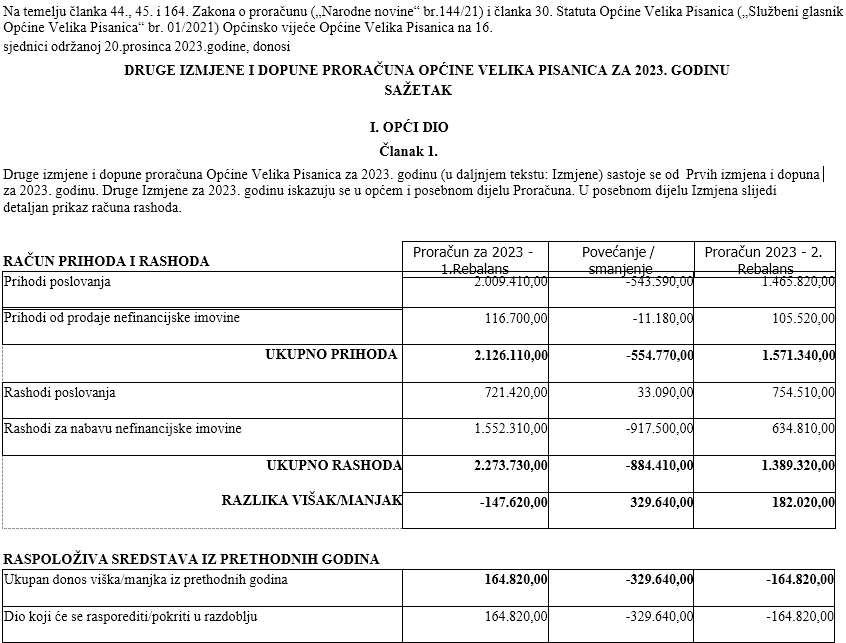 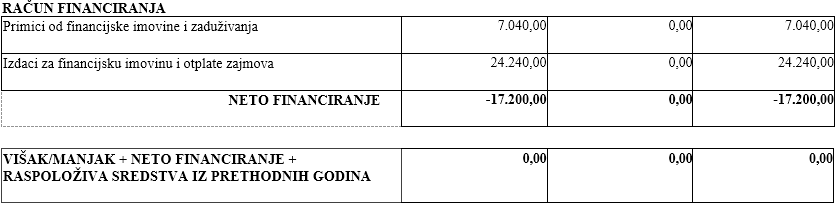 						Članak 2. U drugim izmjenama za 2023. godinu prihodi i rashodi, te primici i izdaci po ekonomskoj klasifikaciji utvrđuju se u računu prihoda i rashoda i računu financiranja kako slijedi: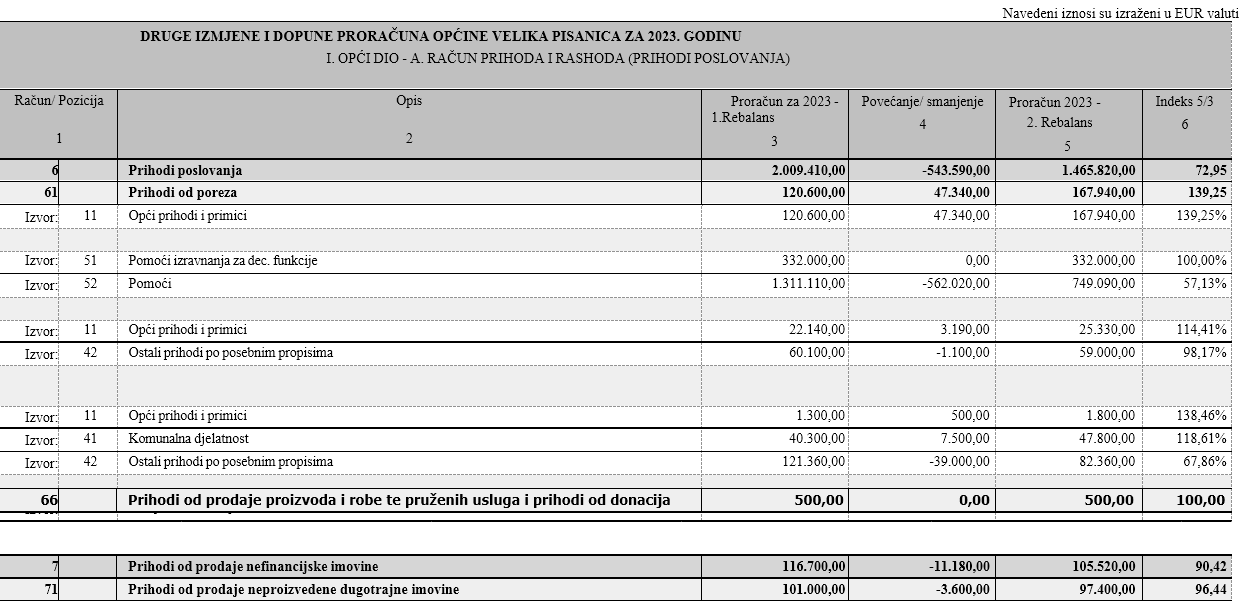 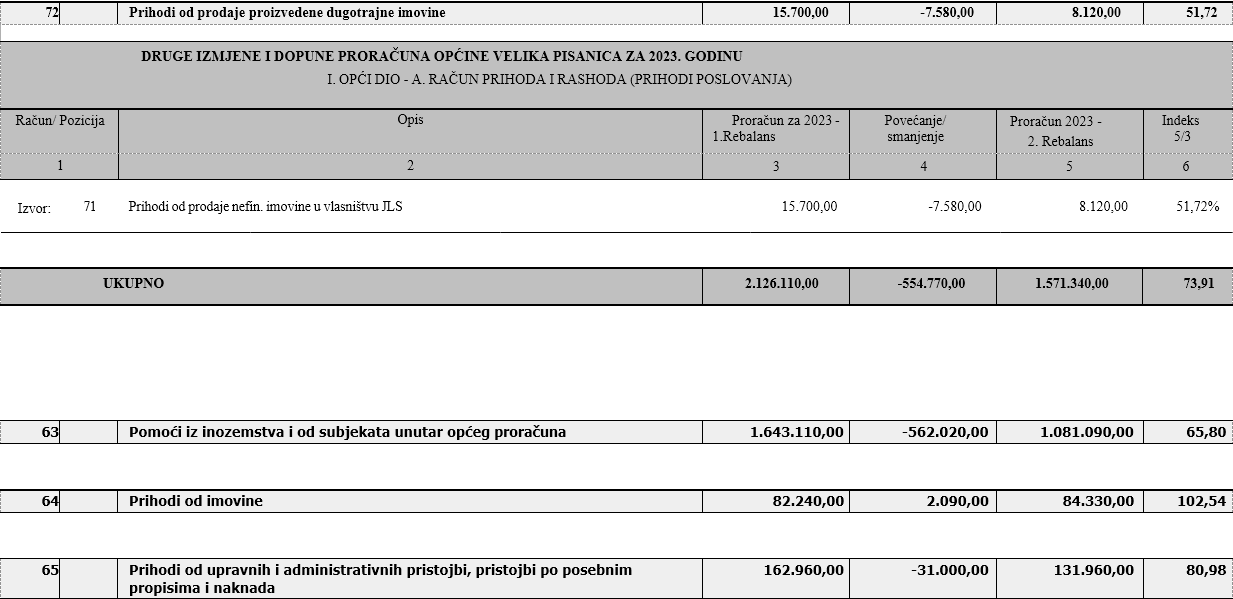 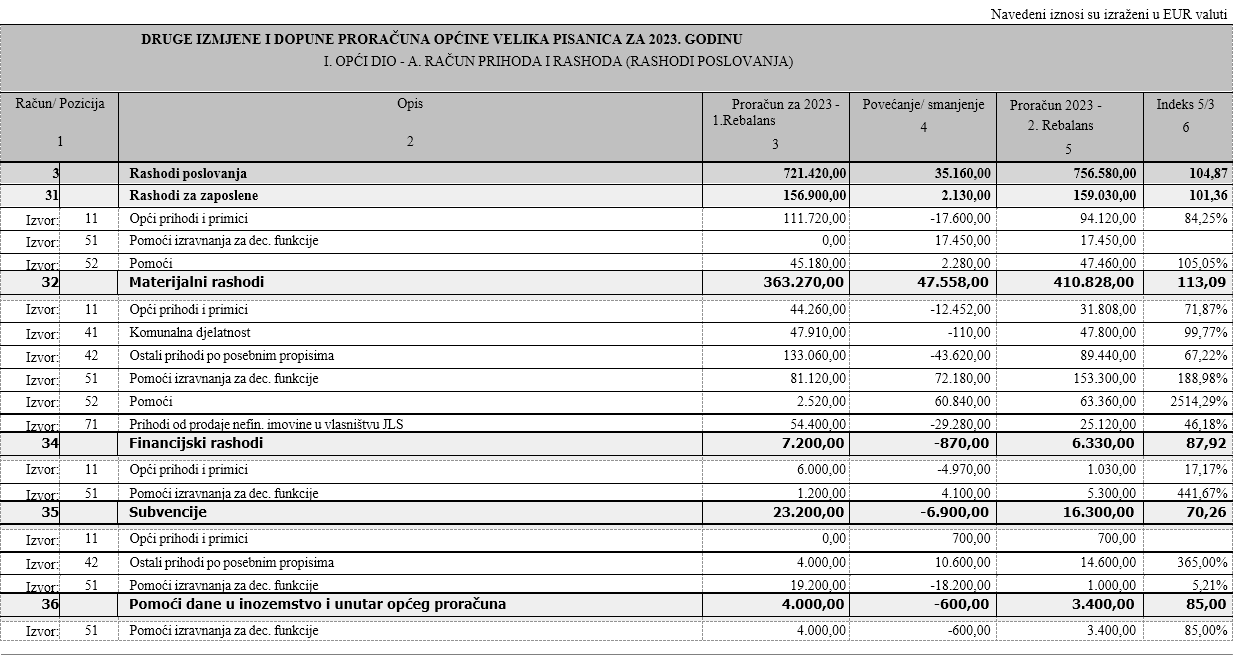 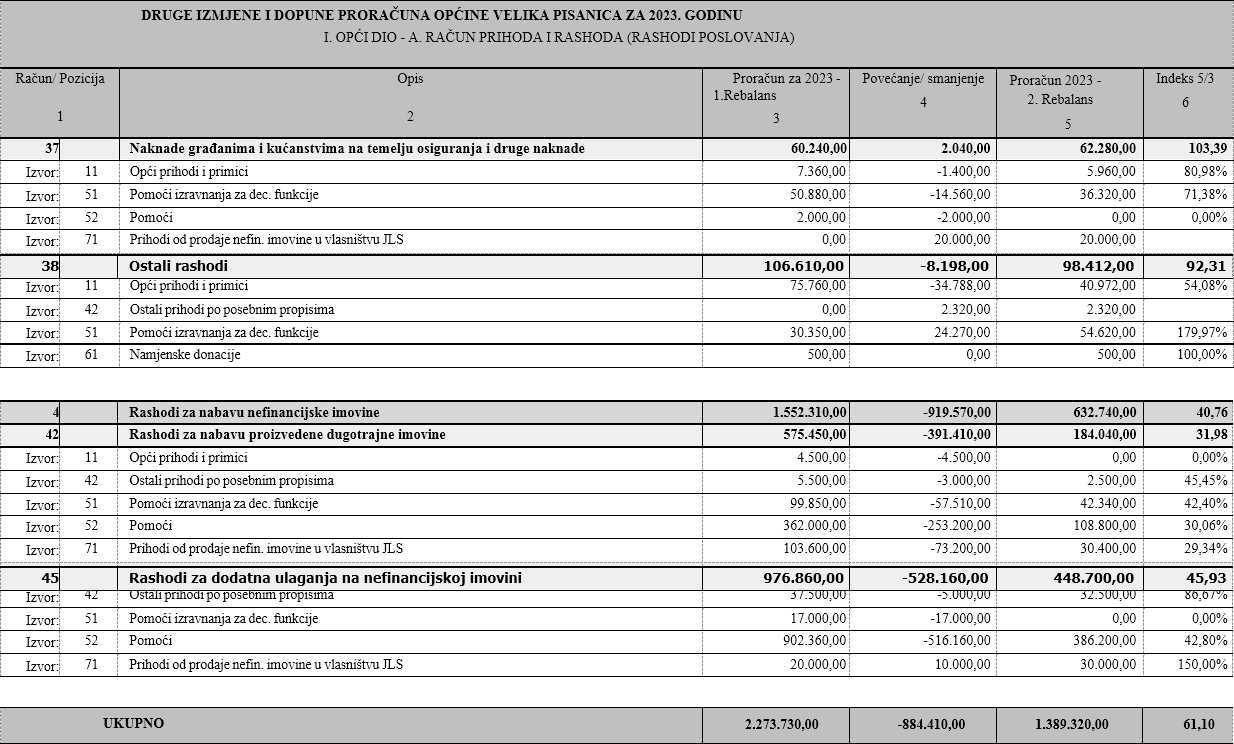 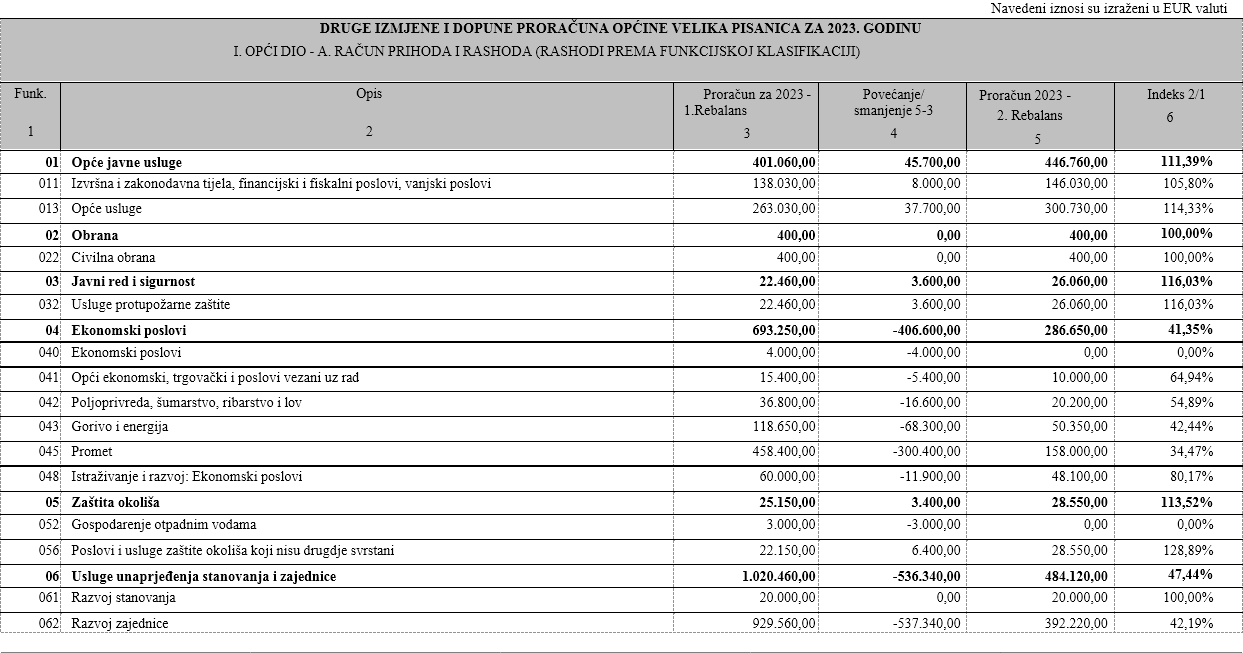 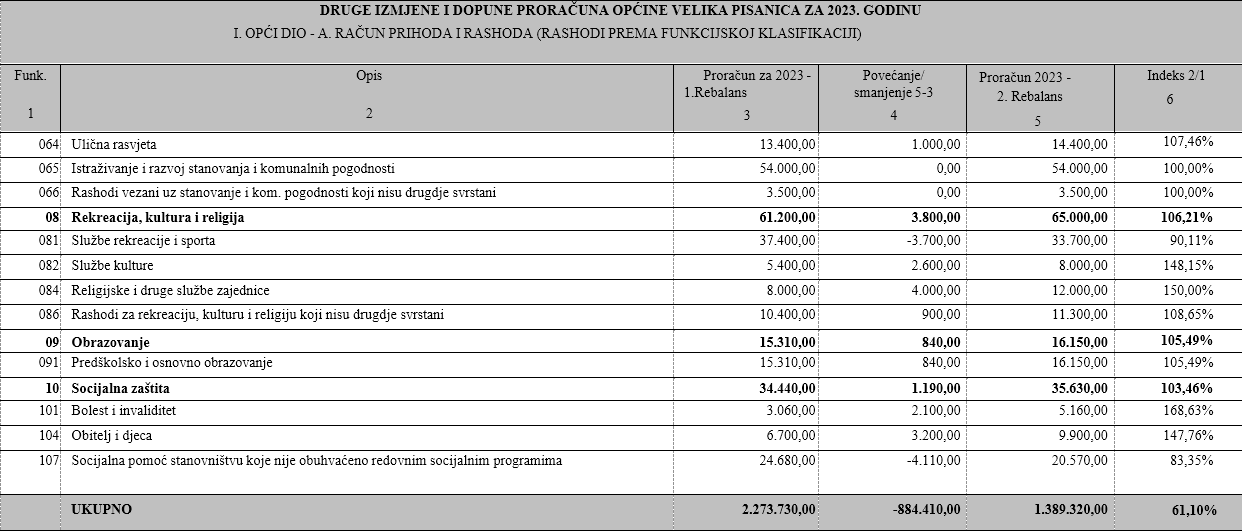 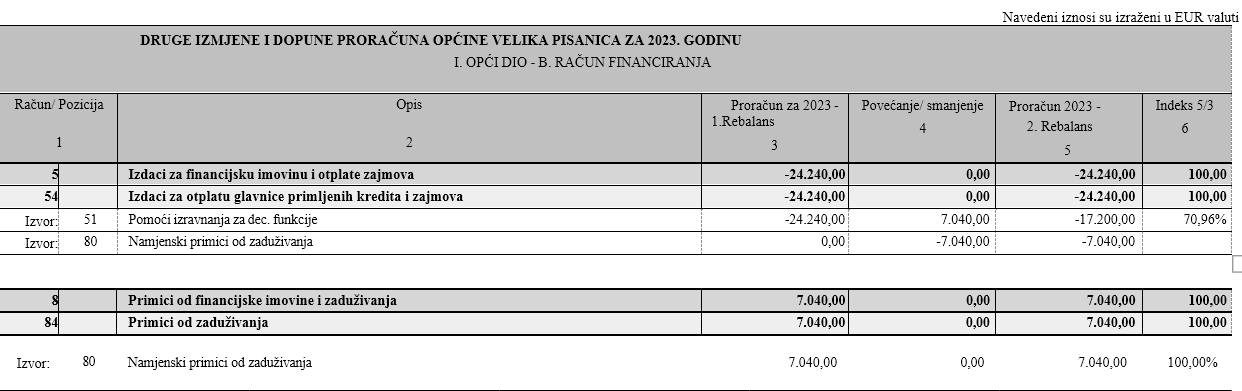 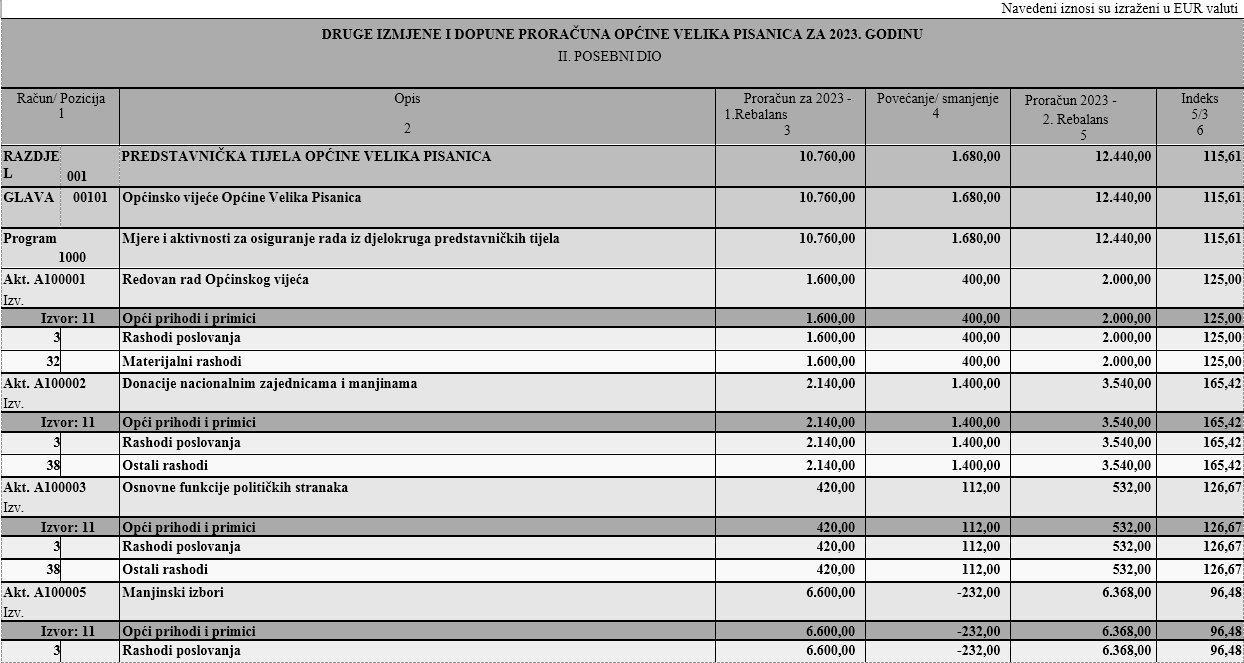 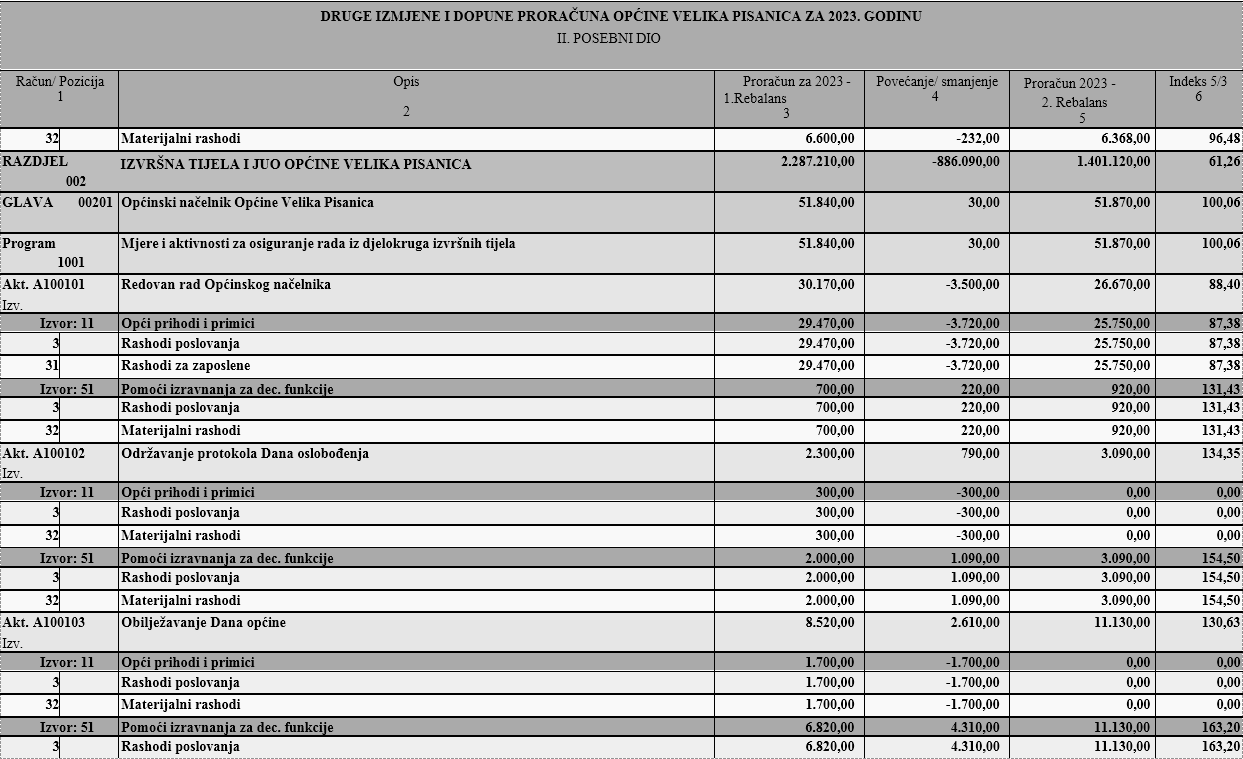 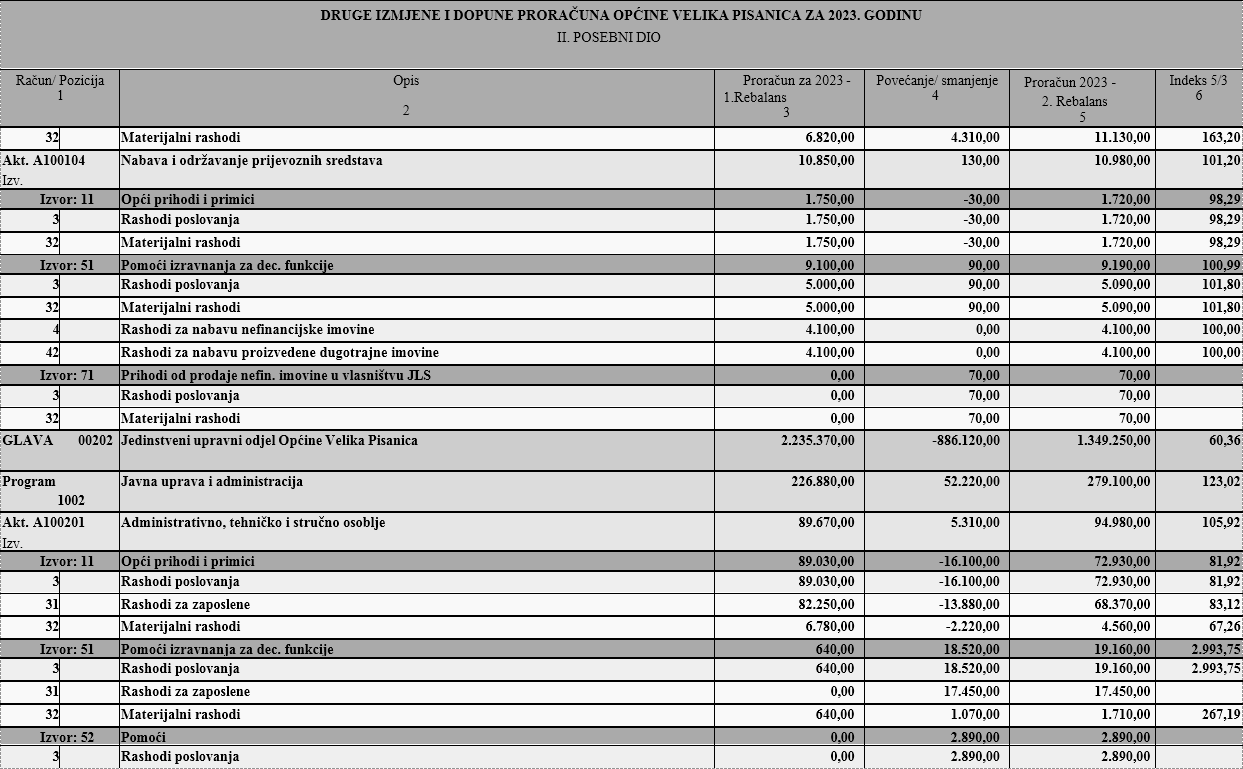 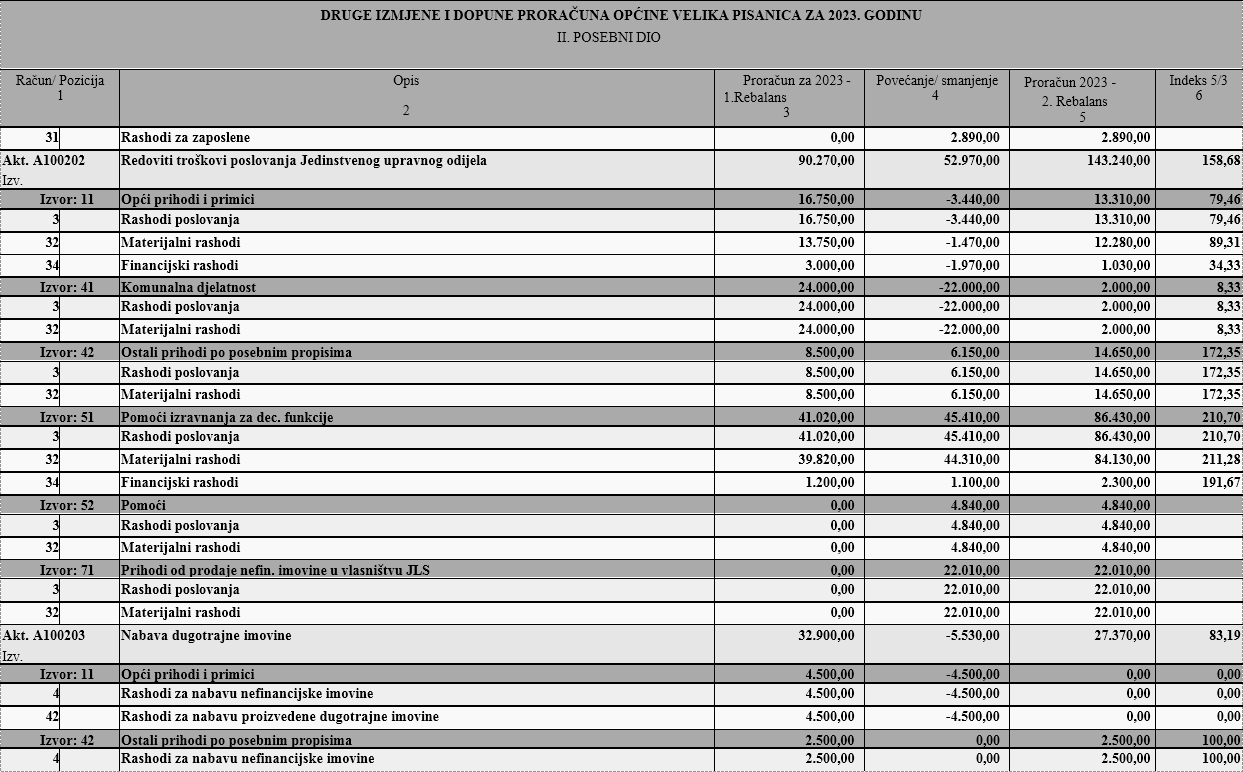 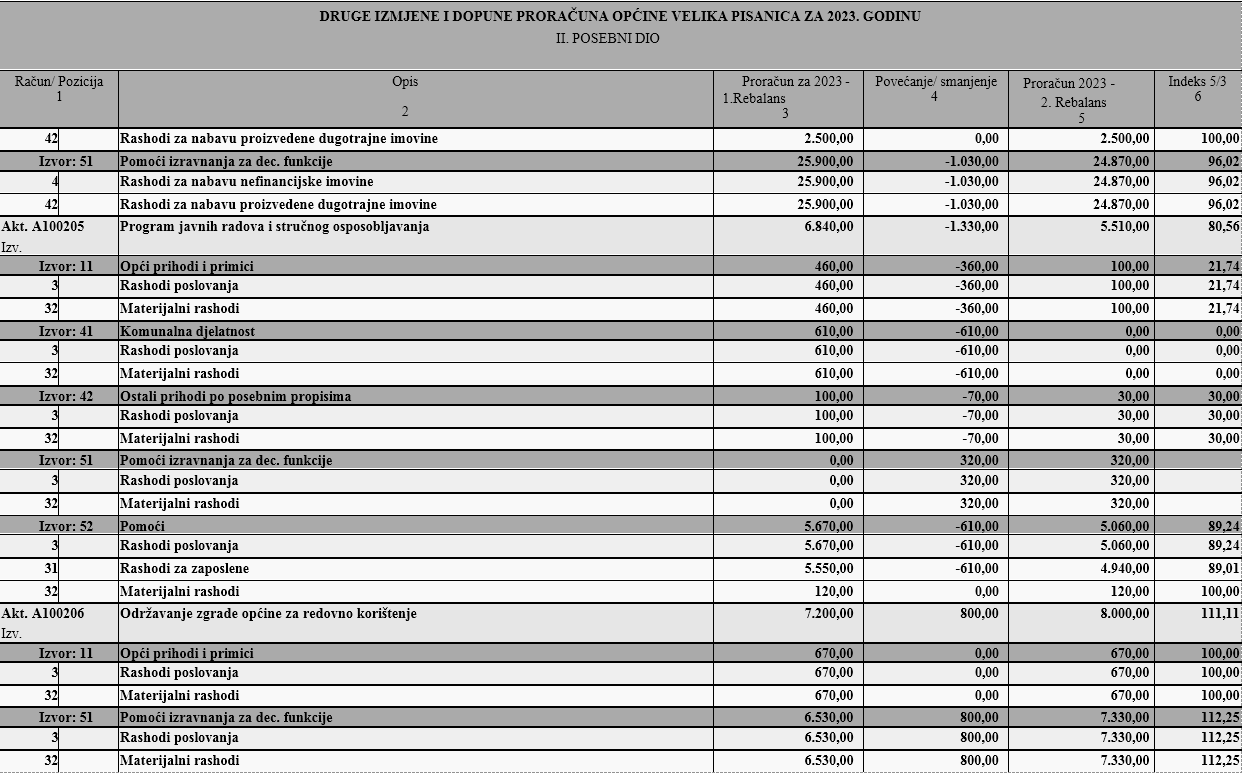 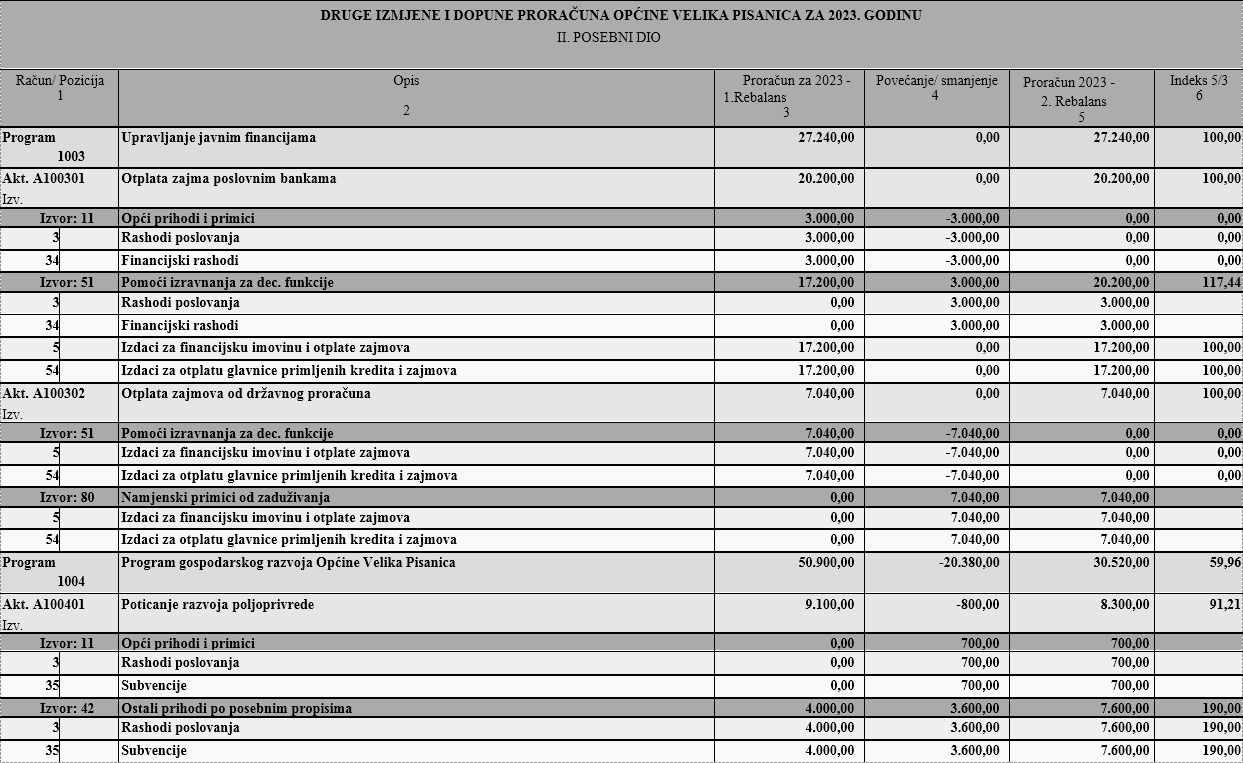 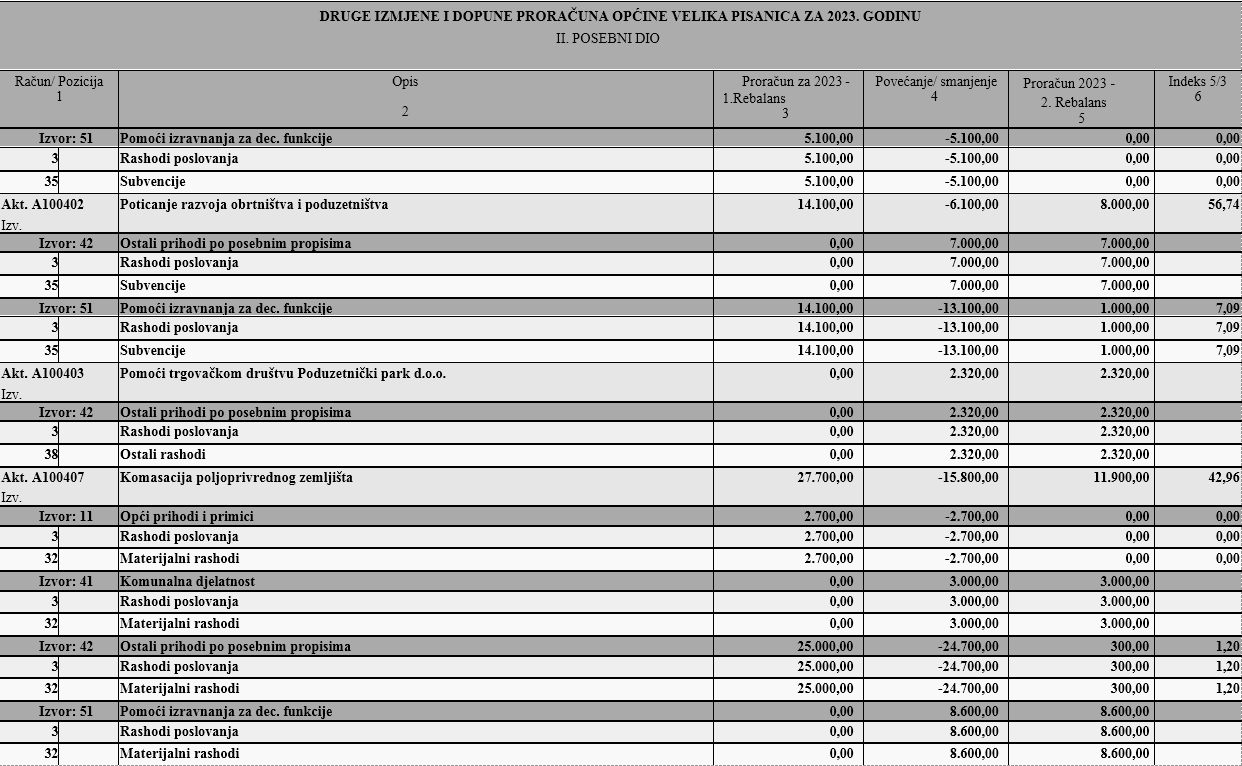 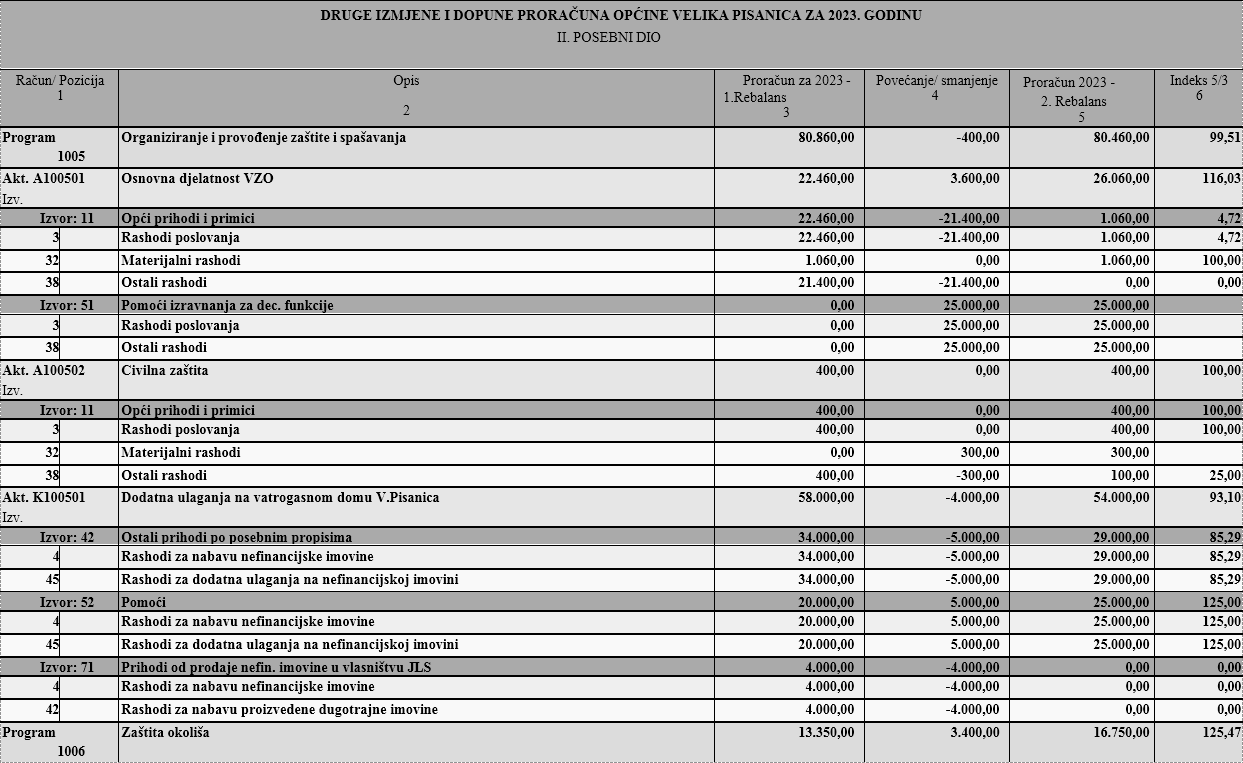 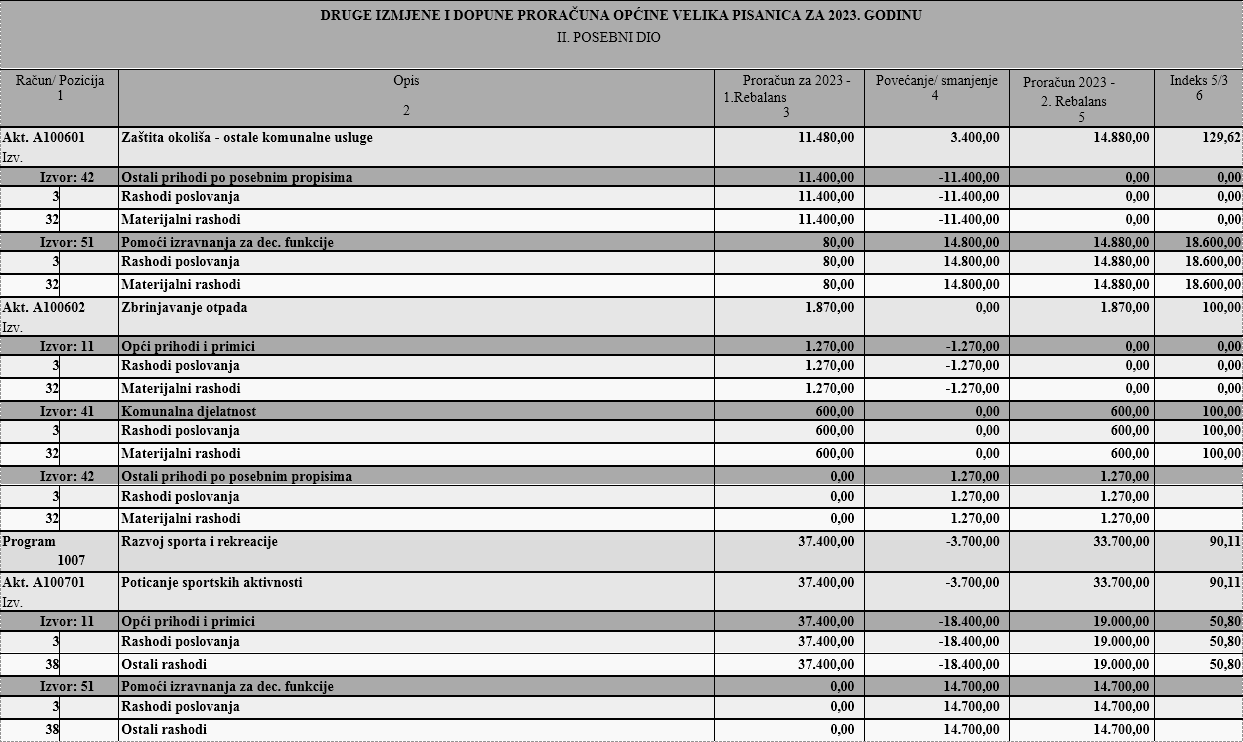 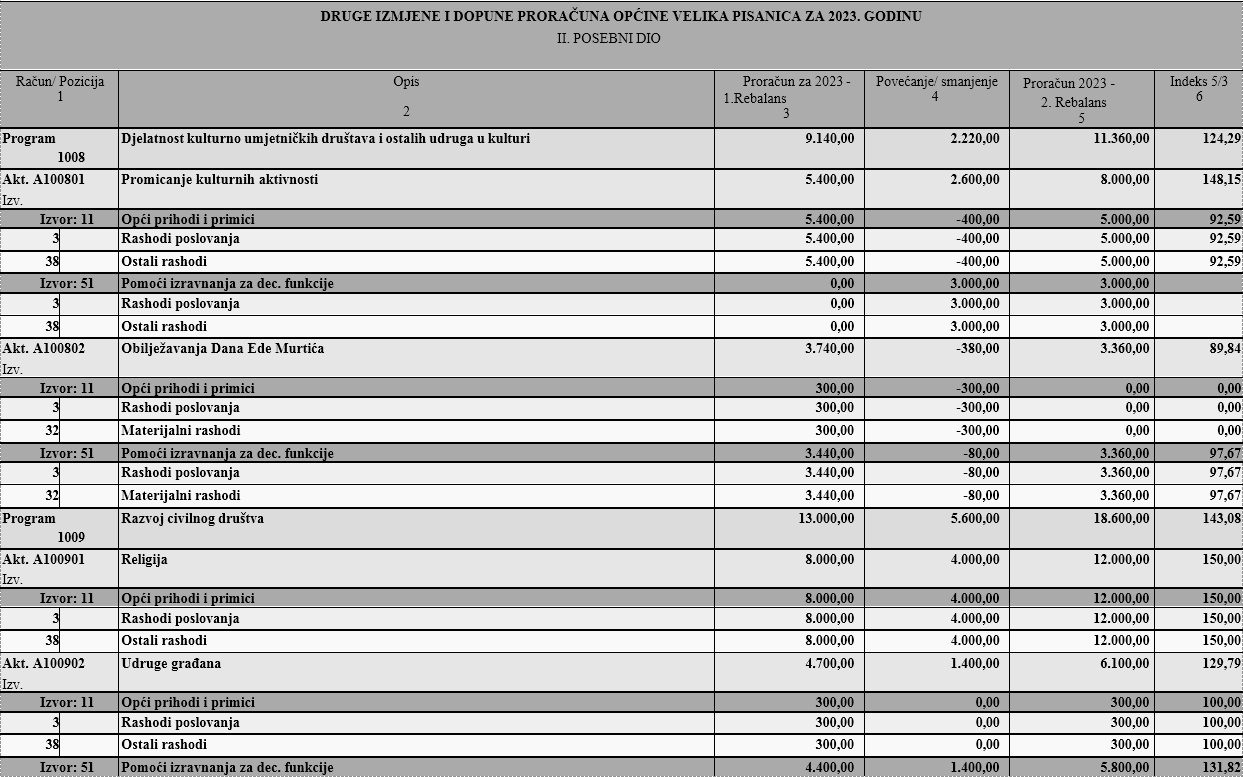 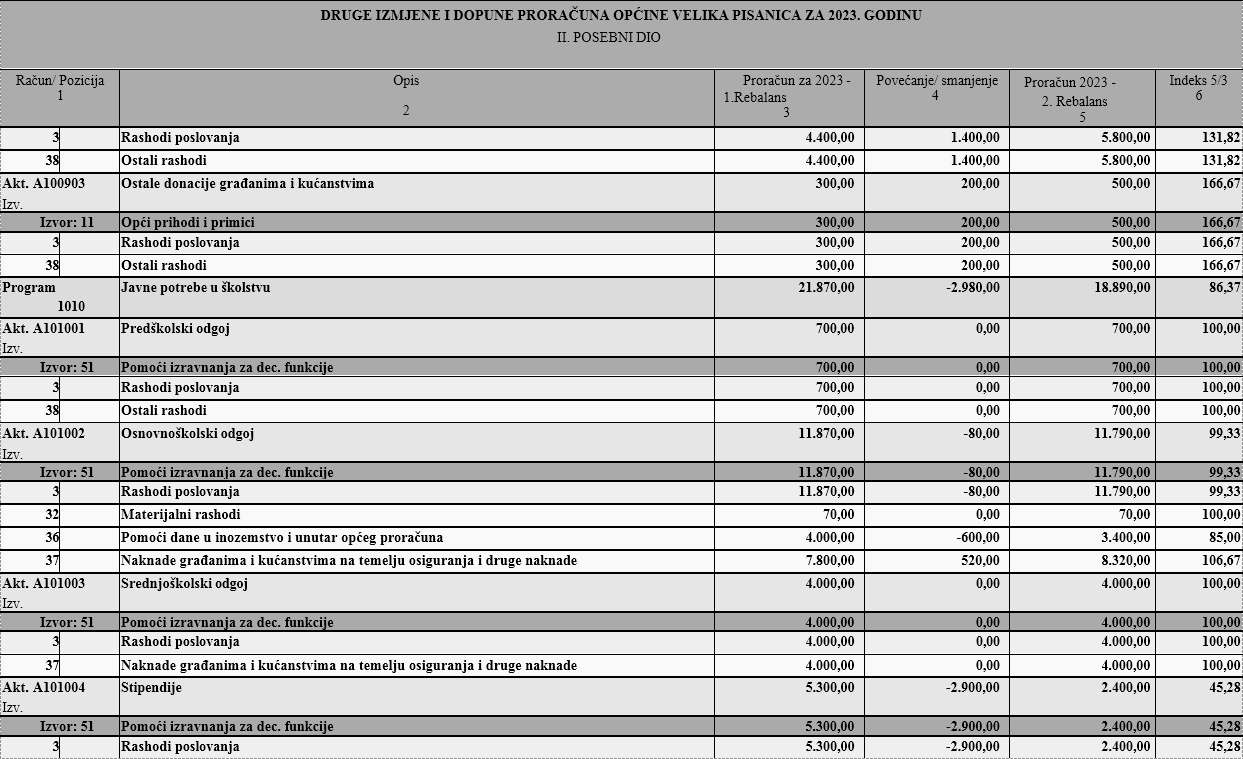 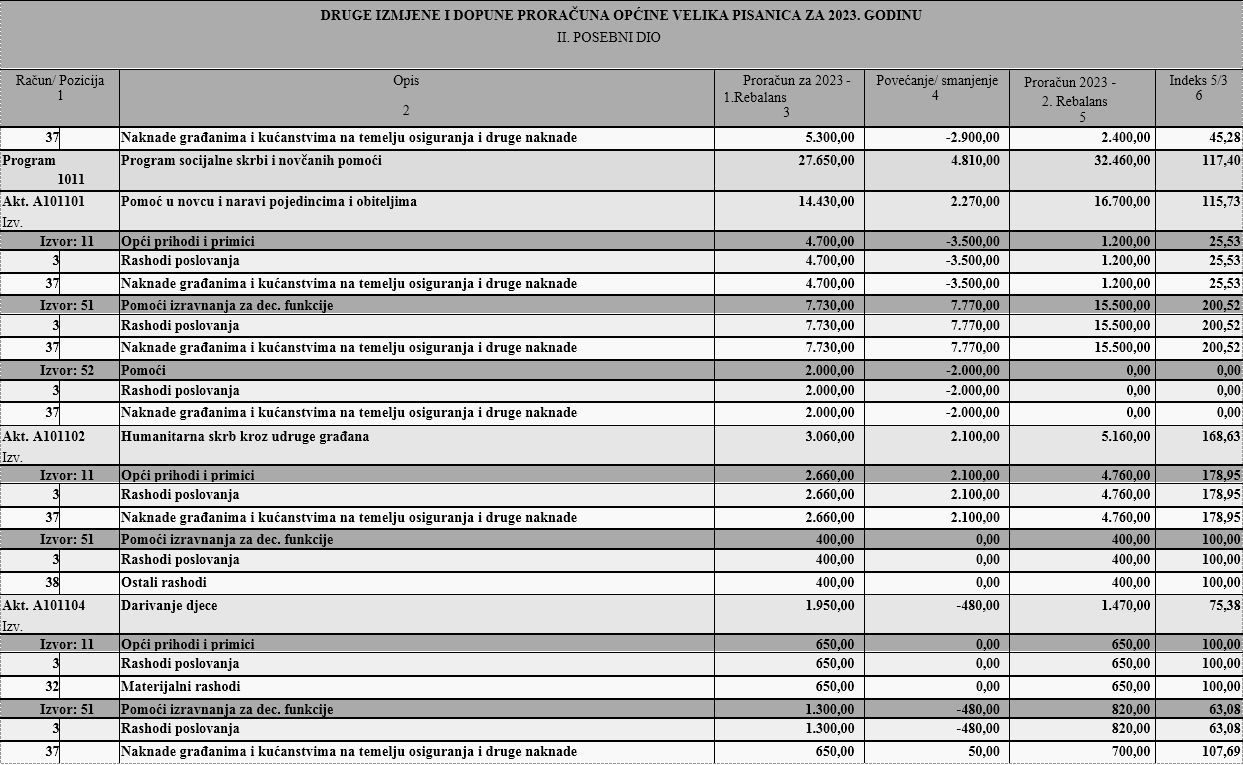 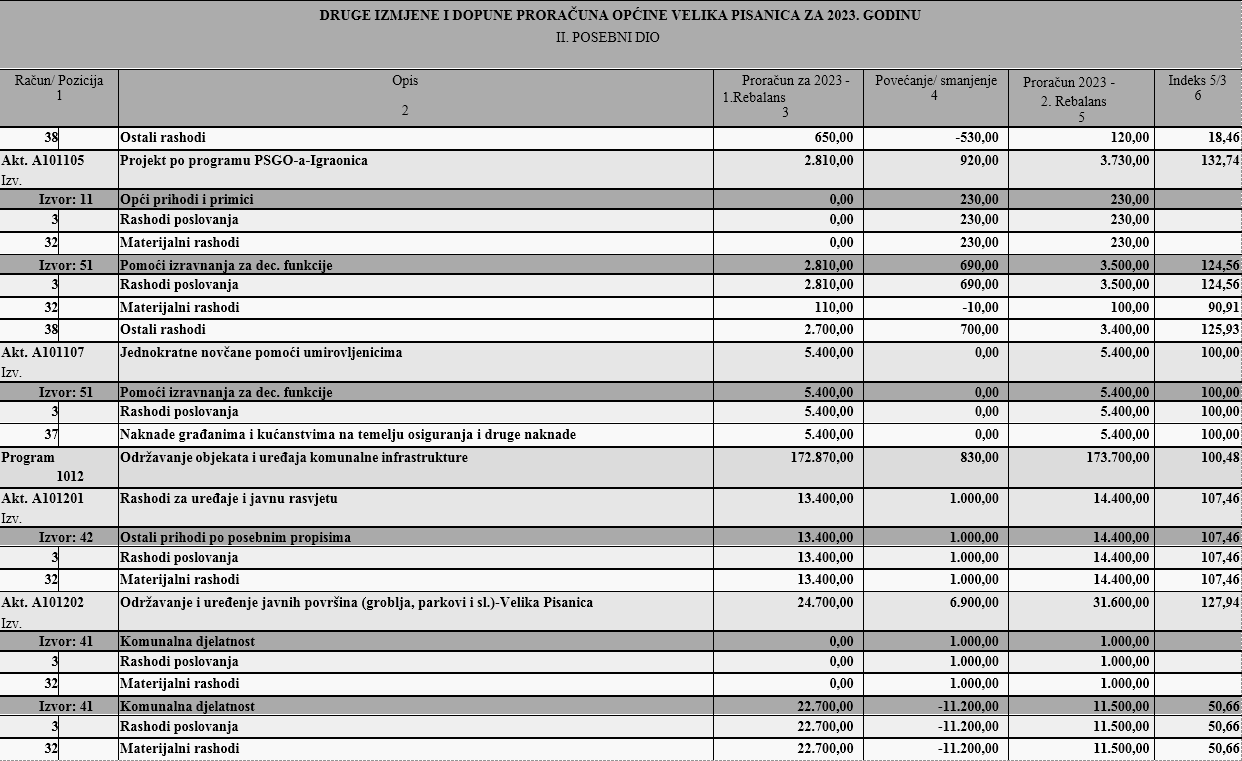 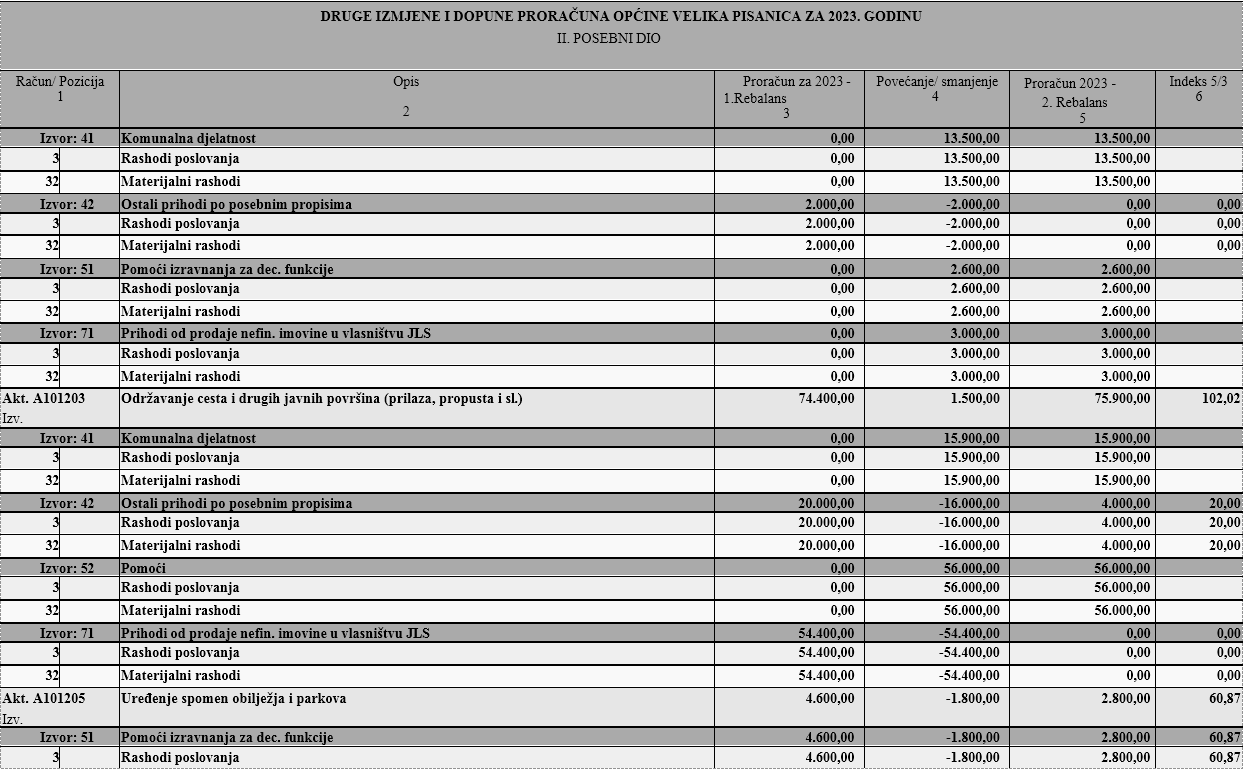 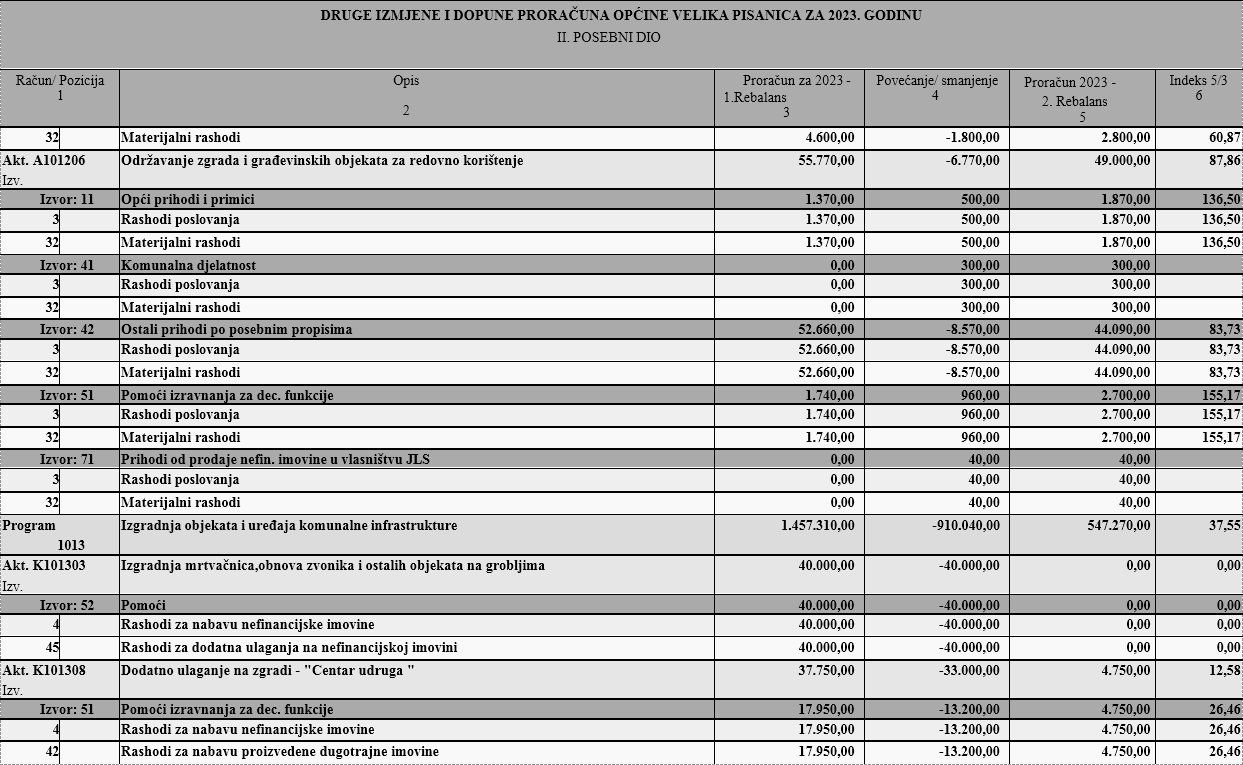 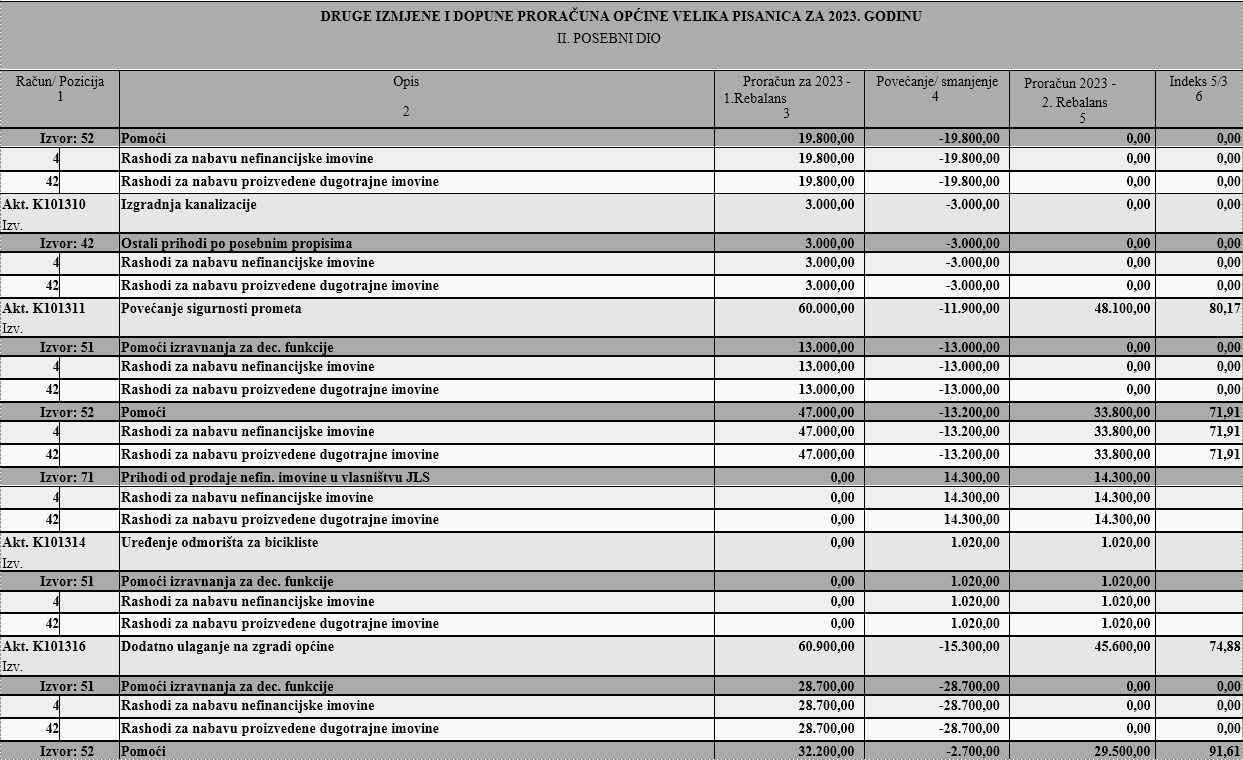 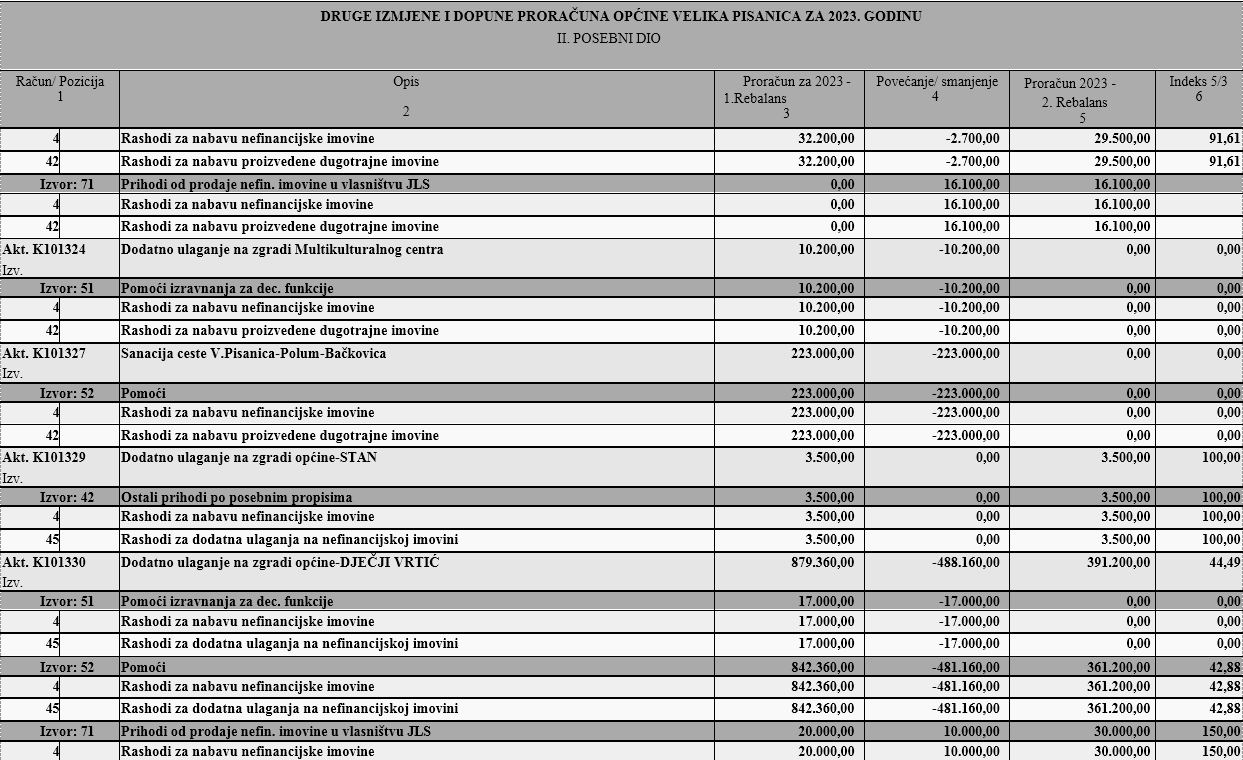 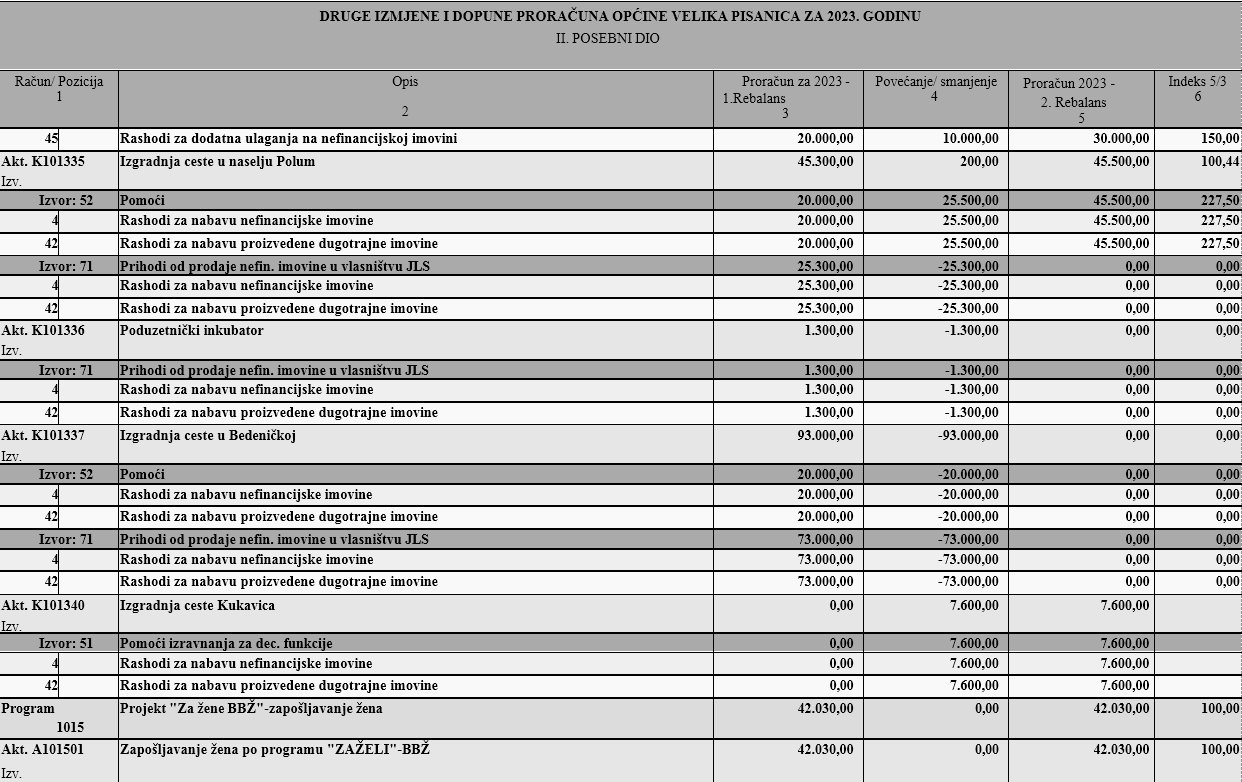 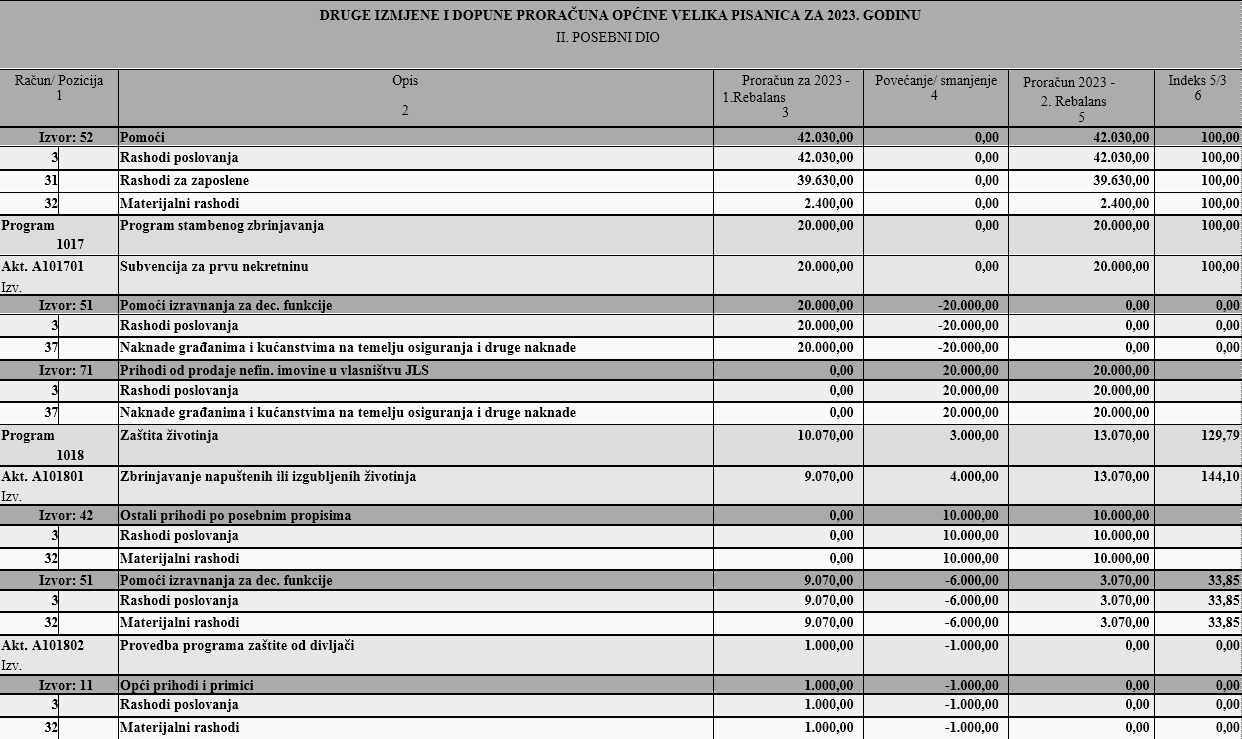 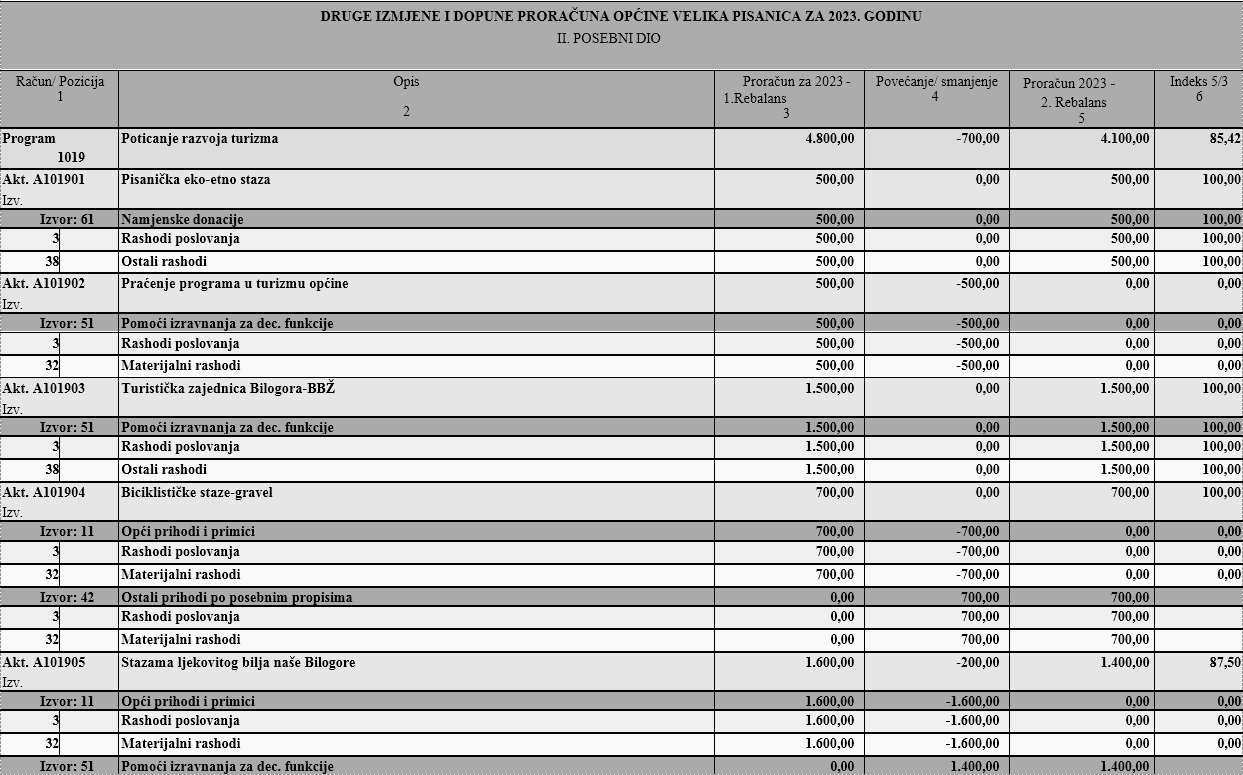 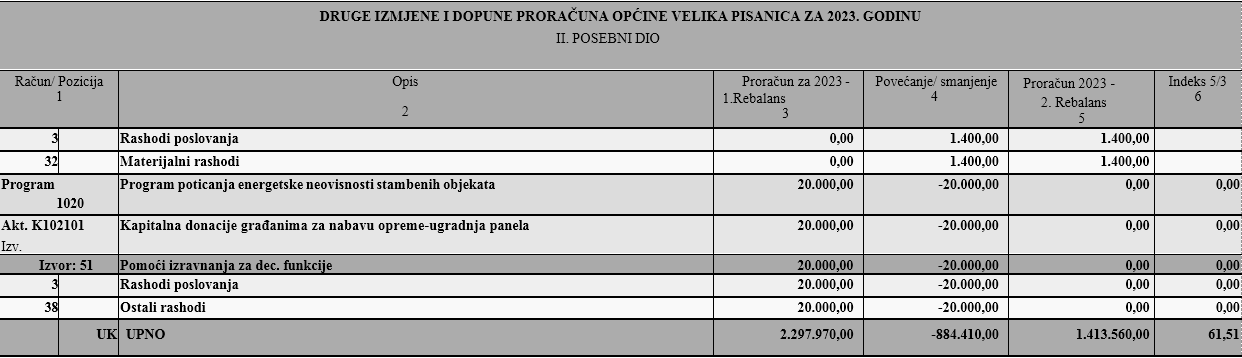 OBRAZLOŽENJEII. izmjene i dopune Proračuna Općine Velika Pisanica za 2023.godinuOpćinsko vijeće Općine Velika Pisanica na 13. sjednici održanoj dana 25. svibnja 2023. godine usvojilo je i.Izmjene i dopune Proračun Općine Velika Pisanica za 2023. („Službeni glasnik Općine Velika Pisanica“ 4/23).Sukladno članku 10. Zakona o proračunu („Narodne novine“ broj 144/21), proračun mora biti uravnotežen što znači da svi rashodi i izdaci moraju biti podmireni prihodima i primicima. Tijekom godine se može izvršiti novo uravnoteženje proračuna putem izmjena i dopuna proračuna, po istom postupku kao za donošenje proračuna.Godišnjim izvještajem o izvršenju proračuna za 2022. godinu, ostvaren je višak prihoda u iznosu od 171.857,70 eura za koji je je potrebno uravnotežiti proračun Proračun Općine Velika Pisanica. I.Izmjenama smo dodali Aktivnosti po svakom projektu kako bi bile vidljive u posebnom dijelu proračuna i prepoznatljive te je izvršen drugačiji raspored prihoda i rashoda za pojedine namjene.Obzirom da se ukazala potreba za izmjenama i dopunama donose se II. izmjene i dopune Proračuna Općine Velika Pisanica za 2023. godinu.	Stoga se predlažu II. izmjene i dopune Proračuna Općine Velika Pisanica za 2023. godinu.Prijedlogom II. izmjena i dopuna Proračuna Općine Velika Pisanica za 2023. godinu, planirani iznos prihoda i primitaka predlaže se u iznosu od 1.578.380,00 eura. Iznos rashoda i izdataka planiran II. izmjenama i dopunama proračuna Općine Velika Pisanica za 2023. godinu predlaže se u ukupnom iznosu od 1. 413.560,00 eura. Razlika između ukupnih prihoda i primitaka te rashoda i izdataka, u iznosu od 164.820,00 kn, predstavlja višak prihoda ostvaren u 2022. godini, čime se uravnotežuje proračun. Korekcija rezultata je rađena u 2023. godini radi namirenja za povrat poreza po god.prijavi za 2021. godinu u iznosu od 7.037,40.Višak prihoda ostvaren u 2022. godini potrošen je u tekućoj godini.Tablica 1: Struktura II. izmjena i dopuna proračuna Općine Velika Pisanica za 2023. godinu prema ekonomskoj klasifikaciji:A.1. PRIHODI POSLOVANJAPrihode poslovanja čine prihodi od poreza, pomoći, prihodi od imovine, prihodi od administrativnih pristojbi, pristojbi po posebnim propisima i naknada, prihodi od prodaje roba, proizvoda i pružanja usluga, prihodi od kazni, prihodi od donacija te prihodi od nefinancijske imovine.          Prihodi od poreza Prijedlogom II.Izmjena i dopuna proračuna Općine Velika Pisanica za 2023. godinu povećavaju se za 47.340,00 eura i iznose 167.940,00 eura.          Prihod od pomoći iz državnog proračuna Prijedlogom II. Izmjena i dopuna proračuna Općine Velika Pisanica za 2023. godinu smanjuju se u iznosu od 562.020,00 eura.     Prihodi od imovine Prijedlogom II. Izmjena i dopuna proračuna Općine Velika Pisanica za 2023. godinu povećavaju se u iznosu od 2.090,00 eura i iznose 84.330,00 eura.           Prihodi od administrativnih pristojbi, pristojbi po posebnim propisima i naknada Prijedlogom II. izmjena i dopuna proračuna Općine Velika Pisanica za 2023. godinu smanjuju se u iznosu od 31.000,00 eura. Smanjenje se odnosi u najvećem iznosu za prihode od šumskog doprinosa.         Prihodi od prodaje proizvoda i robe te pruženih usluga i prihodi od donacija ostaju ne promijenjeni i iznose 500,00 eura te se odnosi na donaciju Turističke zajednice BBŽ.A.2. PRIHODI OD PRODAJE NEFINANCIJSKE IMOVINEPrijedlogom II. izmjena i dopuna proračuna Općine Velika Pisanica za 2023. godinu prihodi od prodaje nefinancijske imovine smanjuju se u iznosu od 7.580,00 eura u odnosu na planirano.C. PRIMICI OD FINANCIJSKE IMOVINE I ZADUŽIVANJAPrimici od financijske imovine i zaduživanja povećavaju se radi namirenja za povrat poreza po god.prijavi za 2021 godinu stim da nam je to i izdatak kroz 4 obroka za povrat.B. RASHODI PRORAČUNA          II.izmjenama i dopunama proračuna Općine Velika Pisanica za 2023. godinu predlaže se smanjenje rashoda u iznosu od 884.410,00 eura. Ukupno rashodi proračuna planiraju se u iznosu od 1.389.320,00 eura.RASHODI POSLOVANJAPrijedlogom II. izmjena i dopuna proračuna iznosi uvećanja/umanjenja teobrazloženja promjene iznosa pojedinih vrsta rashoda je slijedeće:Rashodi za zaposlene se povećavaju za iznos od 2.130,00 eura te se planiraju u iznosu od 159.030,00. Povećanje/smanjenje se odnosi na rashode plaća za vježbenike te korekcijom rashoda unutar konta.Materijalni rashodi se u ukupnom iznosu povećavaju za iznos 47.558,00 eura te se planiraju u iznosu od 410.828,00 eura.naknade troškova zaposlenima – smanjuju se u iznosu od 1.150,00 eura i planiraju se u iznosu od 7.940,00 eura.rashodi za materijal i energiju - smanjuju se za iznos od 12.850,00 eura i planiraju se u iznosu od 43.970,00 rashodi za usluge – povećavaju se za 60.340,00 i planiraju se u iznosu od 316.530,00 eura odnose se na povećanje troškova održavanja građevinskih objekata u vlasništvu općinenaknade troškova osobama izvan radnog odnosa smanjuju se u iznosu od 2.700,00 eura i iznose 900,00 eura, smanjenje se odnosi na troškove povjerenstva radi provedbe komasacije na području općine.ostali nespomenuti rashodi poslovanja – povećavaju se za iznos od 3.918,00 i planiraju se u iznosu od 41.488,00 eura. Financijski rashodi Prijedlogom II. Izmjena i dopuna proračuna Općine Velika Pisanica za 2023. godinu smanjuju se u iznosu od 870,00 eura i planiraju se u iznosu od 6.330,00 eura. Subvencije Prijedlogom II. Izmjena i dopuna proračuna Općine Velika Pisanicaza 2023. godinu smanjuju se u iznosu od 6.900,00 eura i planiraju se u iznosu od 16.300,00 euraPomoći dane u inozemstvo i unutar općeg proračuna Prijedlogom II. Izmjena i dopuna proračuna Općine Velika Pisanica za 2023. godinu ostaju smanjuju se u iznosu od 600,00 eura i planiraju se u iznosu od 3.400,00 eura.Naknade građanima i kućanstvima na temelju osiguranja i druge naknade Prijedlogom II. Izmjena i dopuna proračuna Općine Velika Pisanica za 2023. godinu povećavaju se u iznosu od 2.040,00 eura i planiraju se u iznosu od 62.280,00 eura.Ostali rashodi smanjuju se za 8.198,00 i planiraju se u iznosu od 98.412,00 eura. RASHODI ZA NABAVU NEFINANCIJSKE IMOVINERashodi za nabavu proizvedene dugotrajne imovine 42 prema prijedlogu II. izmjena i dopuna proračuna Općine Velika Pisanica za 2023. godinu smanjuju se za 391.410,00 eura te se planiraju u iznosu od 184.040,00 eura. Smanjuju se sredstva za izgradnju građevinskih objekata na kontu 422 u iznosu od 316.080,00 eura, smanjenje se na kontu 422 – postrojenjea i oprema u iznosu od 57.730,00 eura, smanjenje se na kontu 426 – nematerijalna proizvedena imovina u iznosu od 17.600,00 eura. Do smanjenja je došlo radi projekata koji nisu mogli biti izvršeni u 2023. godini te su planirani u proračunu za 2024. godinu.    Rashodi za dodatna ulaganja na nefinancijskoj imovini 45 smanjuju se za 528.160,00 eura i i planiraju se u iznosu od 448.700,00 eura, a odnosi se na dodatna ulaganja na pravoslavnom groblju koji projekt se prenosi u proračun za 2024. godinu te smanjenje troškova za provođenje projekta izgradnje vrtića u sklopu zgrade općine.D. IZDACI ZA FINANCIJSKU IMOVINU I OTPLATE ZAJMOVAII.izmjenama i dopunama proračuna Općine Velika Pisanica za 2023. godinu izdaci za financijsku ostaju nepromijenjeni i iznose 24.240,00 eura.                			OBRAZLOŽENJE POSEBNOG DIJELA II. IZMJENA IDOPUNA PRORAČUNA OPĆINE VELIKA PISANICA ZA 2023. GODINUUsporedni prikaz Proračuna i novog plana rashoda, obzirom na nositelje/korisnike proračuna, te programe je slijedeći:		Račun/	Opis	Proračun za 2023 -	Povećanje/	Proračun 2023 - 2.	Pozicija	 1.Rebalans	smanjenje	 RebalansProgram	Mjere i aktivnosti za osiguranje rada iz 	10.760,00	1.680,00	12.440,00	1000	djelokruga predstavničkih tijela	A100001Akt.	Redovan rad Općinskog vijeća	1.600,00	400,00	2.000,00	Funkcija: 0111 Izvršna i zakonodavna tijela	A100002Akt.	Donacije nacionalnim zajednicama i manjinama	2.140,00	1.400,00	3.540,00	Funkcija: 0111 Izvršna i zakonodavna tijela	A100003Akt.	Osnovne funkcije političkih stranaka	420,00	112,00	532,00	Funkcija: 0111 Izvršna i zakonodavna tijela	A100005Akt.	Manjinski izbori	6.600,00	-232,00	6.368,00	Funkcija: 0111 Izvršna i zakonodavna tijelaProgram	Mjere i aktivnosti za osiguranje rada iz 	51.840,00	30,00	51.870,00	1001	djelokruga izvršnih tijela	A100101Akt.	Redovan rad Općinskog načelnika	30.170,00	-3.500,00	26.670,00	Funkcija: 0111 Izvršna i zakonodavna tijela	A100102Akt.	Održavanje protokola Dana oslobođenja	2.300,00	790,00	3.090,00	Funkcija: 0111 Izvršna i zakonodavna tijela	A100103Akt.	Obilježavanje Dana općine	8.520,00	2.610,00	11.130,00	Funkcija: 0133 Ostale opće usluge	A100104Akt.	Nabava i održavanje prijevoznih sredstava	10.850,00	130,00	10.980,00	Funkcija: 0112 Financijski i fiskalni posloviProgram	Javna uprava i administracija	226.880,00	52.220,00	279.100,00	1002	A100201Akt.	Administrativno, tehničko i stručno osoblje	89.670,00	5.310,00	94.980,00	Funkcija: 0131 Opće usluge vezane uz službenike	A100202Akt.	Redoviti troškovi poslovanja Jedinstvenog 	90.270,00	52.970,00	143.240,00	upravnog odijela	Funkcija: 0131 Opće usluge vezane uz službenike	A100203Akt.	Nabava dugotrajne imovine	32.900,00	-5.530,00	27.370,00	Funkcija: 0112 Financijski i fiskalni poslovi	A100205Akt.	Program javnih radova i stručnog 	6.840,00	-1.330,00	5.510,00	osposobljavanja	Funkcija: 0131 Opće usluge vezane uz službenike	A100206Akt.	Održavanje zgrade općine za redovno korištenje	7.200,00	800,00	8.000,00	Funkcija: 0112 Financijski i fiskalni posloviProgram	Upravljanje javnim financijama	27.240,00	0,00	27.240,00	1003	A100301Akt.	Otplata zajma poslovnim bankama	20.200,00	0,00	20.200,00	Funkcija: 0112 Financijski i fiskalni poslovi	A100302Akt.	Otplata zajmova od državnog proračuna	7.040,00	0,00	7.040,00	Funkcija: 0 (ništa)Program	Program gospodarskog razvoja Općine 	50.900,00	-20.380,00	30.520,00	1004	Velika Pisanica	A100401Akt.	Poticanje razvoja poljoprivrede	9.100,00	-800,00	8.300,00	Funkcija: 0421 Poljoprivreda	A100402Akt.	Poticanje razvoja obrtništva i poduzetništva	14.100,00	-6.100,00	8.000,00	Funkcija: 0411 Opći ekonomski i trgovački poslovi	A100403Akt.	Pomoći trgovačkom društvu Poduzetnički park 	0,00	2.320,00	2.320,00	d.o.o.	Funkcija: 0112 Financijski i fiskalni poslovi	A100407Akt.	Komasacija poljoprivrednog zemljišta	27.700,00	-15.800,00	11.900,00	Funkcija: 0421 PoljoprivredaProgram	Organiziranje i provođenje zaštite i 	80.860,00	-400,00	80.460,00	1005	spašavanja	A100501Akt.	Osnovna djelatnost VZO	22.460,00	3.600,00	26.060,00	Funkcija: 0320 Usluge protupožarne zaštite  	A100502Akt.	Civilna zaštita	400,00	0,00	400,00	Funkcija: 0220 Civilna obrana  	K100501Akt.	Dodatna ulaganja na vatrogasnom domu 	58.000,00	-4.000,00	54.000,00	V.Pisanica	Funkcija: 0400 Ekonomski poslovi  	Račun/	Opis	Proračun za 2023 -	Povećanje/	Proračun 2023 - 2.	Pozicija	 1.Rebalans	smanjenje	 RebalansProgram	Zaštita okoliša	13.350,00	3.400,00	16.750,00	1006	A100601Akt.	Zaštita okoliša - ostale komunalne usluge	11.480,00	3.400,00	14.880,00	Funkcija: 0560 Poslovi i usluge zaštite okoliša koji nisu 	drugdje svrstani  	A100602Akt.	Zbrinjavanje otpada	1.870,00	0,00	1.870,00	Funkcija: 0560 Poslovi i usluge zaštite okoliša koji nisu 	drugdje svrstani  Program	Razvoj sporta i rekreacije	37.400,00	-3.700,00	33.700,00	1007	A100701Akt.	Poticanje sportskih aktivnosti	37.400,00	-3.700,00	33.700,00	Funkcija: 0810 Službe rekreacije i sporta  Program	Djelatnost kulturno umjetničkih 	9.140,00	2.220,00	11.360,00	1008	društava i ostalih udruga u kulturi	A100801Akt.	Promicanje kulturnih aktivnosti	5.400,00	2.600,00	8.000,00	Funkcija: 0820 Službe kulture  	A100802Akt.	Obilježavanja Dana Ede Murtića	3.740,00	-380,00	3.360,00	Funkcija: 0133 Ostale opće uslugeProgram	Razvoj civilnog društva	13.000,00	5.600,00	18.600,00	1009	A100901Akt.	Religija	8.000,00	4.000,00	12.000,00	Funkcija: 0840 Religijske i druge službe zajednice  	A100902Akt.	Udruge građana	4.700,00	1.400,00	6.100,00	Funkcija: 0860 Rashodi za rekreaciju, kulturu i religiju koji 	nisu drugdje svrstani  	A100903Akt.	Ostale donacije građanima i kućanstvima	300,00	200,00	500,00	Funkcija: 1040 Obitelj i djeca  Program	Javne potrebe u školstvu	21.870,00	-2.980,00	18.890,00	1010	A101001Akt.	Predškolski odgoj	700,00	0,00	700,00	Funkcija: 0912 Osnovno obrazovanje	A101002Akt.	Osnovnoškolski odgoj	11.870,00	-80,00	11.790,00	Funkcija: 0133 Ostale opće usluge	A101003Akt.	Srednjoškolski odgoj	4.000,00	0,00	4.000,00	Funkcija: 1070 Socijalna pomoć stanovništvu koje nije 	obuhvaćeno redovnim socijalnim programima  	A101004Akt.	Stipendije	5.300,00	-2.900,00	2.400,00	Funkcija: 1070 Socijalna pomoć stanovništvu koje nije 	obuhvaćeno redovnim socijalnim programima  Program	Program socijalne skrbi i novčanih 	27.650,00	4.810,00	32.460,00	1011	pomoći	A101101Akt.	Pomoć u novcu i naravi pojedincima i obiteljima	14.430,00	2.270,00	16.700,00	Funkcija: 1070 Socijalna pomoć stanovništvu koje nije 	obuhvaćeno redovnim socijalnim programima  	A101102Akt.	Humanitarna skrb kroz udruge građana	3.060,00	2.100,00	5.160,00	Funkcija: 1012 Invaliditet	A101104Akt.	Darivanje djece	1.950,00	-480,00	1.470,00	Funkcija: 1070 Socijalna pomoć stanovništvu koje nije 	obuhvaćeno redovnim socijalnim programima  	A101105Akt.	Projekt po programu PSGO-a-Igraonica	2.810,00	920,00	3.730,00	Funkcija: 0911 Predškolsko obrazovanje	A101107Akt.	Jednokratne novčane pomoći umirovljenicima	5.400,00	0,00	5.400,00	Funkcija: 1070 Socijalna pomoć stanovništvu koje nije 	obuhvaćeno redovnim socijalnim programima  Program	Održavanje objekata i uređaja 	172.870,00	830,00	173.700,00	1012	komunalne infrastrukture	A101201Akt.	Rashodi za uređaje i javnu rasvjetu	13.400,00	1.000,00	14.400,00	Funkcija: 0640 Ulična rasvjeta  	A101202Akt.	Održavanje i uređenje javnih površina (groblja, 	24.700,00	6.900,00	31.600,00	parkovi i sl.)-Velika Pisanica	Funkcija: 0451 Cestovni promet	A101203Akt.	Održavanje cesta i drugih javnih površina 	74.400,00	1.500,00	75.900,00	(prilaza, propusta i sl.)	Funkcija: 0451 Cestovni promet	A101205Akt.	Uređenje spomen obilježja i parkova	4.600,00	-1.800,00	2.800,00	Funkcija: 0133 Ostale opće usluge	A101206Akt.	Održavanje zgrada i građevinskih objekata za 	55.770,00	-6.770,00	49.000,00	redovno korištenje	Funkcija: 0112 Financijski i fiskalni poslovi	Račun/	Opis	Proračun za 2023 -	Povećanje/	Proračun 2023 - 2.	Pozicija	 1.Rebalans	smanjenje	 RebalansProgram	Izgradnja objekata i uređaja komunalne	1.457.310,00	-910.040,00	547.270,00	1013	 infrastrukture	K101303Akt.	Izgradnja mrtvačnica,obnova zvonika i ostalih 	40.000,00	-40.000,00	0,00	objekata na grobljima	Funkcija: 0620 Razvoj zajednice  	K101308Akt.	Dodatno ulaganje na zgradi - "Centar udruga "	37.750,00	-33.000,00	4.750,00	Funkcija: 0436 Ostale vrste energije	K101310Akt.	Izgradnja kanalizacije	3.000,00	-3.000,00	0,00	Funkcija: 0520 Gospodarenje otpadnim vodama  	K101311Akt.	Povećanje sigurnosti prometa	60.000,00	-11.900,00	48.100,00	Funkcija: 0485 Istraživanje i razvoj: Promet	K101314Akt.	Uređenje odmorišta za bicikliste	0,00	1.020,00	1.020,00	Funkcija: 0620 Razvoj zajednice  	K101316Akt.	Dodatno ulaganje na zgradi općine	60.900,00	-15.300,00	45.600,00	Funkcija: 0436 Ostale vrste energije	K101324Akt.	Dodatno ulaganje na zgradi Multikulturalnog 	10.200,00	-10.200,00	0,00	centra	Funkcija: 0620 Razvoj zajednice  	K101327Akt.	Sanacija ceste V.Pisanica-Polum-Bačkovica	223.000,00	-223.000,00	0,00	Funkcija: 0451 Cestovni promet	K101329Akt.	Dodatno ulaganje na zgradi općine-STAN	3.500,00	0,00	3.500,00	Funkcija: 0660 Rashodi vezani uz stanovanje i kom. 	pogodnosti koji nisu drugdje svrstani  	K101330Akt.	Dodatno ulaganje na zgradi općine-DJEČJI VRTIĆ	879.360,00	-488.160,00	391.200,00	Funkcija: 0620 Razvoj zajednice  	K101335Akt.	Izgradnja ceste u naselju Polum	45.300,00	200,00	45.500,00	Funkcija: 0451 Cestovni promet	K101336Akt.	Poduzetnički inkubator	1.300,00	-1.300,00	0,00	Funkcija: 0412 Opći poslovi vezani uz rad	K101337Akt.	Izgradnja ceste u Bedeničkoj	93.000,00	-93.000,00	0,00	Funkcija: 0451 Cestovni promet	K101340Akt.	Izgradnja ceste Kukavica	0,00	7.600,00	7.600,00	Funkcija: 0451 Cestovni prometProgram	Projekt "Za žene BBŽ"-zapošljavanje 	42.030,00	0,00	42.030,00	1015	žena	A101501Akt.	Zapošljavanje žena po programu "ZAŽELI"-BBŽ	42.030,00	0,00	42.030,00	Funkcija: 0131 Opće usluge vezane uz službenikeProgram	Program stambenog zbrinjavanja	20.000,00	0,00	20.000,00	1017	A101701Akt.	Subvencija za prvu nekretninu	20.000,00	0,00	20.000,00	Funkcija: 0610 Razvoj stanovanja  Program	Zaštita životinja	10.070,00	3.000,00	13.070,00	1018	A101801Akt.	Zbrinjavanje napuštenih ili izgubljenih životinja	9.070,00	4.000,00	13.070,00	Funkcija: 0560 Poslovi i usluge zaštite okoliša koji nisu 	drugdje svrstani  	A101802Akt.	Provedba programa zaštite od divljači	1.000,00	-1.000,00	0,00	Funkcija: 0560 Poslovi i usluge zaštite okoliša koji nisu 	drugdje svrstani  Program	Poticanje razvoja turizma	4.800,00	-700,00	4.100,00	1019	A101901Akt.	Pisanička eko-etno staza	500,00	0,00	500,00	Funkcija: 0860 Rashodi za rekreaciju, kulturu i religiju koji 	nisu drugdje svrstani  	A101902Akt.	Praćenje programa u turizmu općine	500,00	-500,00	0,00	Funkcija: 0860 Rashodi za rekreaciju, kulturu i religiju koji 	nisu drugdje svrstani  	A101903Akt.	Turistička zajednica Bilogora-BBŽ	1.500,00	0,00	1.500,00	Funkcija: 0860 Rashodi za rekreaciju, kulturu i religiju koji 	nisu drugdje svrstani  	A101904Akt.	Biciklističke staze-gravel	700,00	0,00	700,00	Funkcija: 0860 Rashodi za rekreaciju, kulturu i religiju koji 	nisu drugdje svrstani  	A101905Akt.	Stazama ljekovitog bilja naše Bilogore	1.600,00	-200,00	1.400,00	Funkcija: 0860 Rashodi za rekreaciju, kulturu i religiju koji 	nisu drugdje svrstani  Program	Program poticanja energetske 	20.000,00	-20.000,00	0,00	1020	neovisnosti stambenih objekata	K102101Akt.	Kapitalna donacije građanima za nabavu 	20.000,00	-20.000,00	0,00	Račun/	Opis	Proračun za 2023 -	Povećanje/	Proračun 2023 - 2.	Pozicija	 1.Rebalans	smanjenje	 Rebalans	opreme-ugradnja panela	Funkcija: 0436 Ostale vrste energije	UKUPNO	2.297.970,00	-884.410,00	1.413.560,00Kao što je iz tablice vidljivo, prijedlogom II. izmjena i dopuna proračuna Općine Velika Pisanica za 2023. godinu, planirano je smanjenje ukupnih rashoda u iznosu od 884.410,00 eura kako slijedi:Program 1000 Mjere i aktivnosti za rad predstavničkih tijela  povećavaju se u iznosu od 1.680,00 eura.Program 1001 Mjere i aktivnosti za rad izvršnih tijela  korekcijom unutar aktivnosti povećanja/smanjenja povećavaju se u iznosu od 30,00 eura.Program 1002 Javna uprava i administracija povećavaju se sredstva za 52.220,00 eura te iznose 279.100,00 euraaktivnosti A100201 Administrativno, tehničko i stručno osoblje. Povećanje se odnosi na rashode plaće za službenike i vježbenike korekcijom povećanja/smanjenja unutar konta (plaće, regres, doprinosi, naknade) za 5.310,00 eura, povećavaju se sredstva za provođenje aktivnosti A100202 Redoviti troškovi Jedinstvenog upravnog odjela u iznosu od 52.970,00 eura korekcijom unutar konta na nekim aktivnostima je došlo do povećanja dok kod nekih do smanjenja. Povećanje se odnose na usluge  održavanja opreme (centralno grijanje) u iznosu od 24.200,00 eura, promidžbe i informiranja u iznosu od 2.000,00 eura, ostale intelektualne usluge ( konzultatntske usluge za prijave projekata 10.150,00 te izmjera kuća za potrebe izračuna komunalne naknade 8.400,00), Sredstva za provođenje aktivnosti A100203 nabava dugotrajne imovine smanjenje u iznosu od 5.530,00 eura povećanje/ smanjenje odnosi se na troškove nabave video nadzora a smanjenje za program digitalizacijeAktivnost A100205 program javih radova smanjuje se za 1.330,00 eura, obzirom da je bio samo 1 djelatnik zaposlen putem javnih radova.Aktivnost A100206 Održavanje zgrade općine za redovno korištenje povećanje u iznosu od 800,00 eura.Program 1003 Upravljanje javnim financijama općine Velika Pisanica sredstva u iznosu od 27.240,00 ostaju ne promijenjena. Program 1004 Program gospodarskog razvoja općine Velika Pisanica smanjuju se u iznosu od 20.380,00 eura. Smanjenje se odnosi na:Aktivnost A100401 poticanje razvoja poljoprivrede u iznosu od 800,00 eura, prema procijeni kroz godinu sredstva nisu utrošena.Aktivnost A100402 Poticanje razvoja obrtništva i poduzetništva smanjuju se u iznosu od 6.100,00 eura, nije bilo tijekom godine zahtjeva za ukupan planirani iznos te sada iznose 8.000,00 euraAktivnost A100403 Pomoći trgovačkom društvu povećanje u iznosu od 2.320,00 euraAktivnost A100407 Komasacija poljoprivrednog zemljišta smanjenje u iznosu od 15.800,00 eura radi ne provedbe istog tijekom proračunske godine izmjenama je planirano u iznosu od 11.900,00 eura.Program 1005 Organiziranje i provođenje zaštite i spašavanja mijenja se u odnosu na I.izmjene proračuna za 2023. godinu. Prebijanjem aktivnosti unutar programa smanjuje se u iznosu od 400,00 eura kako je vidljivo u tablici po aktivnostima.Program 1006 Zaštita okoliša povećava se za 3.400,00 eura a odnose se na Aktivnost A100601 ostale komunalne usluge i odnose se na deratizaciju i dezinsekciju.Program 1007 Razvoj sporta i rekreacije smanjuje se za iznos od 3.700,00eura i to za kapitalne donacije sportskim društvima.Program 1008 Djelatnost kulturno umjetničkih društava i ostalih udruga u kulturi povećava se za 2.220,00 eura i sada iznosi 11.360,00Aktivnost A100801 Poticanje kulturnih aktivnosti povećava se za 2.600,00 eura.Aktivnost A100802 Obiljezavanje Dana Ede Murtića smanjuje se za iznos od 380,00 euraProgram 1009 Razvoj civilnog društva povećava se za 5.600,00 eura i sada iznosi 18.600,00Aktivnost A100901 Religija povećava se za iznos od 4.000,00 euraAktivnost A100902 Udruge građana povećava se za iznos od 1.400,00 euraAktivnost A100903 Ostale donacije građanima i kućanstvima povećava se za iznos od 200,00 euraProgram 1010 Javne potrebe u školstvu smanjenje je od 2.980,00 eura i sada iznosi 18.890,00 euraNajveće smanjenje se odnosi na stipendiranje radi malog broja pristiglih zahtjeva.Program 1011 Program socijalne skrbi i novčanih pomoći povećava se za 4.810,00 eura i sada iznosi 32.460,00 euraPrebijanjem aktivnosti unutar programa kako je vidljivo u tablici po aktivnostima.Program 1012 Održavanje objekata i uređaja komunalne infrastrukture povećava se za 830,00. eura i sada iznosi 173.700,00 eura. Prebijanjem aktivnosti unutar programa kako je vidljivo u tablici po aktivnostima	Račun/	Opis	Proračun za 2023 -	Povećanje/	Proračun 2023 - 2.	Pozicija	 1.Rebalans	smanjenje	 Rebalans	A101201Akt.	Rashodi za uređaje i javnu rasvjetu	13.400,00	1.000,00	14.400,00	Funkcija: 0640 Ulična rasvjeta  	32231	114	Električna energija	5.400,00	1.000,00	6.400,00	Potrošnja-Javna rasvjeta	32329	115	Ostale usluge tekućeg i investicijskog održavanja	8.000,00	0,00	8.000,00	Održavanje javne rasvjete	A101202Akt.	Održavanje i uređenje javnih površina (groblja, 	24.700,00	6.900,00	31.600,00	parkovi i sl.)-Velika Pisanica	Funkcija: 0451 Cestovni promet	32329	119	Ostale usluge tekućeg i investicijskog održavanja	22.700,00	6.300,00	29.000,00	Održavanje-Parkovi, groblje, okoliš	32342	405	Iznošenje i odvoz smeća	2.000,00	600,00	2.600,00	Pražnjenje spremnika na grobljima	A101203Akt.	Održavanje cesta i drugih javnih površina 	74.400,00	1.500,00	75.900,00	(prilaza, propusta i sl.)	Funkcija: 0451 Cestovni promet	32241	121	Materijal i dijelovi za tekuće i investicijsko održavanje 	16.000,00	-2.000,00	14.000,00	građevinskih objekata	Nabava -Cijevi, kamena	32329	123	Ostale usluge tekućeg i investicijskog održavanja	20.000,00	2.000,00	22.000,00	Strojem, prijevoz kamena i sl.	32329	124	Ostale usluge tekućeg i investicijskog održavanja	6.000,00	0,00	6.000,00	Propusti vode, iskopi izvora, izrada mostova i sl.	32329	323	Ostale usluge tekućeg i investicijskog održavanja	11.000,00	7.000,00	18.000,00	Malčiranje i ostalog zaraslog raslinja	32329	350	Ostale usluge tekućeg i investicijskog održavanja	20.000,00	-5.500,00	14.500,00	Kopanje graba	32349	120	Ostale komunalne usluge	1.400,00	0,00	1.400,00	Održavanje puteva (čišćenje snijega)	A101205Akt.	Uređenje spomen obilježja i parkova	4.600,00	-1.800,00	2.800,00	Funkcija: 0133 Ostale opće usluge	32251	251	Sitni inventar	1.600,00	400,00	2.000,00	Božićni ukrasi	32321	82	Usluge tekućeg i investicijskog održavanja građevinskih 	3.000,00	-2.200,00	800,00	objekata	Uređenje središnjeg parka	A101206Akt.	Održavanje zgrada i građevinskih objekata za 	55.770,00	-6.770,00	49.000,00	redovno korištenje	Funkcija: 0112 Financijski i fiskalni poslovi	32231	33	Električna energija- Potrošnja el.energije, Potrošnja plina	3.400,00	0,00	3.400,00	32241	99	Materijal i dijelovi za tekuće i investicijsko održavanje 	1.300,00	0,00	1.300,00	građevinskih objekata	Materijal Domovi po MO i zgrade	32321	101	Usluge tekućeg i investicijskog održavanja građevinskih 	30.000,00	4.000,00	34.000,00	objekata	Usluga održavanja zgrada	32341	49	Opskrba vodom	1.370,00	500,00	1.870,00	Potrošnja vode	32342	50	Iznošenje i odvoz smeća	290,00	10,00	300,00	Odvoz smeća	32344	51	Dimnjačarske i ekološke usluge	100,00	-10,00	90,00	Dimnjačarske usluge	32359	54	Ostale  zakupnine i najamnine	1.400,00	0,00	1.400,00	Ostali najmovi	32399	69	Ostale nespomenute usluge	40,00	0,00	40,00	Izrada ključeva	UKUPNO	172.870,00	830,00	173.700,00Program 1013 Izgradnja objekata i uređaja komunalne infrastrukture smanjuje se za 910.040,00 eura. Prebijanjem aktivnosti povećanje/smanjenje unutar programa, kako je vidljivo u tablici po aktivnostima.	Račun/	Opis	Proračun za 2023 -	Povećanje/	Proračun 2023 - 2.	Pozicija	 1.Rebalans	smanjenje	 RebalansProgram	Izgradnja objekata i uređaja komunalne	1.457.310,00	-910.040,00	547.270,00	1013	 infrastrukture	K101303Akt.	Izgradnja mrtvačnica,obnova zvonika i ostalih 	40.000,00	-40.000,00	0,00	objekata na grobljima	Funkcija: 0620 Razvoj zajednice  	45111	141	Dodatna ulaganja na građevinskim objektima	40.000,00	-40.000,00	0,00	Groblja - ograde, staze	K101308Akt.	Dodatno ulaganje na zgradi - "Centar udruga "	37.750,00	-33.000,00	4.750,00	Funkcija: 0436 Ostale vrste energije	42231	386	Oprema za grijanje, ventilaciju i hlađenje	33.000,00	-33.000,00	0,00	Ugradnja solarnih panela i grijanja u zgradi Centra udruga	42641	388	Ostala nematerijalna proizvedena imovina	4.750,00	0,00	4.750,00	Projektiranje solarnih panela u zgradi Centra udruga	K101310Akt.	Izgradnja kanalizacije	3.000,00	-3.000,00	0,00	Funkcija: 0520 Gospodarenje otpadnim vodama  	42641	277	Ostala nematerijalna proizvedena imovina	3.000,00	-3.000,00	0,00	Projektiranje kanalizacijskog sustava	K101311Akt.	Povećanje sigurnosti prometa	60.000,00	-11.900,00	48.100,00	Funkcija: 0485 Istraživanje i razvoj: Promet	42273	266	Oprema	60.000,00	-11.900,00	48.100,00	Signalizacija	K101314Akt.	Uređenje odmorišta za bicikliste	0,00	1.020,00	1.020,00	Funkcija: 0620 Razvoj zajednice  	42149	270	Ostali nespomenuti građevinski objekti	0,00	1.020,00	1.020,00	Smjerokazi na području općine-table	K101316Akt.	Dodatno ulaganje na zgradi općine	60.900,00	-15.300,00	45.600,00	Funkcija: 0436 Ostale vrste energije	42231	389	Oprema za grijanje, ventilaciju i hlađenje	53.000,00	-15.300,00	37.700,00	Ugradnja solarnih panela i grijanja u zgradi općine	42641	387	Ostala nematerijalna proizvedena imovina	7.900,00	0,00	7.900,00	Projektiranje solarnih panela na zgradi općine	K101324Akt.	Dodatno ulaganje na zgradi Multikulturalnog 	10.200,00	-10.200,00	0,00	centra	Funkcija: 0620 Razvoj zajednice  	42641	343	Ostala nematerijalna proizvedena imovina	10.200,00	-10.200,00	0,00	Projektiranje, nadzor, atesti-Multikulturalni centar	K101327Akt.	Sanacija ceste V.Pisanica-Polum-Bačkovica	223.000,00	-223.000,00	0,00	Funkcija: 0451 Cestovni promet	42131	354	Ceste	223.000,00	-223.000,00	0,00	Cesta V.Pisanica-Polum-Bačkovica	K101329Akt.	Dodatno ulaganje na zgradi općine-STAN	3.500,00	0,00	3.500,00	Funkcija: 0660 Rashodi vezani uz stanovanje i kom. 	pogodnosti koji nisu drugdje svrstani  	45111	213	Dodatna ulaganja na građevinskim objektima	3.500,00	0,00	3.500,00	Dodatno ulaganje zgrada općine	K101330Akt.	Dodatno ulaganje na zgradi općine-DJEČJI VRTIĆ	879.360,00	-488.160,00	391.200,00	Funkcija: 0620 Razvoj zajednice  	45111	213	Dodatna ulaganja na građevinskim objektima	879.360,00	-488.160,00	391.200,00	Dodatno ulaganja na zgradi-dječji vrtić	K101335Akt.	Izgradnja ceste u naselju Polum	45.300,00	200,00	45.500,00	Funkcija: 0451 Cestovni promet	42131	381	Ceste	45.300,00	200,00	45.500,00	Cesta Polum	K101336Akt.	Poduzetnički inkubator	1.300,00	-1.300,00	0,00	Funkcija: 0412 Opći poslovi vezani uz rad	42129	402	Ostali poslovni građevinski objekti	1.300,00	-1.300,00	0,00	Kupnja zgrade Poduzetničkog inkubatora	K101337Akt.	Izgradnja ceste u Bedeničkoj	93.000,00	-93.000,00	0,00	Funkcija: 0451 Cestovni promet	42131	390	Ceste	93.000,00	-93.000,00	0,00	Cesta Bedenička	K101340Akt.	Izgradnja ceste Kukavica	0,00	7.600,00	7.600,00	Funkcija: 0451 Cestovni promet	42641	136	Ostala nematerijalna proizvedena imovina	0,00	7.600,00	7.600,00	Projektiranje nerazvrstane ceste	UKUPNO	1.457.310,00	-910.040,00	547.270,00Program 1015 projekt „Za žene BBŽ“- iznos ostaje isti kao i u I.izmjenama i dopunama proračuna.Program 1017 Stambeno zbrinjavanje – iznos ostaje isti kao i u I.izmjenama i dopunama proračuna.Program 1018 zaštita životinja uvećava se za 3.000,00 te iznosi ukupno 13.070,00 euraRadi povećanje skrbi o napuštenim životinjama.Program 1019 poticanje razvoja turizma smanjuje se u odnosu na planirano u iznosu od 700,00 eura.Program 1021 poticanje energetske neovisnosti stambenih objekata briše se u cijelosti.Članak 4.Druge Izmjene i dopune Proračuna Općine Velika Pisanica za 2023. godinu stupaju na snagu osmog dana od dana  objave, a objavit će se u „Službenom glasniku Općine Velika Pisanica“.OPĆINSKO VIJEĆE OPĆINE VELIKA PISANICAKLASA: 400-08/23-01/7URBROJ: 2103-19-01-23-1Velika Pisanica, 20. prosinca 2023.Predsjednica Općinskog vijeća:Marina Uher, v.r.11.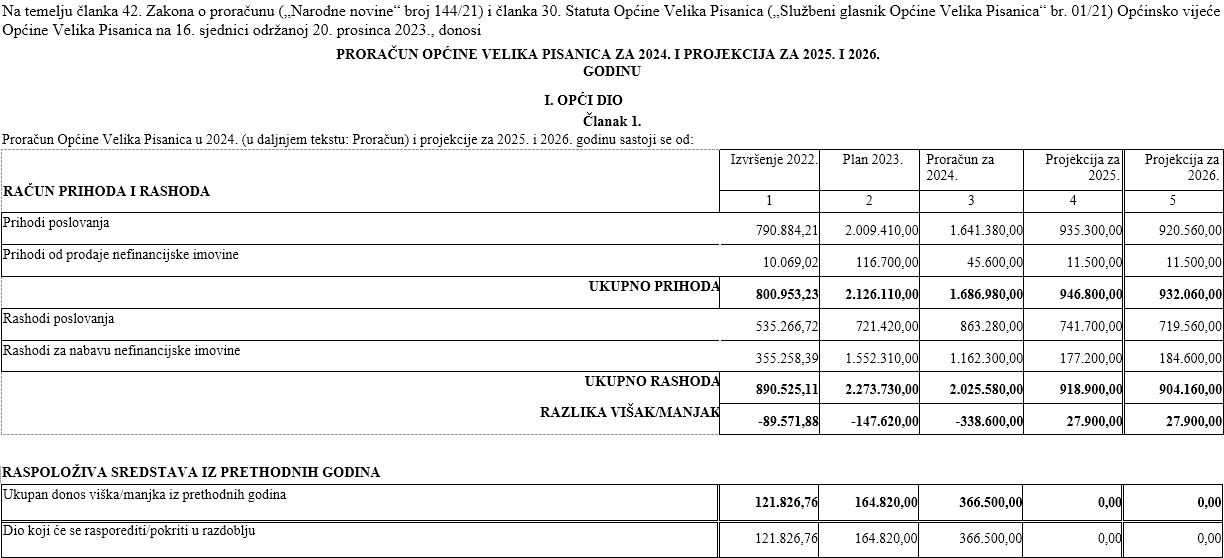 							Članak 2.	Prihodi i rashodi te primici i izdaci po ekonomskoj klasifikaciji utvrđuju se kako slijedi: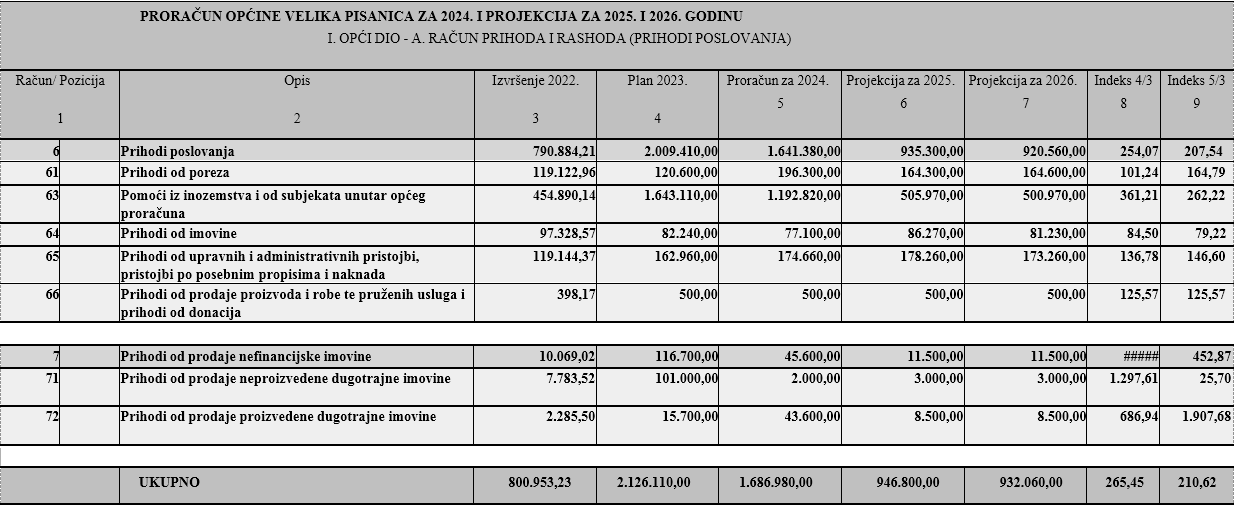 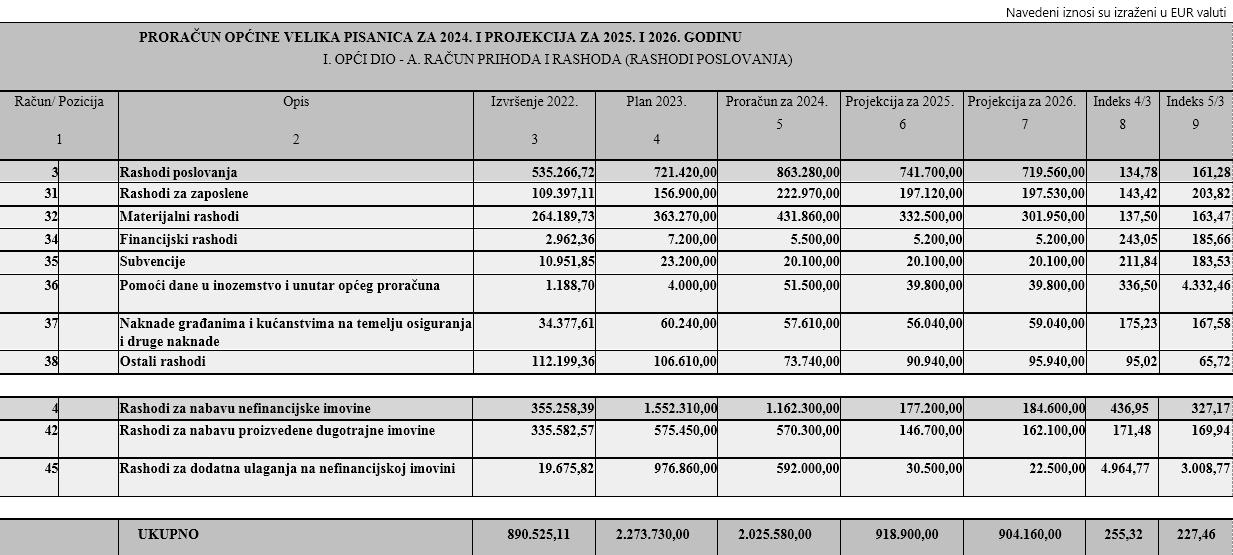 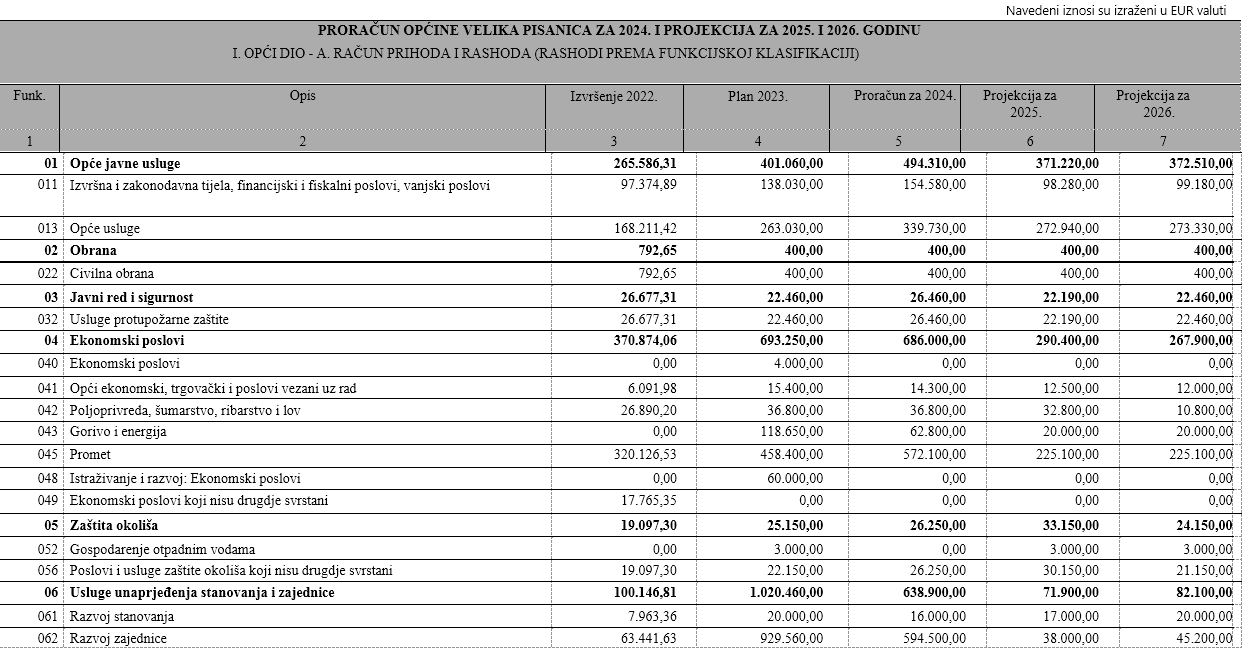 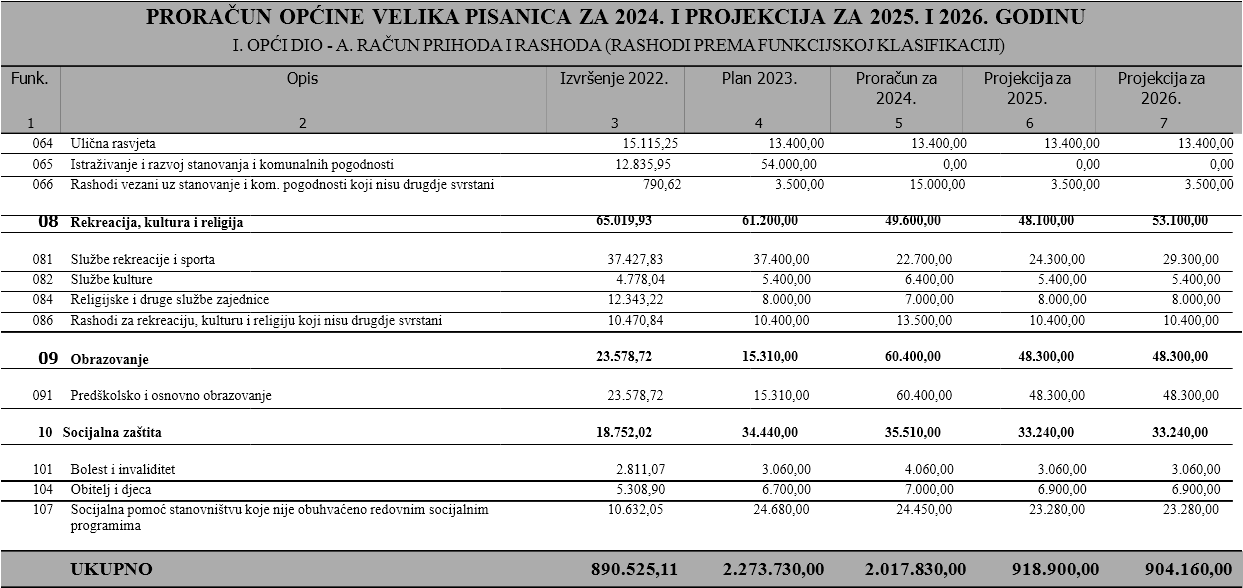 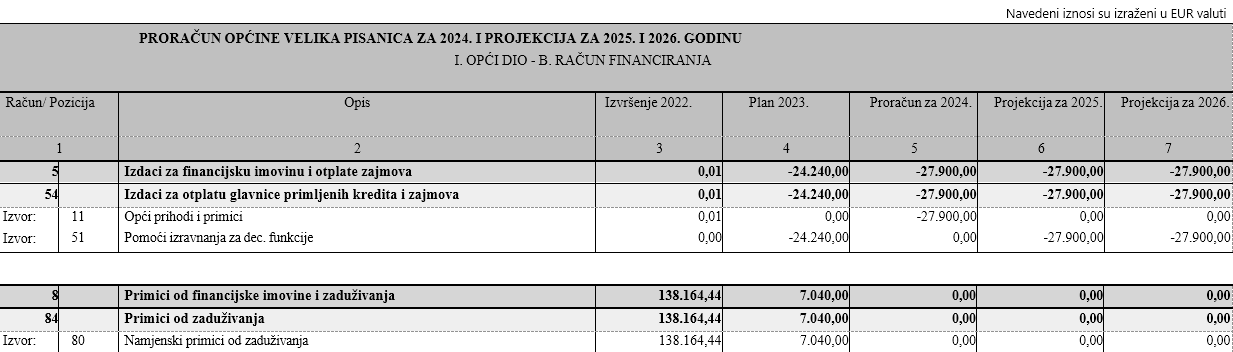 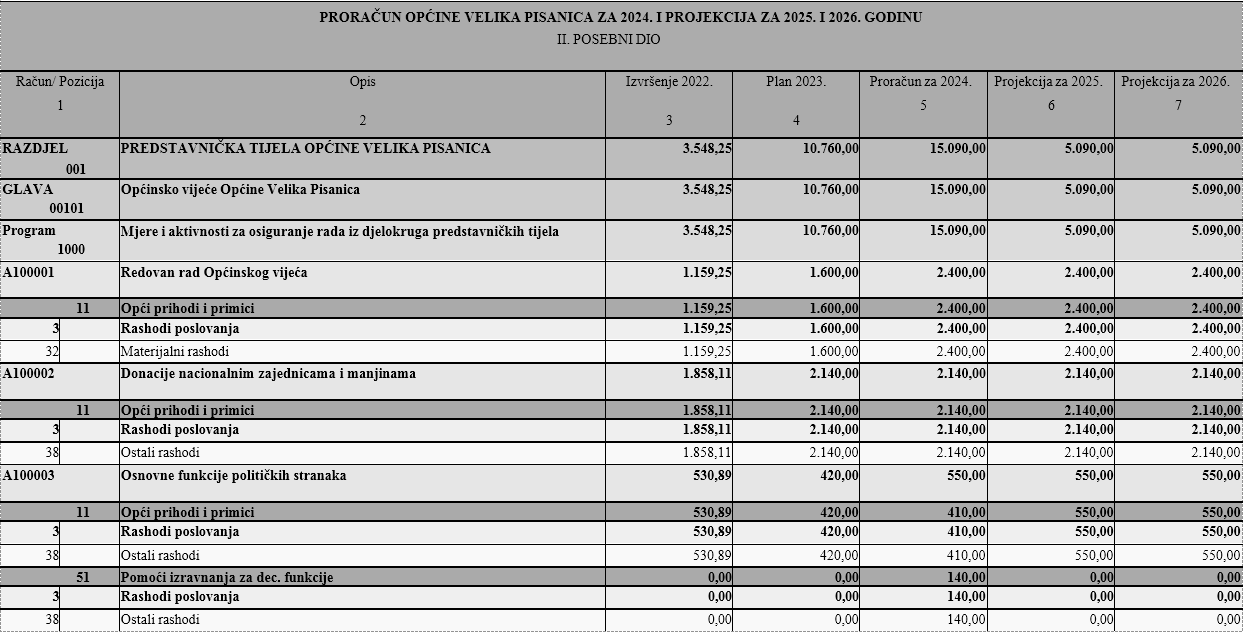 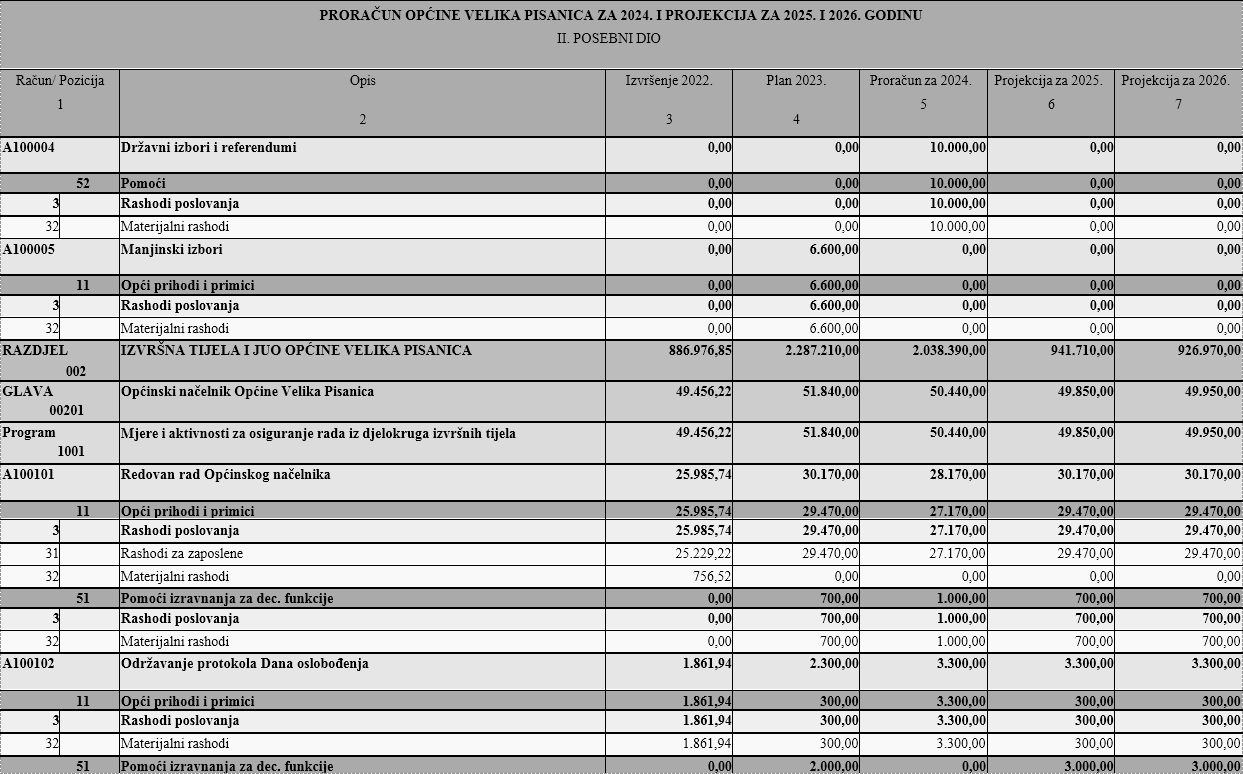 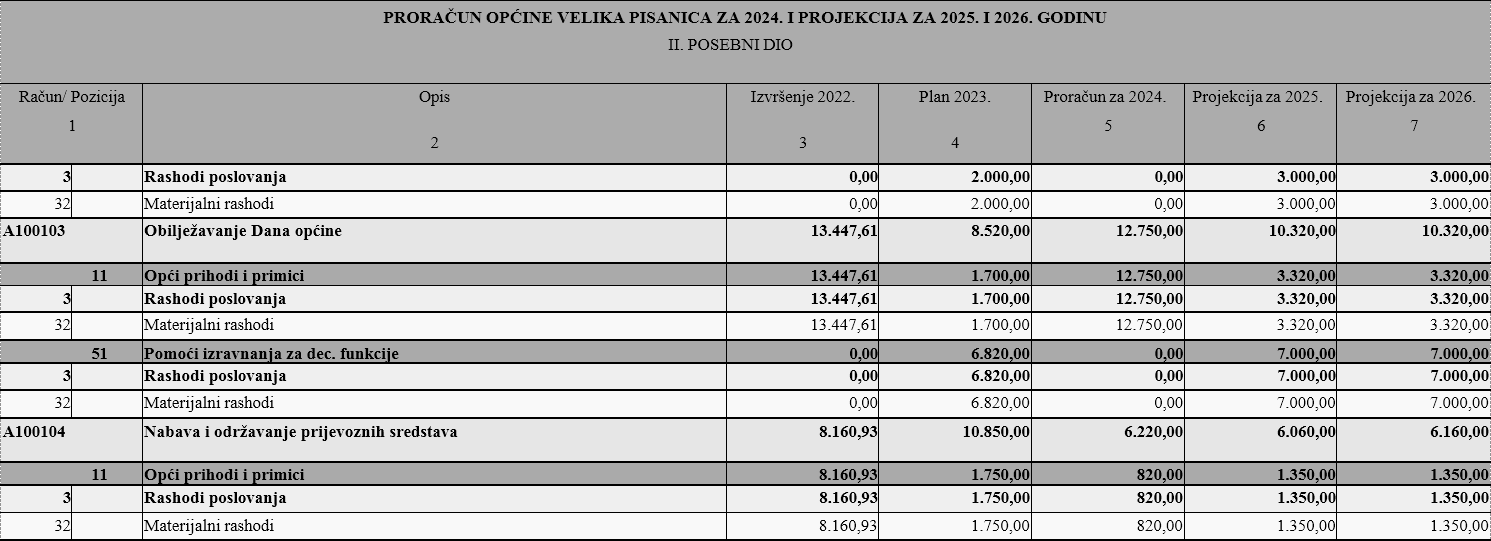 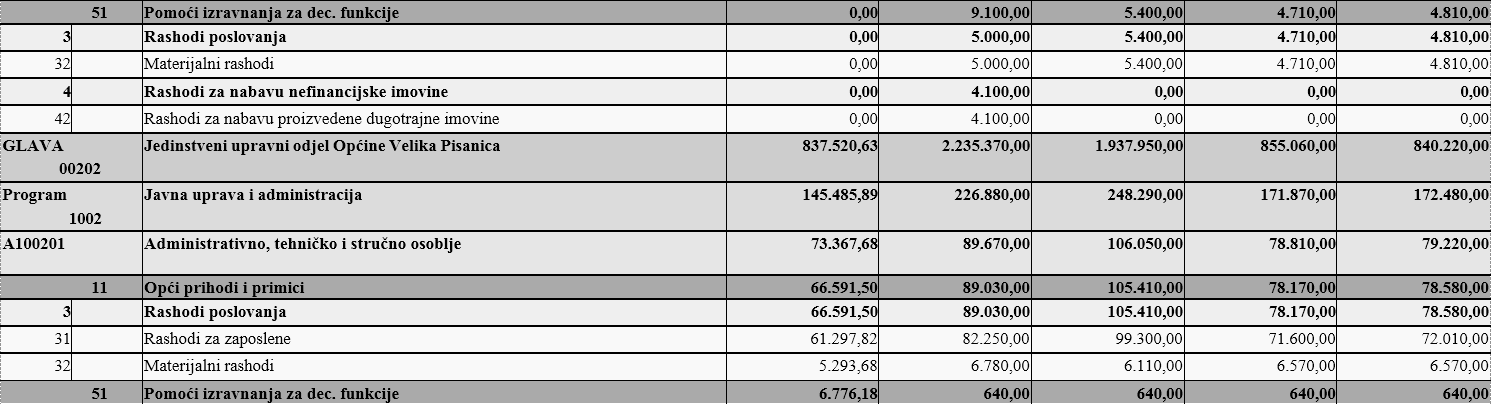 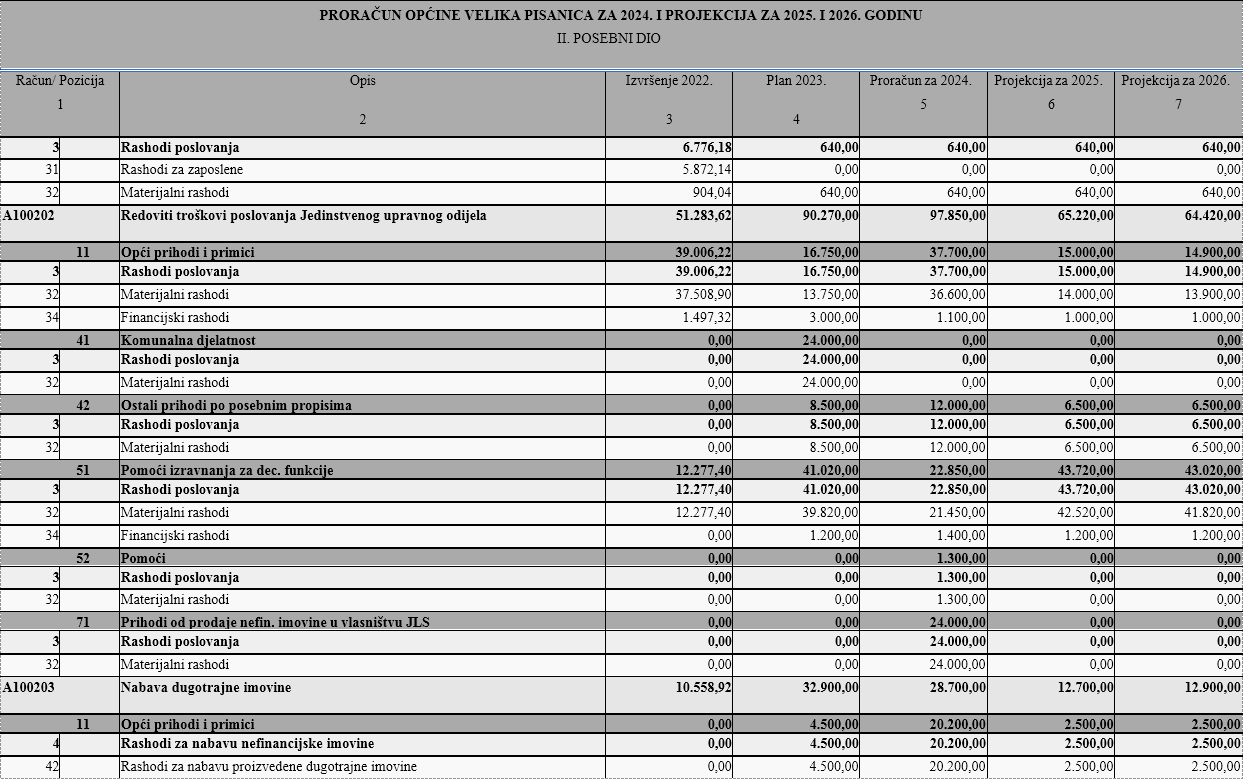 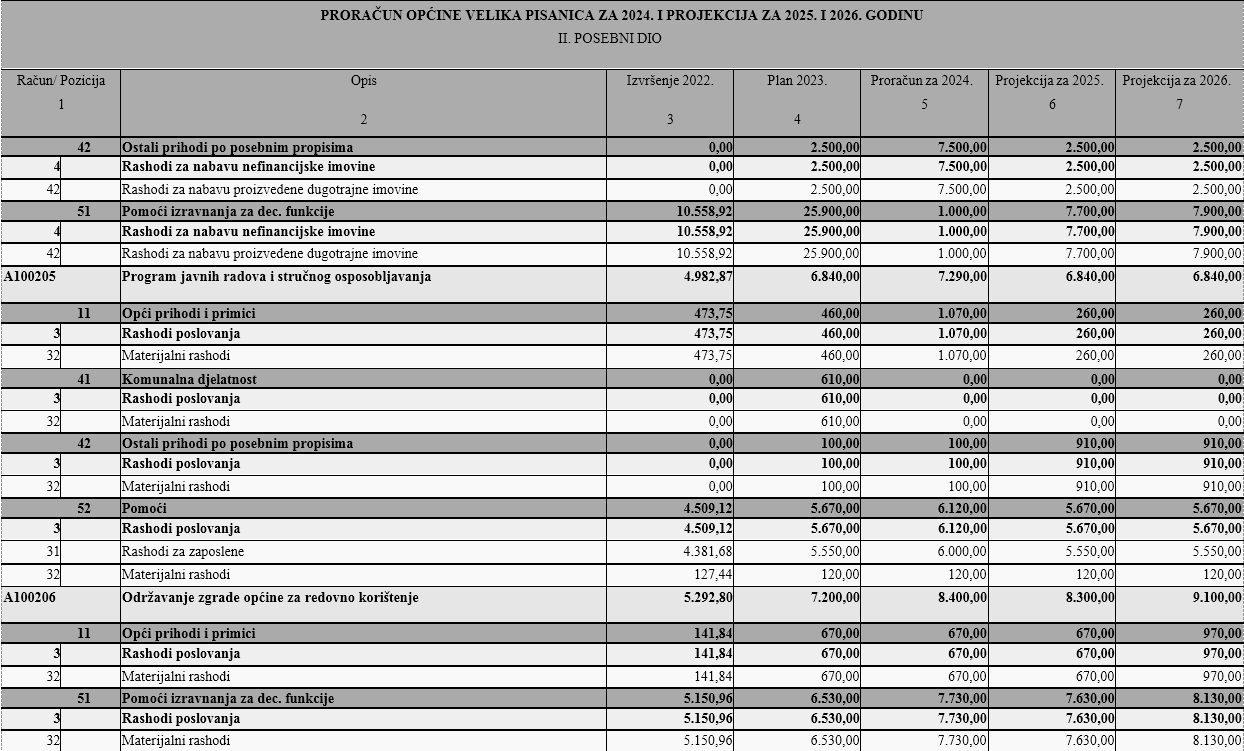 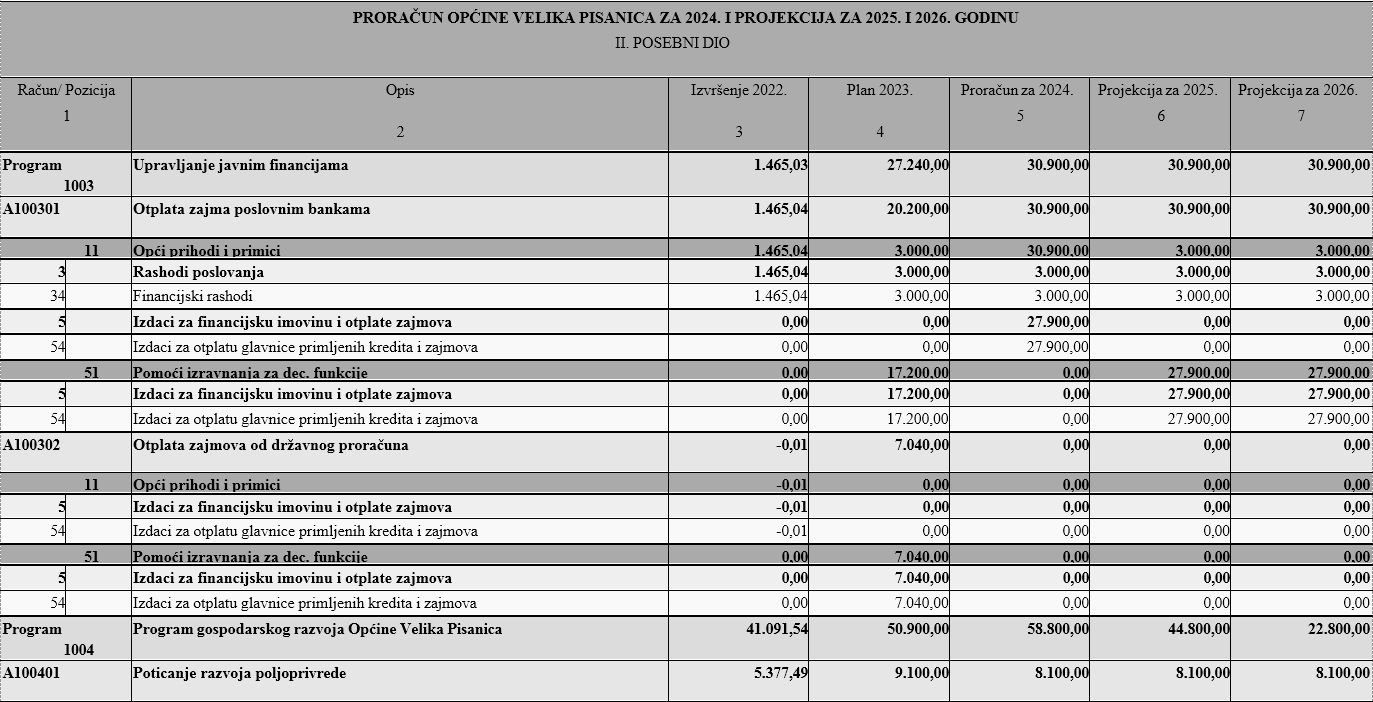 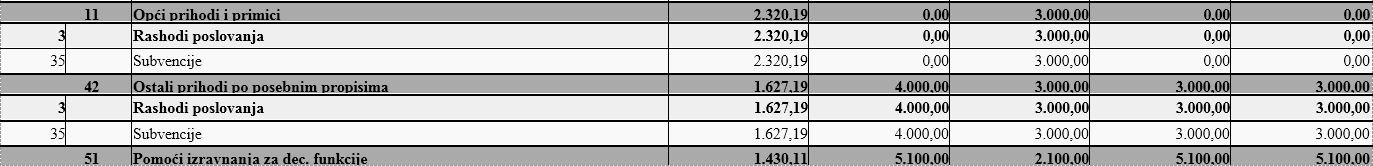 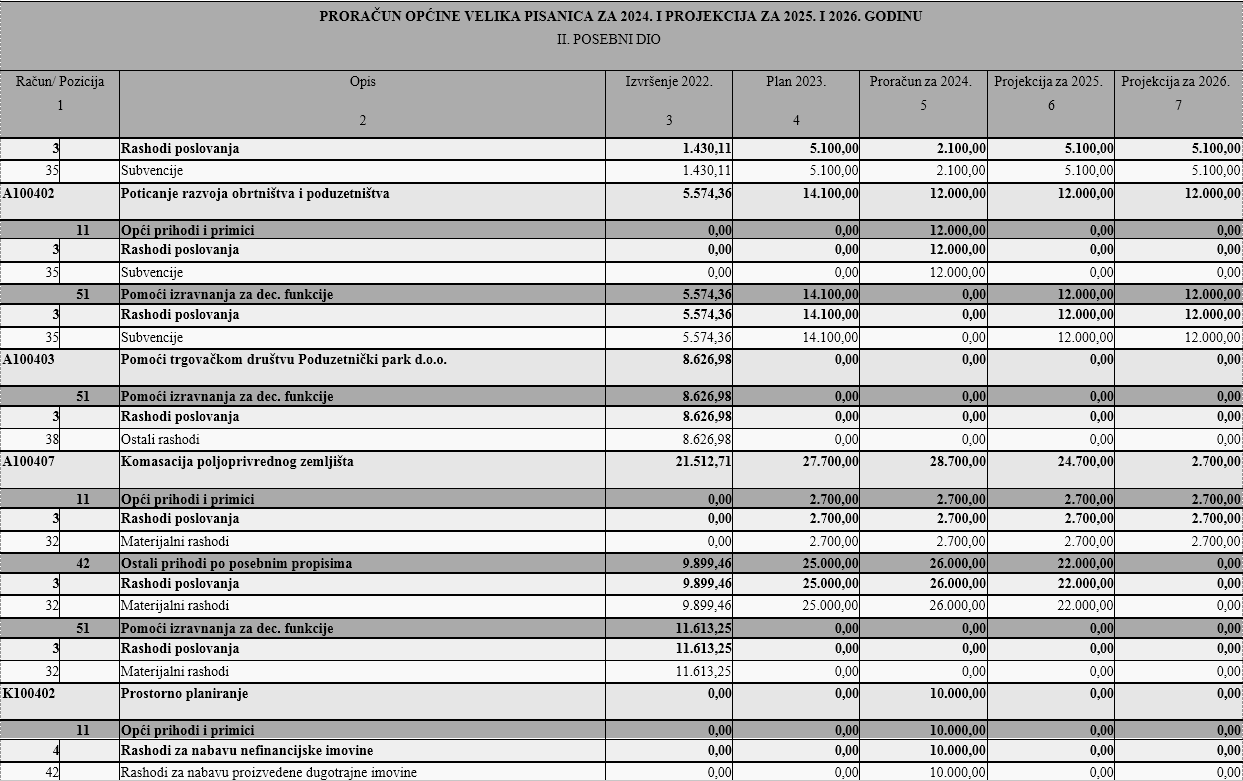 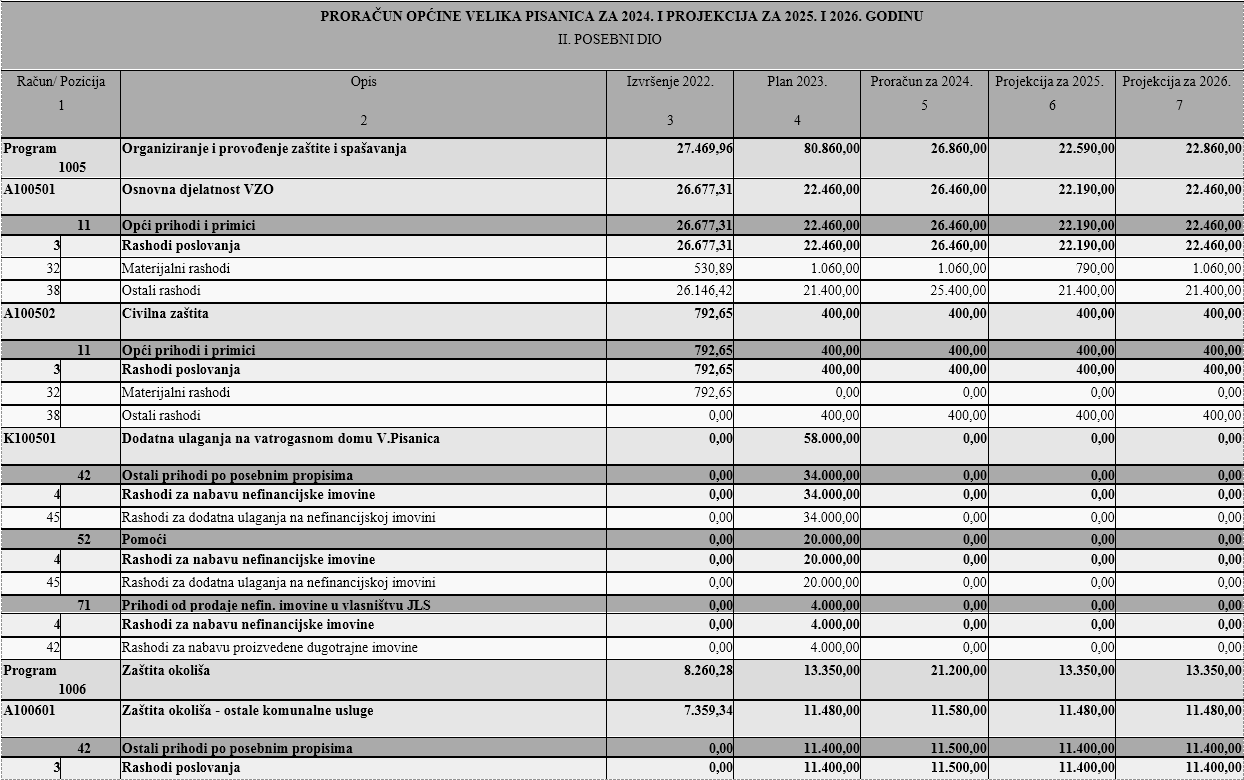 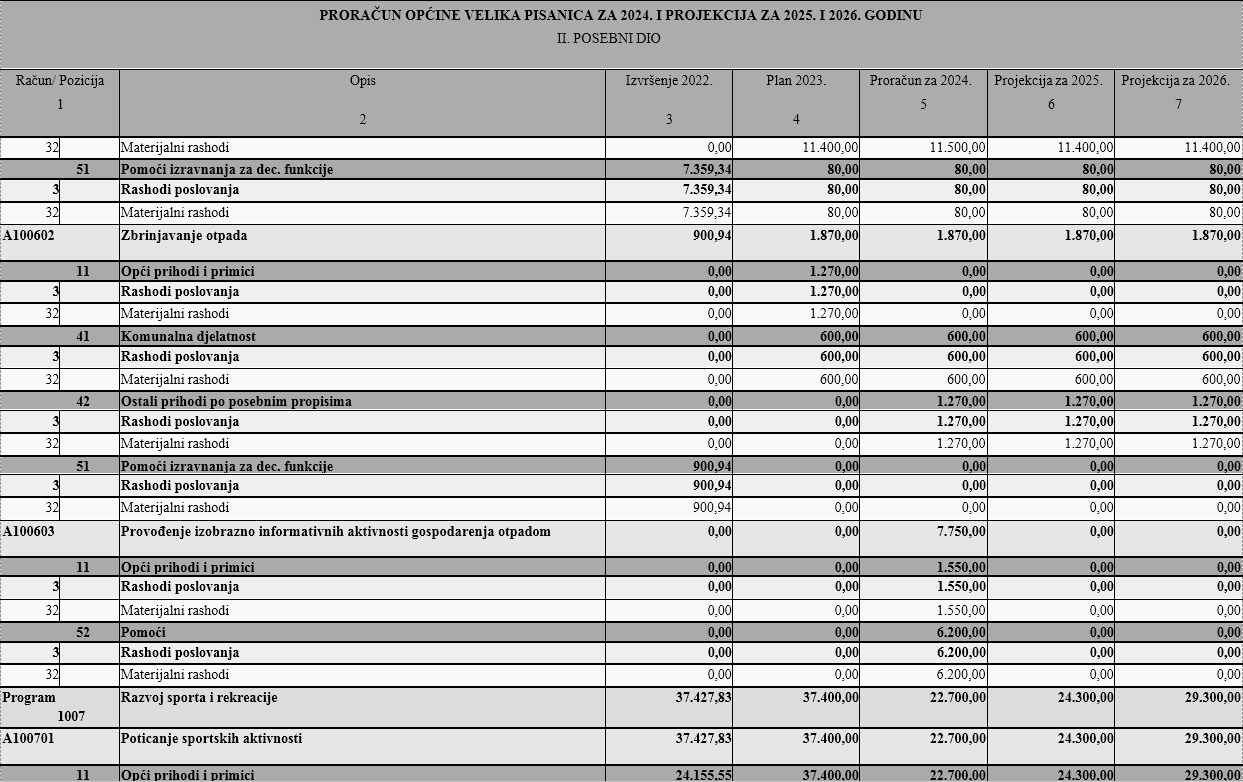 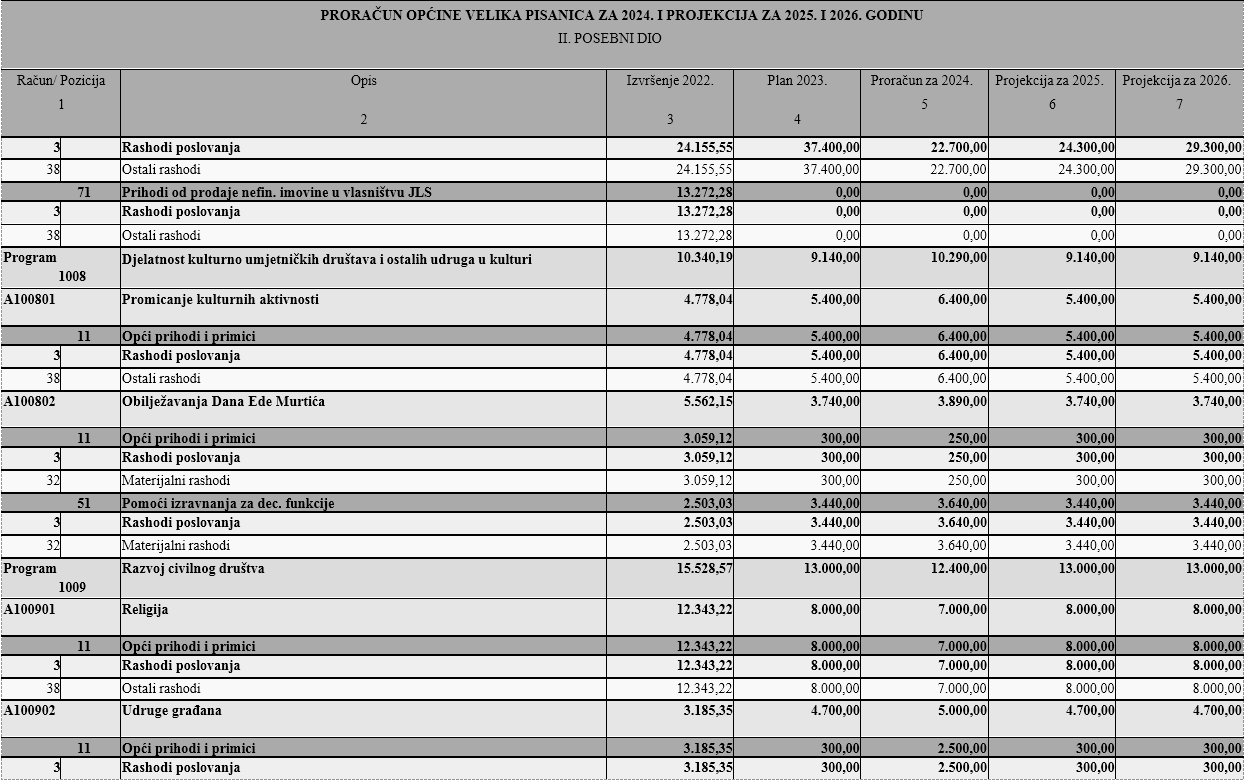 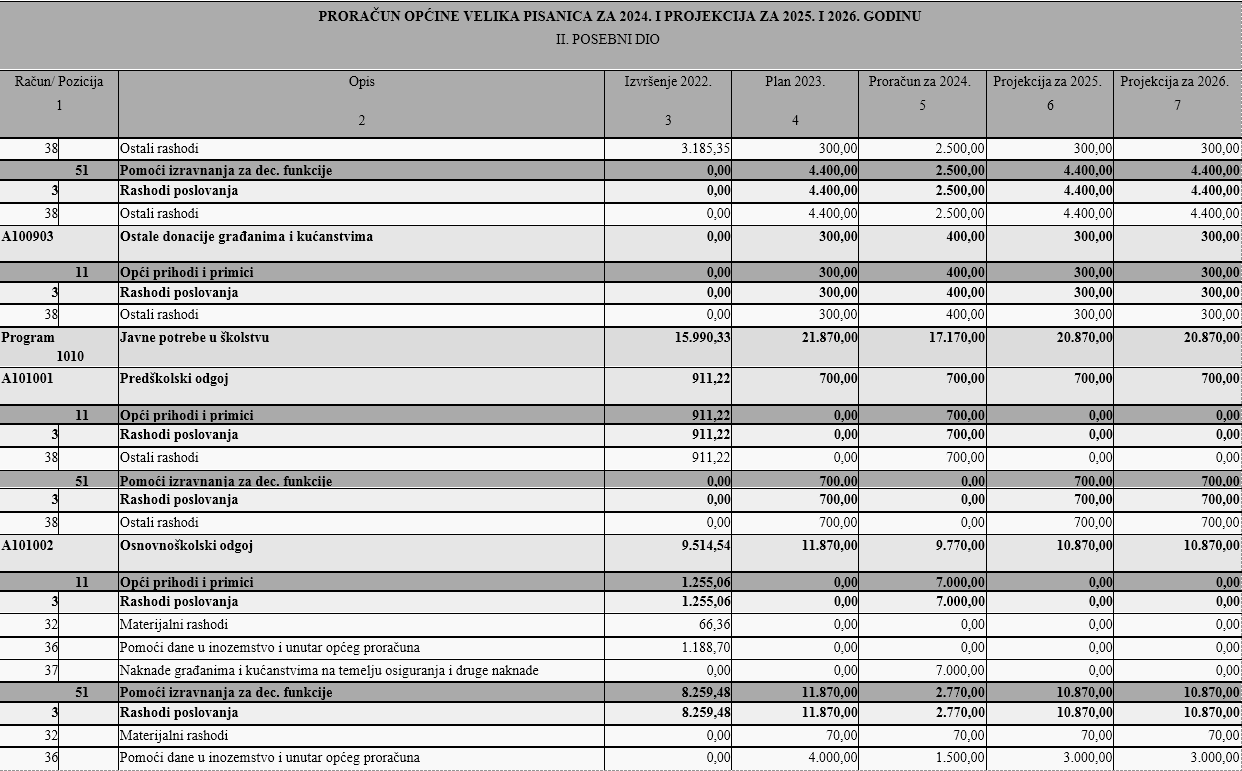 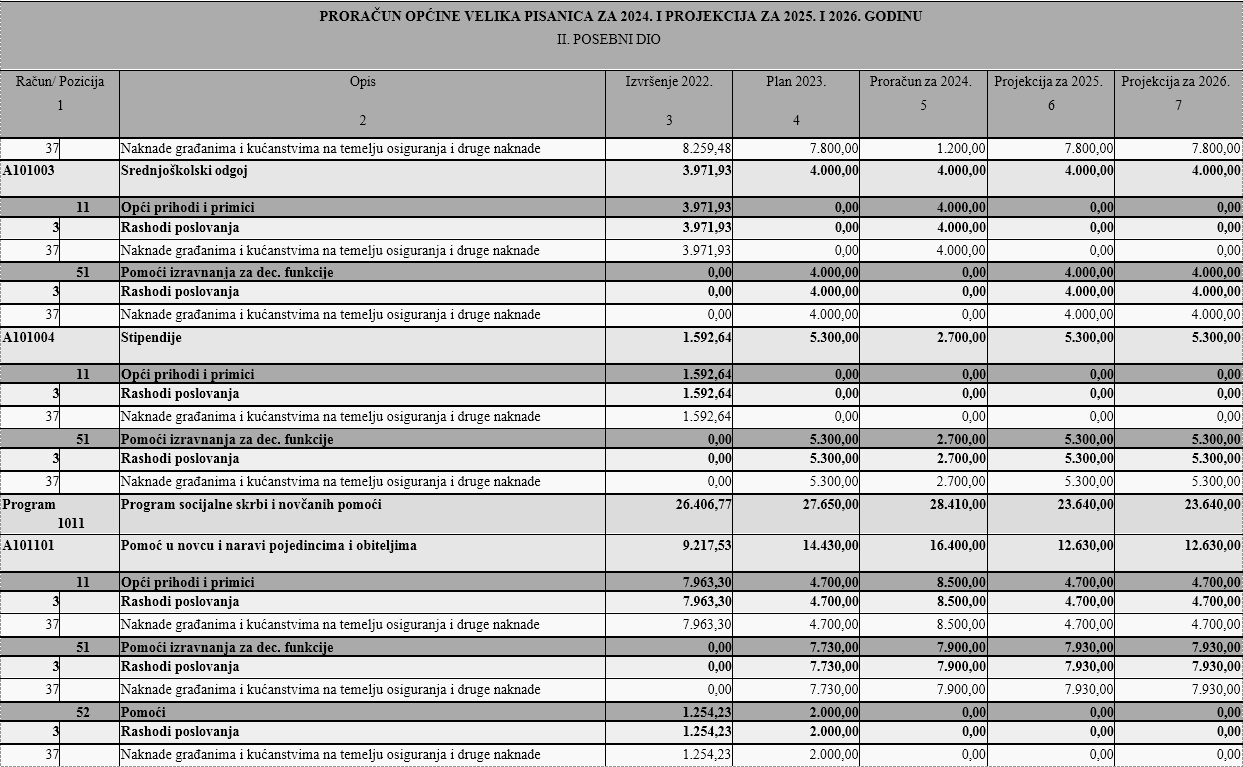 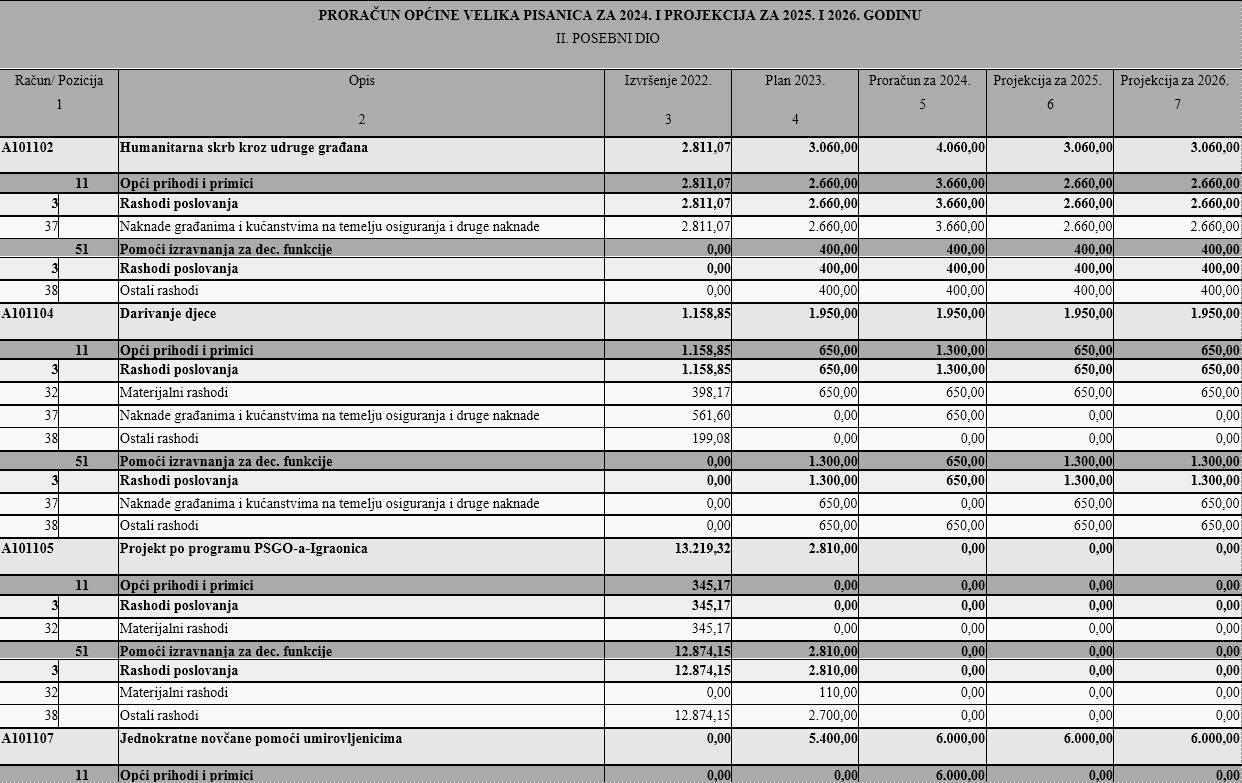 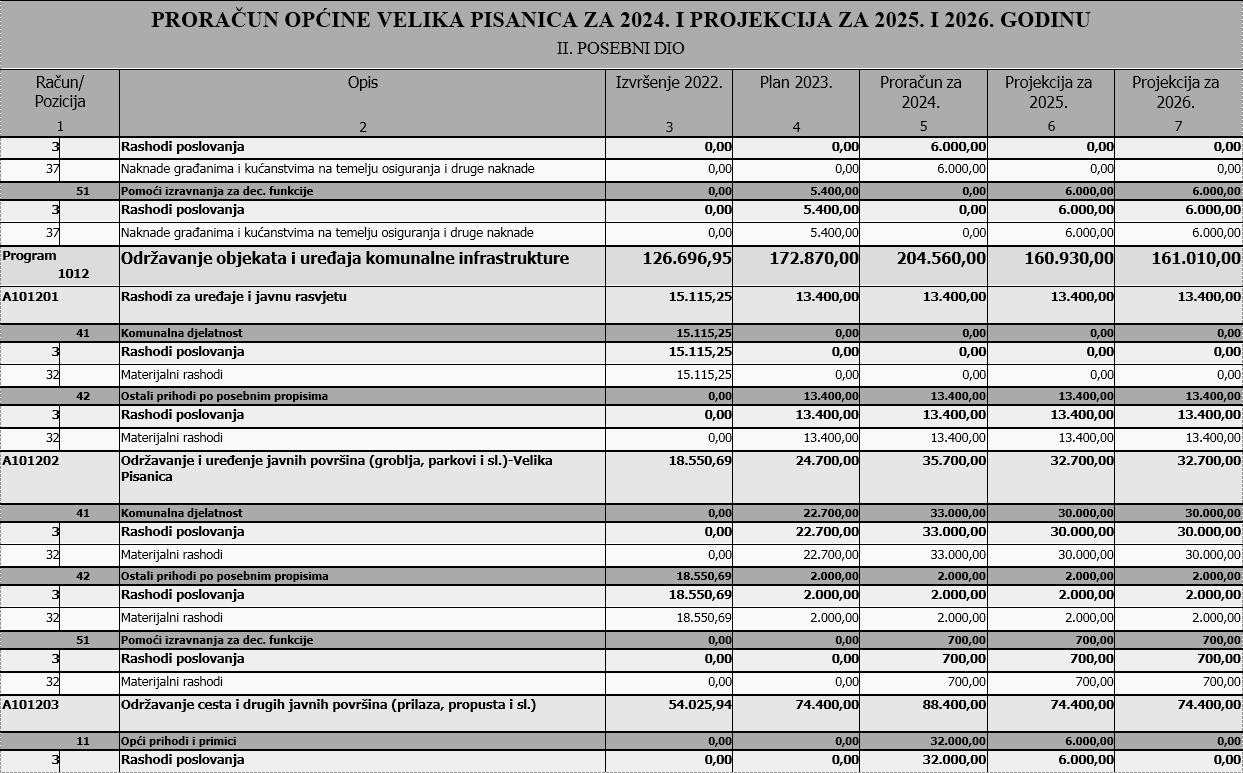 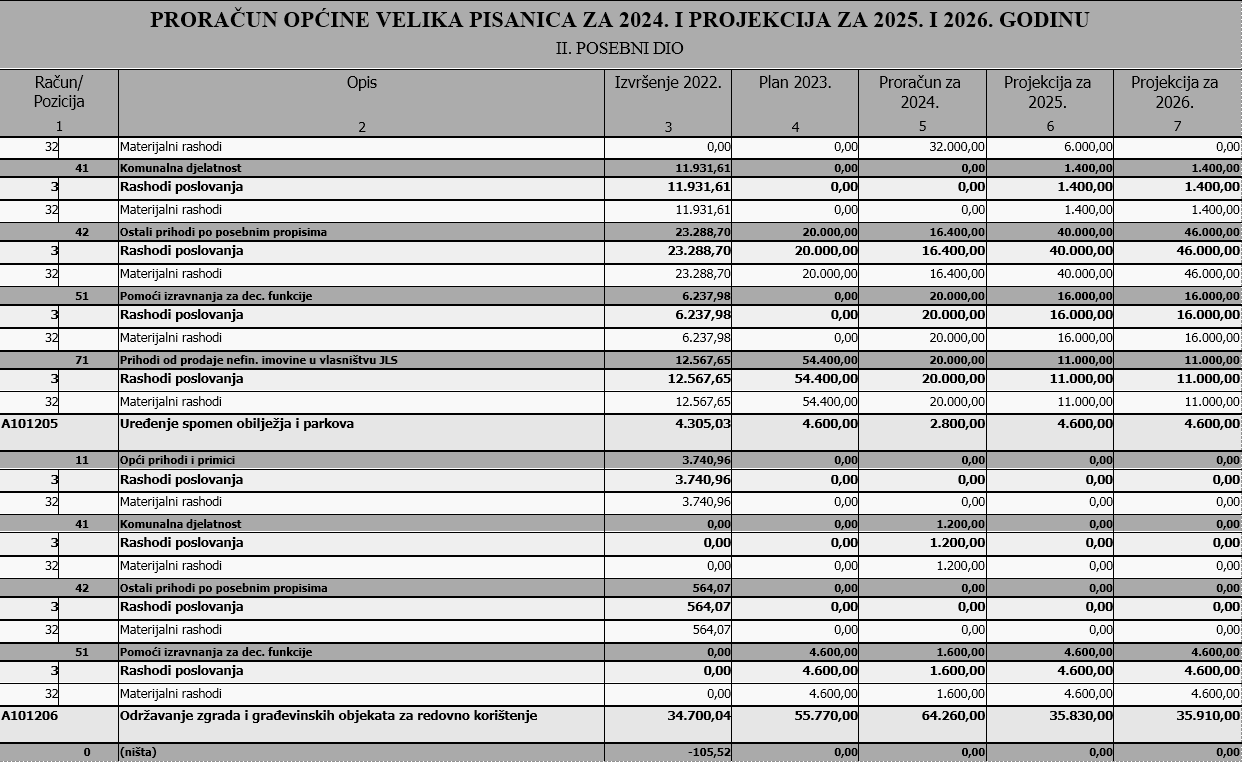 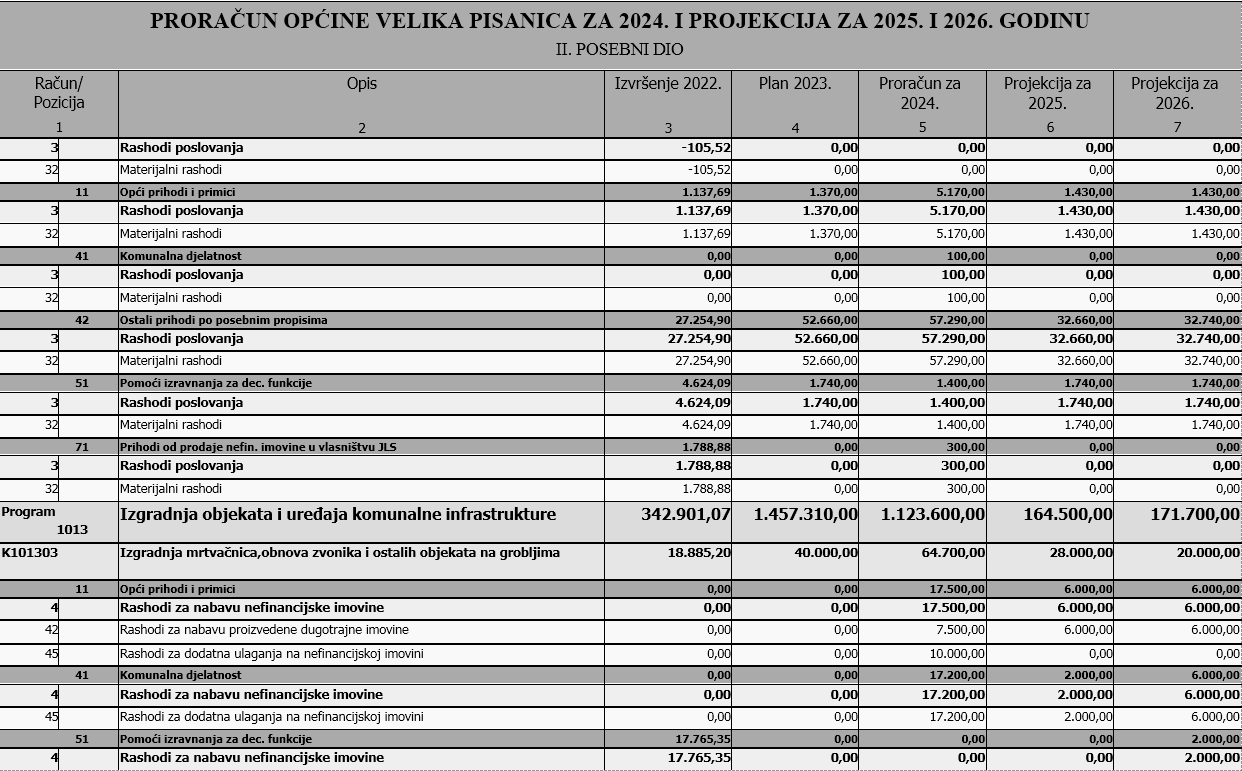 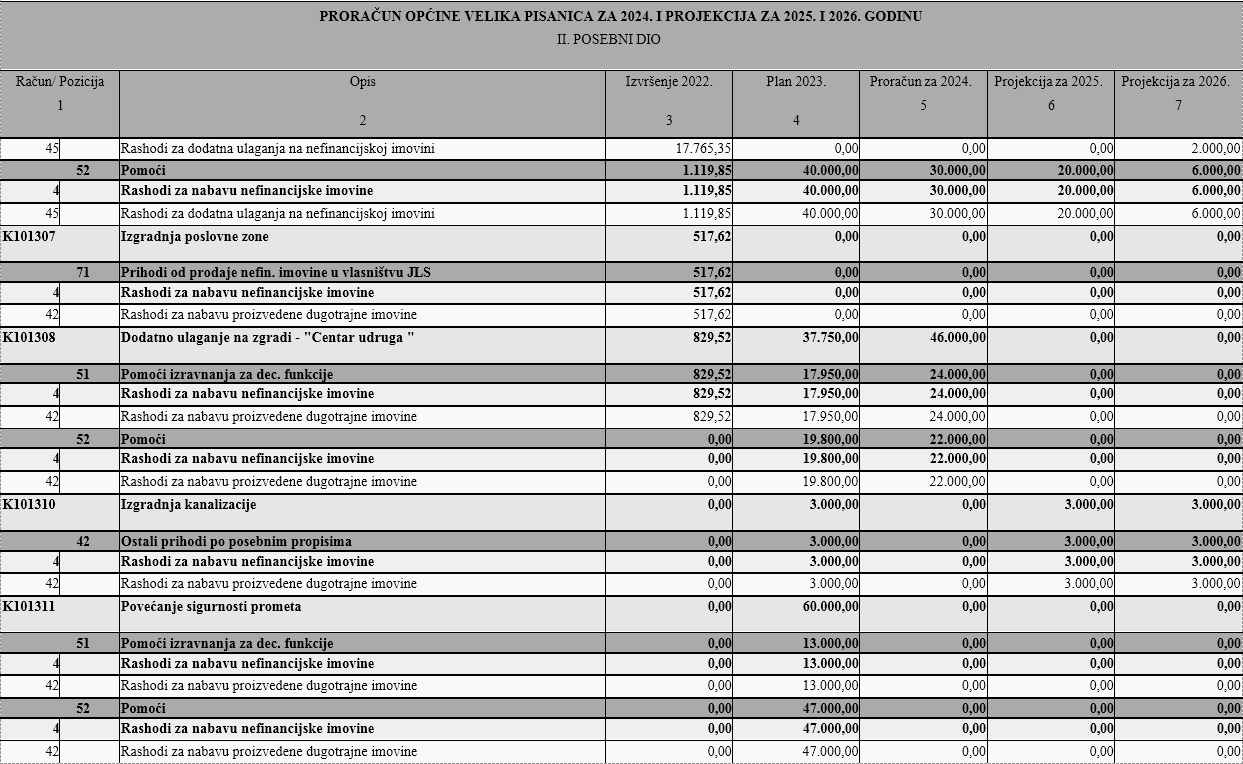 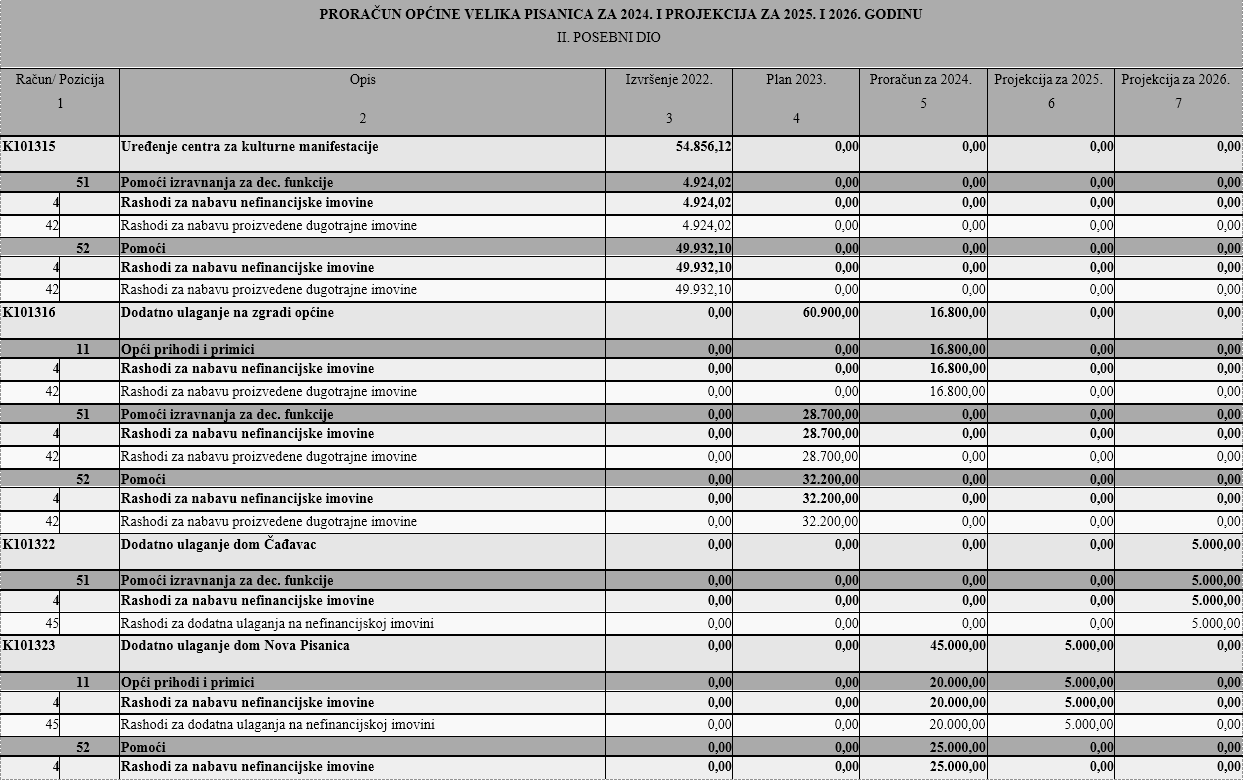 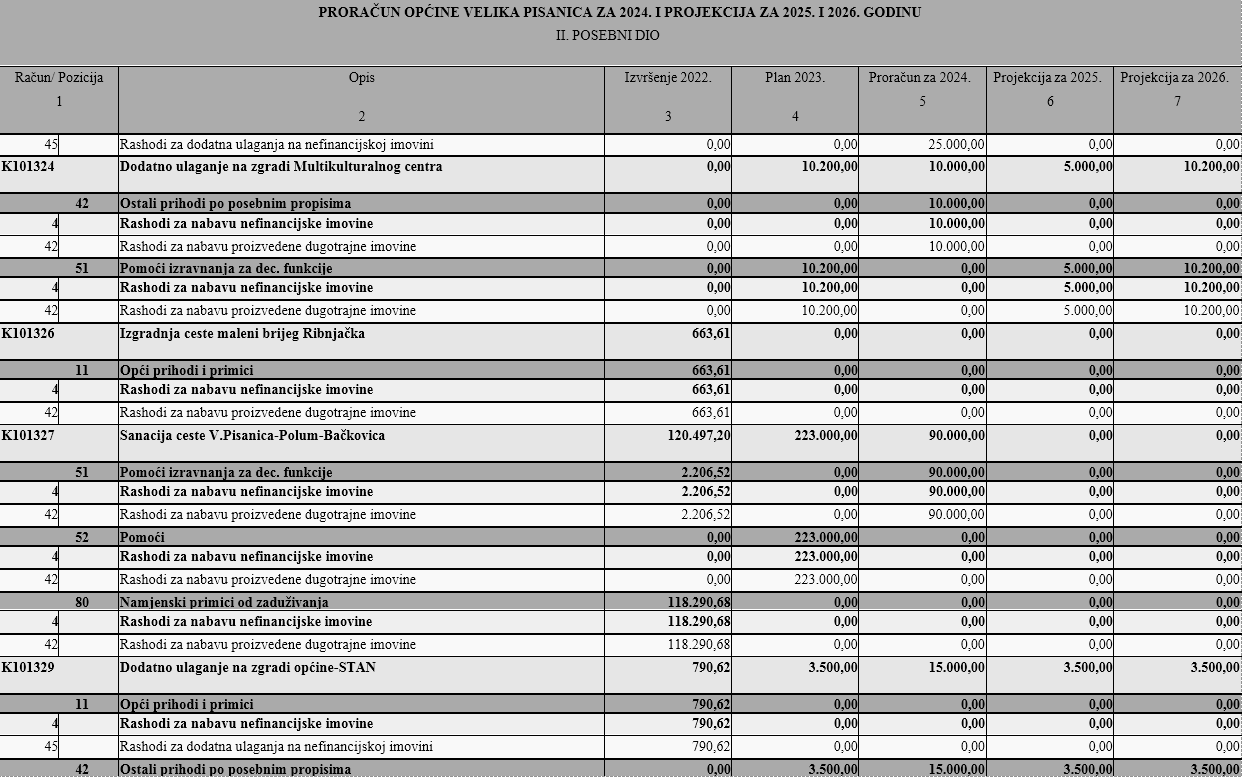 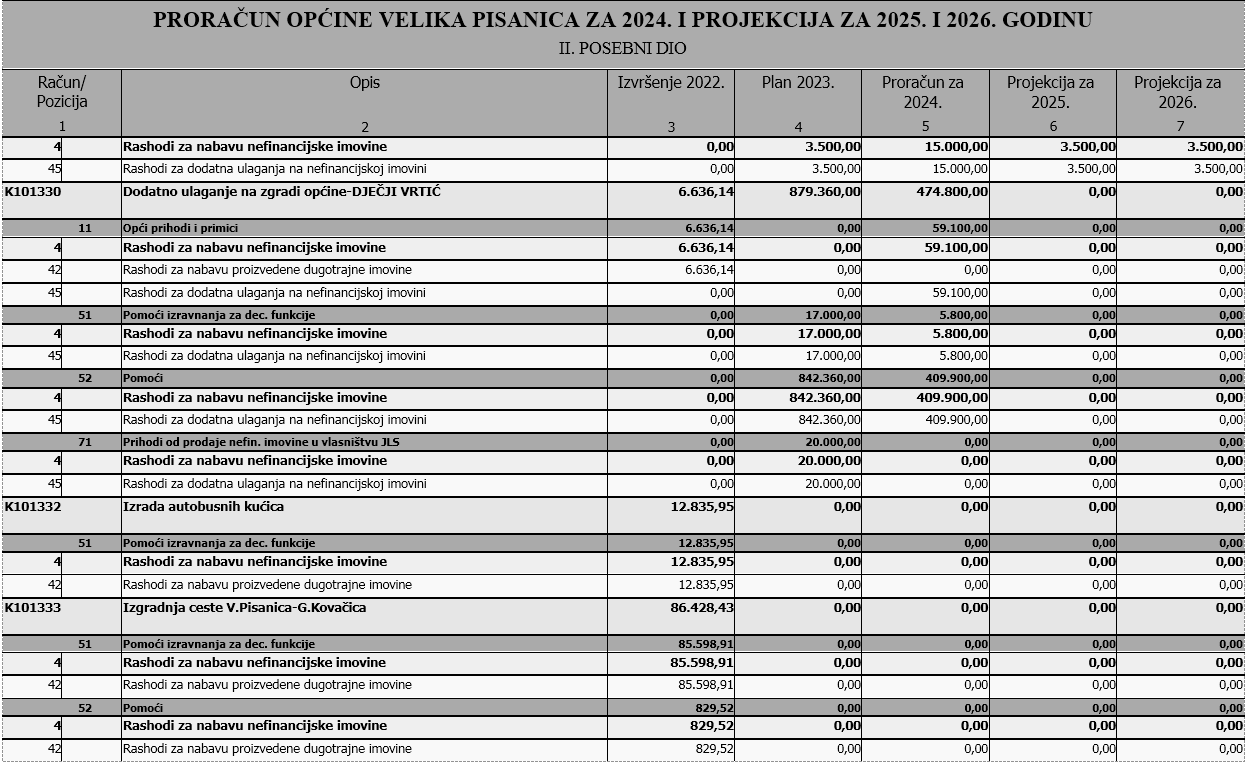 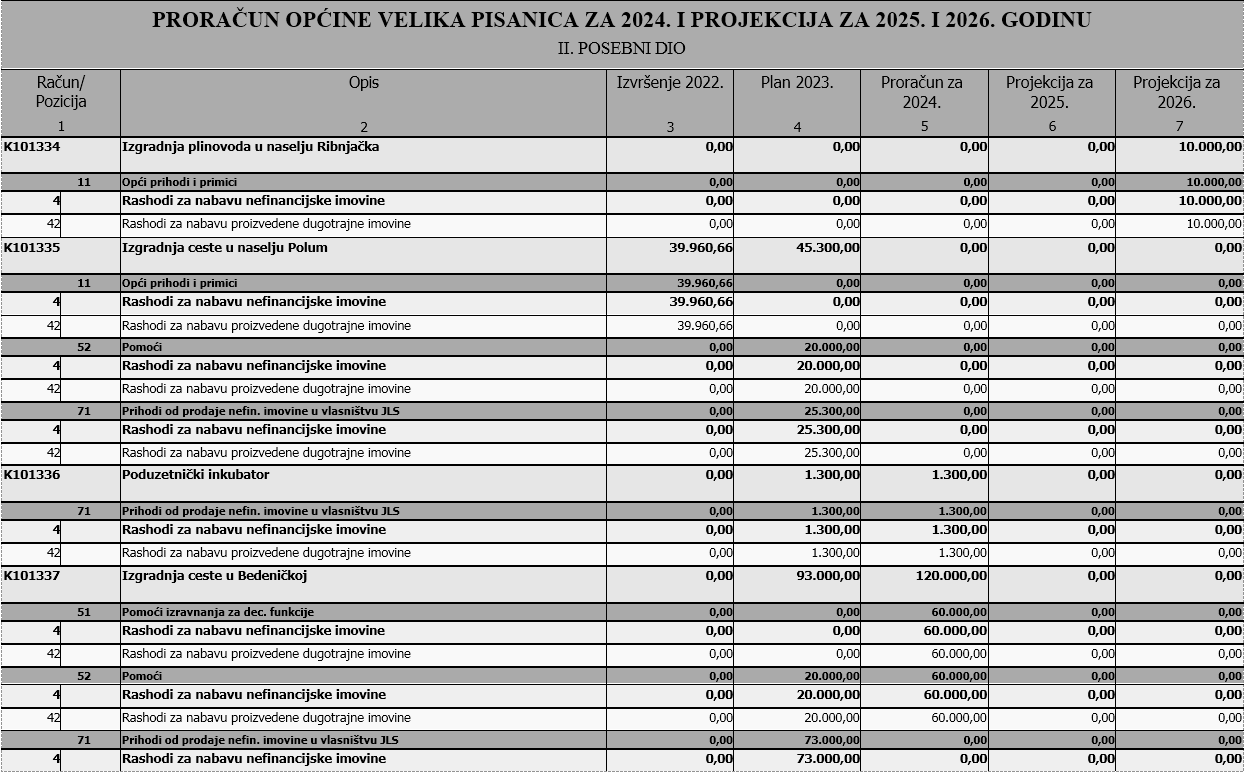 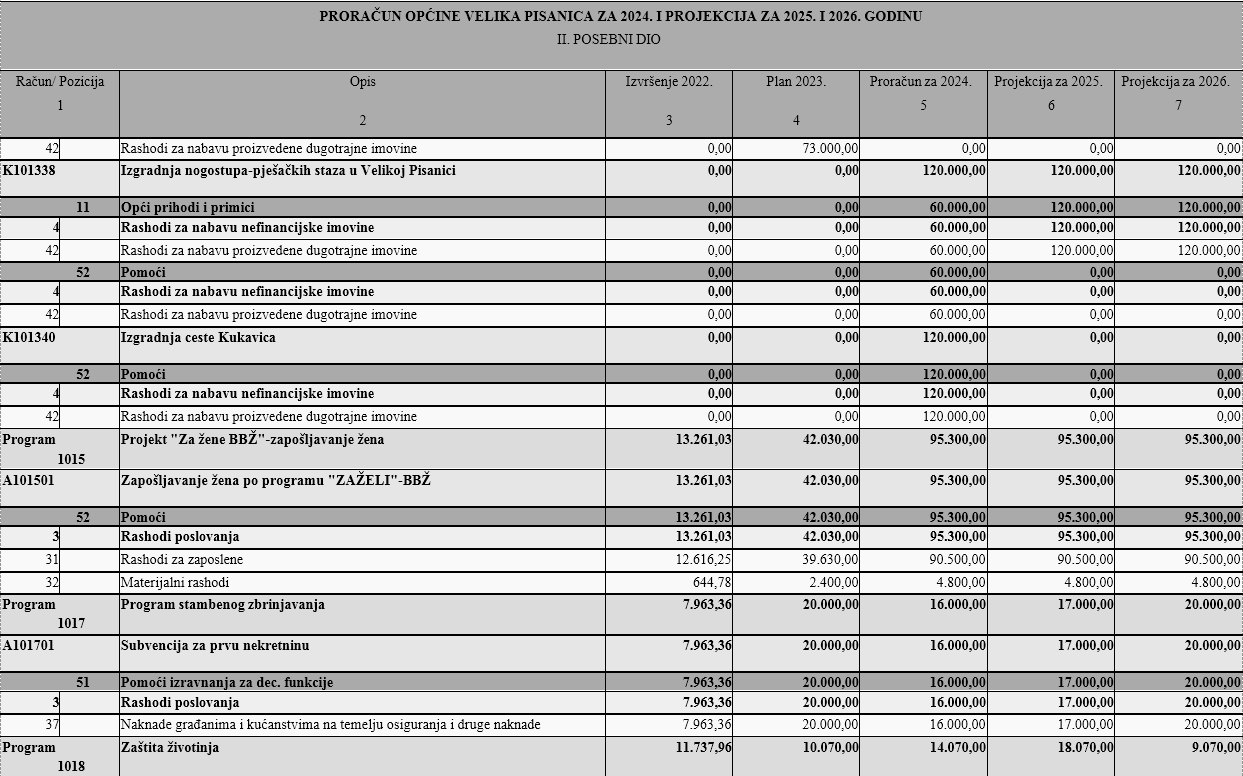 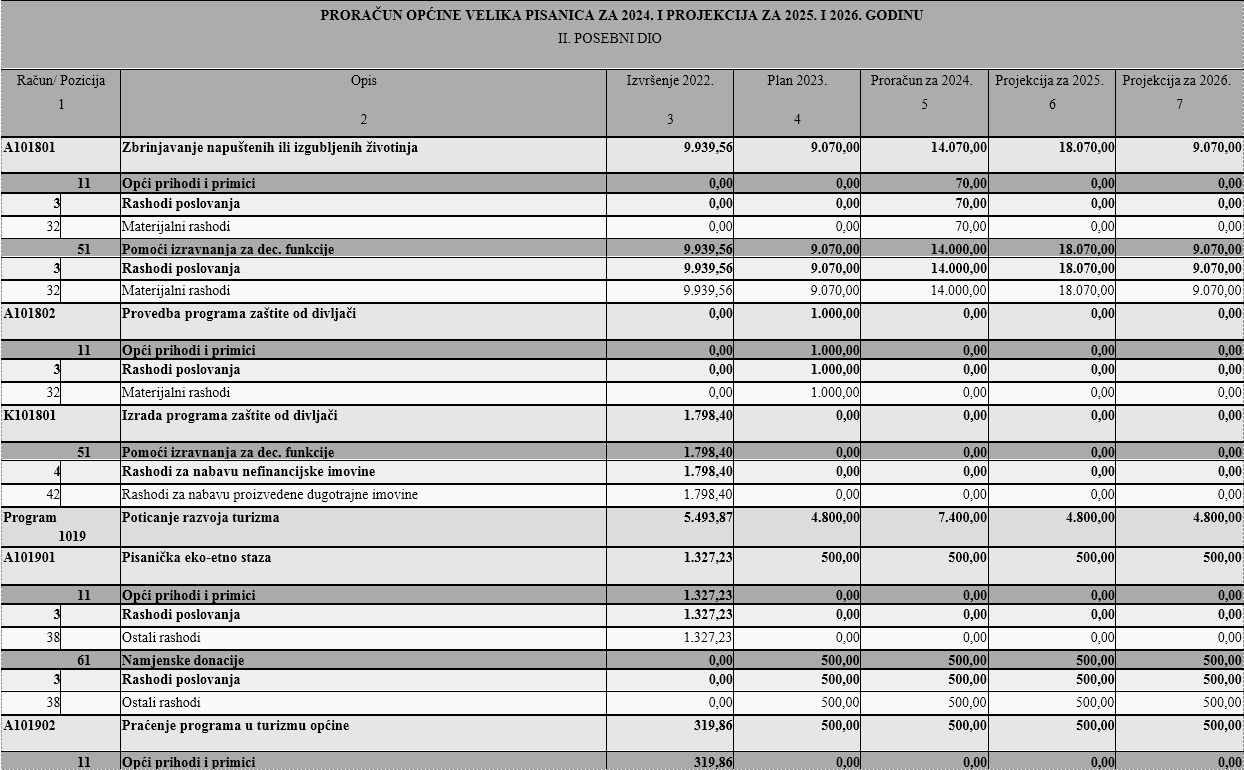 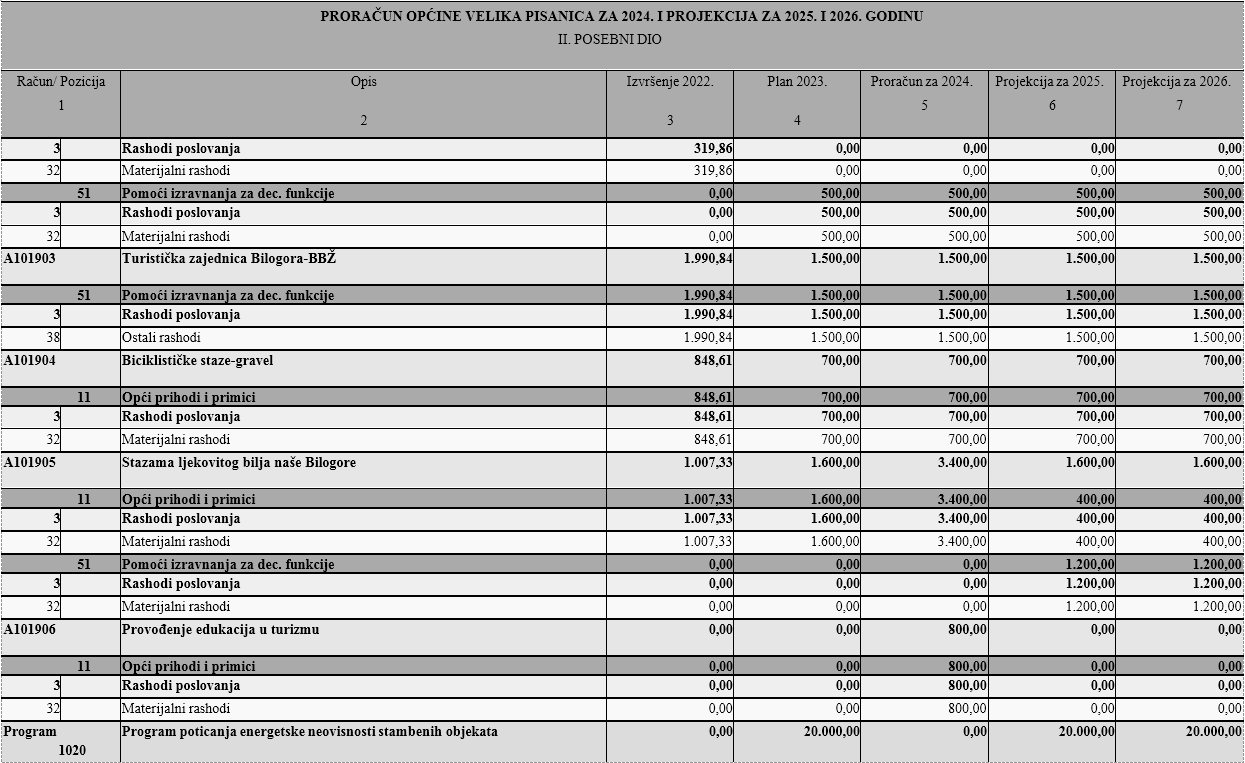 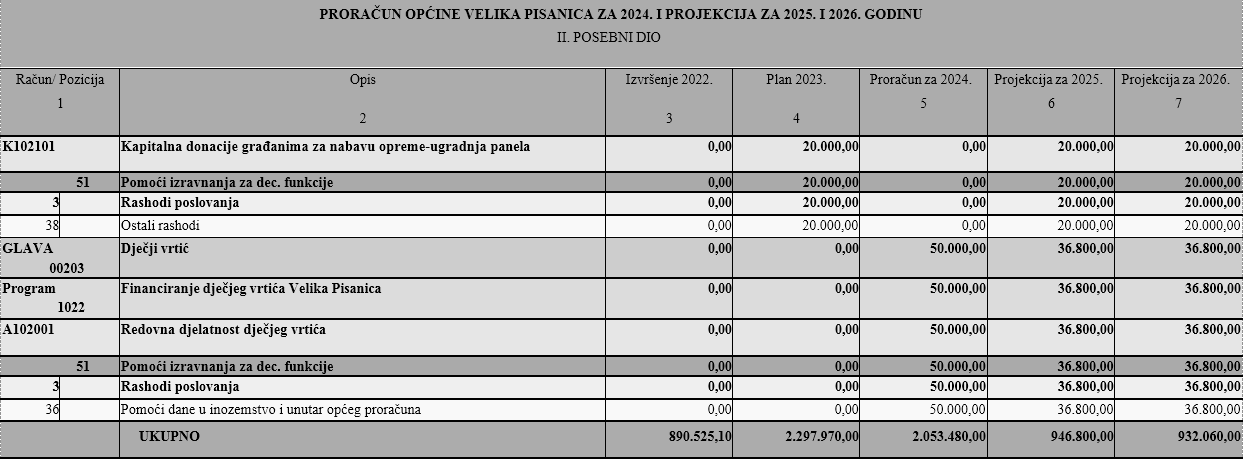 Proračun Općine Velika Pisanica za 2024. godinu s obrazloženjem i projekcijama za 2025. i 2026. godinu objavit će se u „Službenom glasniku Općine Velika Pisanica“, a stapa na snagu 1.1.2024.KLASA: 400-08/23-01/5 											URBROJ: 2103-19-01-23-6									Predsjednica Općinskog vijeća:Velika Pisanica, 20. prosinca 2023									Marina Uher, v.r.													    OBRAZLOŽENJE PRORAČUNA OPĆINE VELIKA PISANICA ZA 2024. GODINU I PROJEKCIJA ZA 2025. I 2026. GODINUSukladno odredbi članka 40. stavak 2. Zakona o proračunu („Narodne novine“ broj 144/21)  načelnik Općine Velika Pisanica utvrdio je dana 15. studenog 2023. godine Prijedlog proračuna za 2024. godinu s projekcijama za 2025. i 2026. godinu te je isti uputio Općinskom vijeću Općine Velika Pisanica na razmatranje i donošenje. Općinsko vijeće Općine Velika Pisanica obvezno je donijeti Proračun Općine Velika Pisanica za 2024. godinu sa projekcijom za 2025. i 2026. godinu do kraja mjeseca prosinca 2023. godine. Uz proračun i projekcije donosi se i Odluka o izvršenju proračuna.Prijedlog Proračuna Općine Velika Pisanica za 2024. godinu s projekcijom za 2025. i 2026. godinu izrađen je po metodologiji propisanoj Zakonom o proračunu. Temeljem Zakona o proračunu i Pravilnika o proračunskim klasifikacijama u nastavku se obrazlaže slijedeće:               Račun prihoda i rashoda proračuna sastoji se od prihoda i rashoda iskazanih prema izvorima financiranja i  ekonomskoj klasifikaciji te rashoda iskazanih prema funkcijskoj klasifikaciji.              Posebni dio proračuna sastoji se od plana rashoda i izdataka proračuna te proračunskih korisnika iskazanih po organizacijskoj klasifikaciji, izvorima financiranja i ekonomskoj klasifikaciji, raspoređenih u programe koji se sastoje od aktivnosti i projekata.1.PRIHODI PRORAČUNA OPĆINE VELIKA PISANICA – PO EKONOMSKOJ KLASIFIKACIJIPrihodi proračuna Općine Velika Pisanica za 2024. godinu planiraju se u iznosu 2.053.480,00 eura. U 2025. i 2026. godini prihodi proračuna projicirani su s znatnim smanjenjem. Za 2025. godinu planiraju se u iznosu od 946.800,00 eura dok se u 2026. godini prihodi proračuna planirani su u iznosu od 932.060,00 eura.Ukupni proračunski prihodi sastoje se od prihoda poslovanja , prihoda od prodaje nefinancijske imovine te procijenjenih  raspoloživih sredstava iz prethodne godine.1.1. PRIHODI POSLOVANJA  Prihodi poslovanja planiraju se za 2024. godinu u iznosu od 1.641.380,00 eura. Prihoda poslovanja, u 2024. godini, planiraju se:Prihodi od poreza u iznosu od 196.300,00 eura,Pomoći  iz  inozemstva  i  od  subjekata  unutar  općeg  proračuna  u  iznosu  od 1.192.820,00 eura,Prihodi od imovine u iznosu od 77.100,00 eura,Prihodi od upravnih i administrativnih pristojbi, pristojbi po posebnim propisima i naknada u iznosu od 174.660,00 eura,Prihodi od donacija ostalih subjekata u iznosu od 500,00 euraProjekcija prihoda poslovanja za 2025. godinu iznosi 935.300,00 eura te u 2026. godini prihodi poslovanja planirani su u iznosu od 920.560,00 eura.PRIHODI OD POREZAU 2024. godini prihodi od poreza planiraju se u iznosu od 196.300 eura, u 2025. godini prihodi od poreza planiraju se u iznosu od 164.300,00 eura, a u 2026. godini u iznosu od 164.600,00 eura.Prihodi od poreza i prireza na dohodak planiraju se za 2023. godinu u iznosu od 170.000,00 eura,Prihodi od poreza na imovinu planiraju se za 2024. godinu u iznosu od 23.000,00 eura,Prihodi od poreza na robu i usluge planiraju se u 2023. godini u iznosu od 3.300,00 eura.PRIHODI OD POMOĆI IZ INOZEMSTVA I OD SUBJEKATA UNUTAR OPĆEGPRORAČUNAU 2024. godini prihodi od pomoći planiraju se u iznosu od 1.192.820,00 eura, za 2025. godinu prihodi od pomoći planiraju se u iznosu od 505.970,00 eura, dok prihodi od pomoći za 2026. godinu iznose 500.970,00 eura.Pomoći koje planira ostvariti Općine Velika Pisanica u 2024. godini iznose 1.192.820,00 eura.Tekuće pomoći ministarstva financija kompenzacijske mjere u iznosu od 347.000,00 eura.Tekuće pomoći za provedbu izbora u iznosu od 10.000,00Kapitalne pomoći iz državnog proračuna:Ministarstvo graditeljstva-uprava za stambeno zbrinjavanjeZa uređenje grobalja 10.000,00Za izgradnju nogostupa u naselju Velika Pisanica 60.000,00Za ugradnju solarnih panela na zgradi Centra udruga 22.000,00Agencija za plaćanje u poljoprivredi, ribarstvu i ruralnom razvoju za asfaltiranje nerazvrstane ceste Kukavica u iznosu od 120.000,00 euraMinistarstvo regionalnog razvoja i fondova EU za uređenje doma u Novoj Pisanici 25.000,00za cestu Bedenička 60.000,00Fond za zaštitu okoliša za provođenje aktivnosti gospodarenja otpadom u iznosu od 6.200,00 euraAgencija za plaćanje u poljoprivredi, ribarstvu i ruralnom razvoju za izgradnju vrtića 409.900,00Agencija za plaćanje u poljoprivredi, ribarstvu i ruralnom razvoju za uređenje groblja u Ribnjačkoj u iznosu od 20.000,00Tekuće pomoći od HZZ-a za javne radove planiraju se u iznosu od 6.120,00 euraTekuće pomoći iz proračuna JLP(R)S temeljem prijenosa EU sredstava  po projektu „Za žene BBŽ“ planiraju se u iznosu od 95.300,00 euraTekuće pomoći Hrvatskih voda za sufinanciranje izmjere stambenih objekata za potrebe izračuna komunalne naknade u iznosu od 1.300,00 eura.PRIHODI OD IMOVINEU 2024. godini prihodi od imovine planiraju se u iznosu od 77.100,00 eura, za 2025. u iznosu od 86.270,00 eura i za  2026. godinu u iznosu od 81.230,00 eura.Prihodi od financijske imovine planiraju se u 2024. godini u iznosu od 1.570,00 eura.kamate na oročena sredstva i depozite po viđenju 1.400,00 eura,    prihodi od zateznih kamata 170,00 eura.Prihodi od nefinancijske imovine planiraju se u 2024. godini u iznosu od 75.530,00 eura.prihodi od zakupa poljoprivrednog zemljišta u vl. Općine 1.300,00 euraprihodi od zakupa poljoprivrednog zemljišta u vl. RH 2.000,00 euraprihodi od iznajmljivanja postrojenja i opreme 330,00 euraprihodi od zakupa poslovnih objekata 3.300,00 euraOstali prihodi od zakupa i iznajmljivanja imovine 3.600,00 euraNaknada za korištenje naftne luke, naftovoda i eksploataciju mineralnih sirovina 50.000,00 euraSpomenička renta 30,00 euraOstale naknade za korištenje nefinancijske imovine 13.700,00 euraOstali prihodi od nefinancijske imovine 870,00 euraPRIHODI OD UPRAVNIH I ADMINISTRATIVNIH PRISTOJBI, PRISTOJBI POPOSEBNIM PROPISIMA I NAKNADAPrihodi od upravnih i administrativnih pristojbi, pristojbi po posebnim propisima i naknada planiraju se za 2024. godini u iznosu od 174.660,00 eura, za 2025. godinu ova vrsta prihoda planira se u iznosu od 178.260,00 eura dok se u 2026. godini prihodi se planiraju u iznosu od 173.260,00 eura.Prihodi od upravnih i administrativnih pristojbi planiraju se u iznosu od 13.460,00 euraPrihodi od grobne naknade, dozvola te dodjele grobnih mjesta u iznosu od 12.500,00 euraostale upravne pristojbe (državni biljezi) 700,00 euraostale pristojbe  260,00 euraPrihodi po posebnim propisima planiraju se u 2024. godini u iznosu od 121.600,00 euraprihodi od vodnog gospodarstva 100,00 euradoprinosi za šume 120.000,00 euraostali prihodi 1.500,00 euraPrihodi od komunalnih doprinosa i naknada planiraju se u iznosu od 39.600,00 eurakomunalni doprinos 600,00 eurakomunalne naknada – pravne osobe 4.000,00 eurakomunalne naknade – fizičke osobe 35.000,00 euraPRIHODI OD DONACIJA IZVAN OPĆEG PRORAČUNA planiraju se u iznosu od 500,00 eura1.2. PRIHODI OD PRODAJE NEFINANCIJSKE IMOVINEPrihodi od prodaje nefinancijske imovine planiraju se za 2024. godinu u iznosu od 45.600,00 eura dok se za razdoblje 2025. ova vrsta prihoda planira 11.500,00 eura te za 2026. godinu u iznosu od 11.500,00 eura.Prihodi od prodaje neproizvedene dugotrajne imovinePrihodi od prodaje neproizvedene dugotrajne imovine (zemljišta) planiraju se u iznosu od 2.000,00 eura za 2024. godinu, dok se za 2025. i 2026. godinu planiraju u iznosu od 3.000,00 eura/godišnje.Prihodi od prodaje proizvedene dugotrajne imovinePrihodi od prodaje proizvedene dugotrajne imovine (građevinski objekti-stanovi na kojima postoji stanarsko pravo) za 2024. godinu planiraju se u iznosu od 43.600 eura, dok se za 2025. i 2026. godinu planiraju u iznosu od 8.500,00 EURA GODIŠNJE.1.3. PRIMICI OD FINANCIJSKE IMOVINE I ZADUŽIVANJA     Primici od zaduživanja planiraju nisu planirani u 2024. godini jer Općina nema u planu se dodatno zaduživati.RASHODI PRORAČUNA OPĆINE VELIKA PISANICA – PO EKONOMSKOJ  KLASIFIKACIJIRashodi Proračuna Općine Velika Pisanica za 2024. godinu planiraju se u iznosu od 2.025.580,00 eura.U 2025. godini rashodi proračuna planirani su u iznosu od 918.900,00 eura, a rashodi za 2026. godinu planirani su u iznosu od 904.160,00 eura.2.1. RASHODI POSLOVANJARashodi poslovanja se u 2024. godini planiraju u iznosu od 863.280,00 eura.U 2025. godini rashodi poslovanja se planiraju u iznosu od 741.700,00 eura, a u 2026. godini isti se planiraju u iznosu od 719.560,00 kn.Rashodi za zaposleneRashodi za zaposlene se u 2024. godini planiraju se u iznosu od 222.970,00 eura. Rashodi za zaposlene odnose se na 4 službenika na neodređeno radno vrijeme, vježbenika na određeno vrijeme i načelnika te je planirano zapošljavanje na određeno vrijeme preko javnih radova za jednog djelatnika. U 2025 rashodi za zaposlene planiraju se  u iznosu od 197.1120,00 i u 2026. rashodi za zaposlene planiraju se u iznosu od 197.530,00 eura/godišnje.Materijalni rashodiMaterijalni rashodi se u 2024. godini planiraju se u iznosu od 431.860,00 eura. Obzirom na vrste materijalnih rashoda, u 2025. godini, planiraju se u iznosu od 332.500,00 eura, te u 2026. godini u iznosu od 301.950,00 eura.Naknade troškova zaposlenima planiraju se u iznosu od 11.030,00 eura te se odnose na:Dnevnice za službeni put,Naknade za smještaj na službenom putu u zemlji Naknade za prijevoz  na službenom putu u zemlji Ostale naknade troškova zaposlenima (prijevoz na posao i s posla) Stručno usavršavanje zaposlenika (službenika) Naknade za korištenje privatnog automobila u službene svrhe (službenika) Rashodi za materijal i energiju se u 2024. godini planiraju se u iznosu od 63.830,00 eura.Uredski materijal i ostali materijalni rashodi (literatura, materijal i sredstva za čišćenje i održavanje, materijal za higijenske potrebe i njegu, materijal za potrebe redovnog poslovanja) 5.070,00Materijal i sirovine 230,00Energija (struja, plin)29.810,00Materijal i dijelovi za tekuće i investicijsko održavanje 25.820,00Sitni inventar i auto gume 2.700,00Službena, radna i zaštitna odjeća i obuća 200,00Rashodi za usluge se, u 2024. godini planiraju se u iznosu od 63.830,00 eura:Usluge telefona, pošte i prijevoza 7.500,00Usluge tekućeg i investicijskog održavanja 155.400,00 eura,Usluge promidžbe i informiranja 16.990,00 eura,Komunalne usluge 30.930,00 eura,Zakupnine i najamnine 2.400,00 eura,,Zdravstvene i veterinarske usluge 1.710,00 eura,Intelektualne i osobne usluge 76.590,00 eura,Računalne usluge 6.000,00 eura,Ostale usluge (grafičke i tiskarske usluge, film i izrada  fotografija,  usluge  pri  registraciji  prijevoznih  sredstava,  usluge čišćenja, pranja i slične usluge…) 9.740,00 eura.Naknade troškova osobama izvan radnog odnosa planiraju se u iznosu od 3.600,00 eura.Ostali nespomenuti rashodi poslovanja planiraju se u iznosu od 46.140,00 euraNaknade za rad predstavničkih i izvršnih tijela, povjerenstava i slično 2.660,00 eura,Premije osiguranja 1.000,00 eura,Reprezentacija 17.600,00 eura,Članarine i norme  2.400,00 eura,Pristojbe i naknade  1.810,00 euraOstali nespomenuti rashodi poslovanja 20.670,00 eura.Financijski rashodiU 2024. godini financijski se rashodi planiraju u iznosu od 5.500,00 eura. Planirani rashodi odnose se na:ostale financijske rashode (kamate za primljene kredite i zajmove od kreditnih i ostalih financijskih institucija u javnom sektoru, bankarske usluge i usluge platnog prometa i zatezne kamate iz poslovnih odnosa) U 2025. i 2026.godini ovi rashodi se planiraju u istom iznosu od 5.200,00 eura godišnje.Rashodi za subvencijeRashodi za subvencije planiraju se u 2024. godini u iznosu od 20.100,00 eura.Rashodi za subvencije za 2025. i 2026. godinu planiraju se u istom iznosu od 20.100,00 eura/godišnje.Pomoći dane u inozemstvo i unutar opće državeZa 2024. godinu pomoći se planiraju u iznosu od 51.500,00 eura, a odnose se na:pomoći proračunskim korisnicima drugih proračuna 1.500,00 eura (osnovna škola)pomoć za rad dječjeg vrtića podružnica Velika Pisanica u iznosu od 50.000,000Rashodi  za  naknade  građanima  i  kućanstvima  na  temeljuOsiguranja i druge naknadeNaknade građanima i kućanstvima u novcu planiraju se rashodi u iznosu od 37.260,00 eura:Pomoći obiteljima i kućanstvima za (troškove ukopa, za osobe slabijeg imovinskog stanja ostale nespomenute pomoći po zahtjevu 2.300,00 Božićnice za umirovljenike 6.000,00Pomoć osobama sa invaliditetom 660,00Stipendije studentima planiraju se u iznosu od 2.700,00Oprema za novorođenčad planiraju se u iznosu od 6.600,00Crveni križ planira se u iznosu od 3.000,00 eura, Sufinanciranje rješavanja stambenog pitanja planiraju se u iznosu od planiraju se u iznosu od 16.000,00 euraNaknade građanima i kućanstvima u naravi planiraju se rashodi u iznosu od 10.710,00 eura:Sufinanciranje cijene prijevoza učenika planira se u iznosu od 4.000,00 euraDar djeci za Svetog Nikolu planira se u iznosu od 650,00 euraNaknade za boravak djece u vrtiću planira se u iznosu od 7.500,00 euraNa radne bilježnice planira se izdvojiti iznos od 7.000,00 eura, dok se na obične bilježnice planira iznos od 1.200,00 euraOstali rashodiU 2024. godini planiraju se u iznosu od 73.740,00 eura, dok se za 2025. godinu planiraju u iznosu od 90.940,00 eura, a u 2026. godini u iznosu od 95.940,00 eura.Rashodi se odnose na tekuće donacije:vjerske zajednice 7.000,00 eura, tekuće donacije nacionalnim manjinama 2.140,00 eura,udrugama i političkim strankama 5.550,00 eura,sportskim društvima 22.700,00 eura,građanima i kućanstvima 400,00 eura,humanitarnim organizacijama 400,00 eura,ostale tekuće donacije 34.900,00 eura,ostale tekuće donacije (darovi) 650,00 eura2.2. RASHODI ZA NABAVU NEFINANCIJSKE IMOVINERashodi za nabavu nefinancijske imovine planiraju se u iznosu od 1.162.300,00 eura. Na rashode za nabavu proizvedene dugotrajne imovine odnosi se iznos od 570.300,00 eura dok se rashodi za dodatna ulaganja na nefinancijskoj imovini planiraju u iznosu od 592.000,00 eura.U 2025. godini rashodi za nabavu nefinancijske imovine se projiciraju s smanjenjem i iznose 177.200,00 eura, a u 2026. godini se isti projiciraju u iznosu od 184.600,00 eura.Rashodi za nabavu proizvedene dugotrajne imovineRashodi za nabavu proizvedene dugotrajne imovine planiraju se u iznosu od 570.300,00 eura.Građevinski objekti i ceste planiraju se u iznosu od 458.800,00 eura- od kojih je:kupnja Poduzetničkog inkubatora 1.300,00 eura na ceste od toga 330.000,00 eura planira se utrošiti na cestu Polum, Kukavica i cestu BedeničkaOstali građevinski objekti:Izgradnja nogostupa u V.Pisanici 120.000,00Izgradnja nadgrobne grobnice na groblju u V Pisanici 7.500,00Postrojenje i oprema planira se u iznosu od 82.000,00 eura, a najveći dio od tog iznosa planira se utrošiti na ugradnju solarnih panela u zgradi Centra udruga te ugradnja solarnih panela na zgradi Općine Nematerijalna proizvodna imovina se planiraju u iznosu od 20.000,00 euraU 2025. godini rashodi za nabavu proizvedene dugotrajne imovine planiraju se u iznosu od 146.700,00 eura.U 2026. godini rashodi za nabavu proizvedene dugotrajne imovine planiraju se u iznosu od 162.100,00 eura.Rashodi za dodatna ulaganja na nefinancijskoj imoviniRashodi za dodatna ulaganja na nefinancijskoj imovini planiraju se, u 2024. godini, u iznosu od 592.000,00 eura (najznačajnija su dodatna ulaganja na građevinskim objektima) i to:Uređenje pravoslavnog groblja u V.PisaniciUređenje pravoslavnog groblja u RibnjačkojUređenje društvenog doma u Novoj PisaniciDovršetak vrtića u zgradi općineU 2026. godini za dodatna ulaganja planira se izdvojiti 30.500,00 eura, dok u 2026. godini planira se izdvojiti 22.500,00 eura. Prikaz planiranih rashoda po vrstama za 2024., 2025 i 2026. godinu:3. RAČUN FINANCIRANJAIzdaci financijsku imovinu i otplate zajmovaIzdaci financijsku imovinu i otplate zajmova planirani su u iznosu od 27.900,00 eura i odnose sa na dugoročni zajam.Primici od zaduživanja nisu planirani u 2024.RASHODI I IZDACI PRORAČUNA OPĆINE VELIKA PISANICA4.1. RASHODI I IZDACI PRORAČUNA PO ORGANIZACIJSKOJ KLASIFIKACIJIOrganizacijska struktura proračuna prikazuje raspored sredstava planiranih u Proračunu po razdjelima, glavama i proračunskim korisnicima. Organizacijska struktura Proračuna Općine Velika Pisanica za razdoblje 202.- 2026. godine izrađena je na temelju Odluka o ustrojstvu i djelokrugu Jedinstvenog upravnog odjela  Općine Velika Pisanica („Službeni glasnik Općine Velika Pisanica“ br. 4/2012 od 05. lipnja 2012.) te članka 6. Pravilnika o proračunskim klasifikacijama (Narodne novine 26/10, 120/13 i 1/20).U nastavku se daje tabelarni prikaz sredstava raspoređenih po razdjelima i glavama  jer proračunskih korisnika Općina Velika Pisanica nema u razdoblju 2023.-2025. godine.4.2. RASHODI I IZDACI PRORAČUNA PO PROGRAMSKOJ                              KLASIFIKACIJI4.2.1.  PREDSTAVNIČKA TIJELA OPĆINE VELIKA PISANICA Program 1000: Mjere i aktivnosti za osiguranje rada iz djelokruga predstavničkih tijelaOpis i cilj programa: Program obuhvaća aktivnosti koje omogućuju obavljanje poslova Općinskog vijeća, njegovih radnih i savjetodavnih tijela, poslova vezanih za rad nacionalnih manjina, političkih stranaka te provođenje izbora. U sklopu programa se osiguravaju sredstava za isplate naknada za rad predsjednika i članovima predstavničkog tijela, financijskih sredstava za rashode vezane za rad nacionalnih manjina, političkih stranaka čiji su predstavnici izabrani u predstavničko tijelo te provođenje izbora Opći cilj programa je razvoj ljudskih potencijala, a poseban cilj programa je osiguranje uvjeta za rad općinskih tijela u skladu sa zakonskim odredbama.Zakonska osnova za uvođenje programa:-Zakon o lokalnoj i područnoj (regionalnoj) samoupravi ("Narodne novine" broj 33/01, 60/01, 129/05, 109/07, 125/08, 36/09, 150/11, 144/12, 19/13, 137/15, 123/17, 98/19 i 144/20), -Zakon o financiranju političkih aktivnosti, izborne promidžbe i referenduma ("Narodne novine" broj 29/19, 98/19),-Statut Općine Velika Pisanica ("Službeni glasnik Općine Velika Pisanica“ broj   – 1/2021),-Poslovnik Općinskog vijeća Općine Velika Pisanica ("Službeni glasnik Općine Velika Pisanica“ broj 3/2014 ).Sredstva za realizaciju programa se u 2024. godini planiraju se u iznosu od 15.090,00 eura.Za 2024. godinu sredstva za realizaciju ovog programa planiraju se u iznosu od 5.090,00 eura kao i za 2025.godinu planira izdvojiti 5.090,00 eura.U 2024. godini osiguravaju se sredstva za:aktivnost A100001 Redovan rad Općinskog vijeća 2.400,00 eura,aktivnost A100002 Donacije nacionalnim manjinama 2.140,00 eura,aktivnost A100003 Donacije političkim strankama 550,00 eura.aktivnost A100005 provođenje izbora 10.000,00 euraPokazatelji uspješnosti programa:broj održanih sjednica Općinskog vijeća u tijeku godinebroj aktivnih sudionika u procesu donošenja općinskih akata (izvršavanje zakonskih obveza te obveza proizišlih iz općih akata općine vezanih za rad predstavničkog tijela, radnih tijela i političkih stranaka)postotak izlaska na birališta.4.2.2.  IZVRŠNA TIJELA OPĆINE VELIKA PISANICA                  -NAČELNIK I ZAMJENIK                  - JEDINSTVENI UPRAVNI ODJELNAČELNIK Program 1001: Mjere i aktivnosti za osiguranje rada iz djelokruga izvršnih tijelaOpis i cilj programa: Program obuhvaća aktivnosti koje omogućuju obavljanje poslova Općinskog načelnika i zamjenika načelnika, Zakonska osnova za uvođenje programa:Zakon o lokalnim izborima („Narodne novine“ br. 144/12, 121/16, 98/19, 42/20 144/12, 121/16, 98/19, 42/20, 144/20, 37/21)Sredstva za realizaciju programa se u 2024. godini planiraju se u iznosu od 50.440,00 eura.Za 2025.  planiraju se sredstva u iznosu od 49.850,00 eura i 2026. godinu sredstva za realizaciju ovog programa planiraju se u iznosu od 49.950,00 eura.U 2024. godini osiguravaju se sredstva za:aktivnost A100101 Plaće i naknade za rad Općinskog načelnika 28.170,00 aktivnost A100102 Održavanje Dana oslobođenja 3.300,00 euraaktivnost A100103 Održavanje Dana Općine 12.750,00 euraaktivnost A100104 Nabava i održavanje prijevoznih sredstava 6.220,00 euraPokazatelji uspješnosti programa:broj donesenih akata od strane načelnika (pravodobnost donošenja i usklađivanja općih akata sa zakonom),JEDINSTVENI UPRAVNI ODJELUkupna sredstva planirana u okviru Jedinstvenog upravnog odjela za 2023. godinu, iznose 1.905.550,00 euraU 2024. godini plan  je 682.950,00 eura, a u 2025. godini planira se 627.850,00 eura.      Obzirom na programe u okviru ovog razdjela, rashodi se planiraju kako slijedi:Program 1002: PROGRAM JAVNE UPRAVE I ADMINISTRACIJEOpis i cilj programa: Program obuhvaća aktivnosti kojima se osiguravaju sredstva za redovno financiranje prava iz radnog odnosa za sve službenike i namještenike, sredstva za podmirivanje materijalnih rashoda za rad, financijskih rashoda za bankarske usluge, usluge platnog prometa i ostale financijske rashode, te sredstva kojima se osigurava oprema potrebna za rad Jedinstvenog upravnog odjela. Osnovni cilj programa je razvoj ljudskih potencijala. Posebni cilj programa je osiguravanje nesmetanog obavljanja poslova općine uz optimalni broj službenika, zadovoljavajuću opremu i druge radne uvjete, a radi zadovoljavanja potreba građana u okviru zakonom utvrđenih zadaća koje obavlja jedinica lokalne samouprave.Zakonska osnova za uvođenje programa:Zakon o lokalnoj i područnoj (regionalnoj) samoupravi ("Narodne novine" broj 33/01, 60/01, 129/05, 109/07, 125/08, 36/09, 150/11, 144/12, 19/13, 137/15 i 123/17, 98/19 i 144/20),Zakon  o  financiranju  jedinica  lokalne  i  područne  (regionalne)  samouprave("Narodne novine" broj 127/17, 138/20, 151/22, 114/23),Zakon o proračunu ("Narodne novine" broj 144/21),Zakon o plaćama u lokalnoj i područnoj (regionalnoj) samoupravi ("Narodne novine" broj 10/23),Odluka o ustrojstvu i djelokrugu Jedinstvenog upravnog odjela Općine Velika Pisanica(„Službeni  glasnik Općine Velika Pisanica“ broj 4/2012)Odluka o plaćama, koeficijentima, naknadama plaća i drugih materijalnim pravima službenika i namještenika u Jedinstvenom upravnog odjelu Općine Velika Pisanica te dužnosnika Općine Velika Pisanica koji svoju dužnost obavljaju profesionalno („Službeni glasnik Općine Velika Pisanica“ br. 8/2022).Sredstva za realizaciju programa se u 2024. godini planiraju se u iznosu od 248.290,00 eura.Sredstva se osiguravaju za:aktivnost A100201 Rashodi za zaposlene, materijalni rashodi uprave u iznosu od 106.050,00 eura,aktivnost A100202 Redoviti troškovi poslovanja Jedinstvenog upravnog odjela 97.850,00 eura,aktivnost A100203 Nabava dugotrajne imovine 28.700,00 euraaktivnost A100205 Program javnih radova 7.290,00 eura,aktivnost A100206 Održavanje zgrade općine za redovno korištenje 8.400,00 eura.Rashodi za program javne uprave i administracije se u 2025. godini planiraju se u iznosu od 171.870,00 eura. U 2026. godini rashodi se planiraju u iznosu 172.480,00 eura.Pokazatelji uspješnosti:broj riješenih predmeta u tijeku godine/ prosječno vrijeme rješavanja predmeta,trošak nabave sredstava, proizvoda i usluga/službenik, namještenik,trošak nabavljene opreme/ službenik, namještenik.Program 1003: UPRAVLJANJE JAVNIM FINANCIJAMAOpis i cilj programa: Program je usmjeren na podmirenje obveza otplate dugoročnog zajma poslovnim bankama.Zakonska osnova za uvođenje programa:Zakon o proračunu (Narodne novine 144/21).Sredstva za realizaciju programa: aktivnost A100301 Otplata zajma poslovnim bankama 30.900,00 eura U 2024. sredstva za otplatu zajma planiraju se u iznosu od 30.900,00 eura, kao i u istom iznosu u 2025. i 2026. godini.Pokazatelji uspješnosti:-broj projekata čije je financiranje osigurano kreditnim zaduženjem.  Program 1004: PROGRAM GOSPODARSKOG RAZVOJA OPĆINE VELIKA                         PISANICAOpis i cilj programa: Programom se nastoji unaprijediti poljoprivredna proizvodnja i potaknuti gospodarski razvoj na području općine. Osnovni cilj programa je razvoj konkurentnog i održivog gospodarstva-poljoprivredne proizvodnje i potaknuti gospodarski razvoj na području općine. Program je usmjeren ka zbrinjavanju napuštenih ili uginulih životinja. Posebni ciljevi programa su opstanak seoskih gospodarstava, modernizacija njihove poljoprivredne proizvodnje, razvoj seoskog prostora te poticanje poljoprivredne proizvodnje u općini.Zakonska osnova za uvođenje programa:Zakon o poljoprivredi („Narodne novine“ broj 118/18, 42/20, 127/20, 52/21, 152/22)Sredstva za realizaciju programa:  U 2024. godini planiraju se sredstva u iznosu od 58.800,00 eura. aktivnost A100401 Poticanje razvoja poljoprivrede 8.100,00 euraaktivnost A100402 Poticanje razvoja obrtništva i poduzetništva 12.000,00 aktivnost A100407 Komasacija poljoprivrednog zemljišta 28.700,00 eura,aktivnost K100402 Izmjena prostornog plana 10.000,00 eura,U 2025. planirana su sredstva u iznosu od 44.800,00 eura i 2026. godini sredstva su planirana u iznosu od 22.800,00 euraPokazatelji uspješnosti:broj odobrenih potporabroj korisnika subvencije kod zapošljavanjarješavanje pitanja oko okrupnjivanjem zemljištabroj korisnika subvencija za osiguranje usjeva, ekološke proizvodnje, osjemenjivanja, izrade projekata i sl.Program 1005: ORGANIZIRANJE I PROVOĐENJE ZAŠTITE I SPAŠAVANJAOpis i cilj programa: Program obuhvaća aktivnosti u području Vatrogasne zajednice općine, civilne zaštite i spašavanja i to aktivnosti stožera zaštite i spašavanja te aktivnosti HGSS-a.Osnovni cilj programa je unapređenje kvalitete života. Posebni cilj programa je daljnje razvijanje sustava zaštite i spašavanja i poboljšanje uvjeta rada u vatrogastvu.Zakonska osnova za uvođenje programa:Zakon o vatrogastvu („Narodne novine“ br. 125/19 i 114/22)Zakon o Hrvatskoj gorskoj službi spašavanja  ("Narodne novine" 79/06, 110/14), Zakon o sustavu civilne zaštite  ("Narodne novine" 82/15, 118/18, 31/20, 20/21, 114/22),Pravilnik o ustrojstvu, popuni i opremanju postrojbi civilne zaštite i postrojbi za uzbunjivanje ("Narodne novine" 111/07, 82/15),Sredstva za realizaciju programa su za razdoblje 2024.planirana u iznosu od 26.860,00 eura.Aktivnost A100501 Osnovna djelatnost VZO-A i HGSS-a 26.460,00 eura,Aktivnost A100502 Civilna zaštita 400,00,Za 2025. u iznosu od 22.590,00 i 2025. godinu planirana su sredstva u iznosu od 22.860,00 eura/godišnje.Pokazatelji uspješnosti:broja intervencija na području Općine Velika Pisanica.Program 1006:  PROGRAM ZAŠTITE OKOLIŠAOpis i cilj programa: Program je usmjeren na aktivnosti u cilju osiguranja održivog gospodarenja otpadom te provođenje postupaka deratizacije i dezinsekcije javnih i stambenih prostora. Osnovni cilj programa je unapređenje kvalitete života stanovništva na području grada. Poseban cilj programa je očuvanje sastavnica okoliša kao prirodnog dobra o kojem ovise i sadašnje i buduće generacije.Zakonska osnova za uvođenje programa:Zakon o održivom gospodarenju otpadom (Narodne novine 94/13, 73/17, 14/19, 98/19)Sredstva za provođenje programa: Za program zaštite okoliša u 2024. godini planirana su sredstva u iznosu od ukupno 21.200,00 eura, Od ukupnog iznosa sredstava su planirana:aktivnost A100601 Zaštita okoliša 11.580,00 eura,aktivnost A100602 Zbrinjavanje otpada 1.870,00aktivnost A100603 Provođenje aktivnosti izobrazbe 7.750,00 eura,U 2024. i 2025. godini sredstva za navedeni program planira se u iznos od 13.350,00 eura/godišnje.Pokazatelji uspješnosti:broj divljih deponijabroj kućanstava uključenih u postupak deratizacije broj akcija zaprašivanja komaracabroj nabavljenih spremnikaProgram 1007: PROGRAM RAZVOJ SPORTA I REKREACIJEOpis i cilj programa: Program javnih potreba u športu Općine Velika Pisanica za 2024. godinu temelji se na:promicanju razvoja športa i športskih udruga na području Općineomogućavanje bavljenja sportom što većeg broja djece, mladeži i odraslih radi postizanja športskih dostignuća te radi unapređenja zdravlja a i same rekreacije.       Cilj programa javnih potreba u športu u Općini Velika Pisanica sastoji se od:Poboljšanja razine kvalitete športa na području OpćineOsiguranja da se što veći broj djece i mladeži uključi u šport putem športskih udruga koje djeluju na području OpćineKontinuiteta ulaganja u održavanje postojećih športskih objekata, okoliša i prilaza istim.Osiguranja dijela sredstava troškova natjecanja i turnira.Osiguranja dijela sredstava za nabavu neophodnih osnovnih sredstava za rad športskih udruga.Zakonska osnova za uvođenje programa:– Zakon o sportu (Narodne novine broj 141/22)Sredstva za realizaciju programa planiraju se u 2024. godinu u iznosu od22.700,00 eura.aktivnost  A100701 Poticanje sportskih aktivnosti 22.700,00 euraNK BILO tekuća SRD Amur LU Bilo Konjička udruga U razdoblju 2025. godine planirana su sredstva u iznosu od 24.300,00 eura a za 2025. godina program se planira u iznosu od 29.300,00 eura.Pokazatelji uspješnosti:broj članova u Zajednici sportskih udruga Općine velika Pisanica,Program 1008: PROGRAM JAVNIH POTREBA U KULTURIOpis i cilj programa: Ovim Programom utvrđuju se oblici, način poticanja i promicanja kulture i kulturnih djelatnosti, kvaliteta i način zadovoljavanja javnih potreba u kulturi Općine Velika Pisanica te opseg i dinamika sufinanciranja navedenih potreba u 2024. godini. Ovim Programom obuhvaćen je i Program razvoja civilnog društva a kojim je obuhvaćeno promicanje religijske kulture kao i ostalih neprofitnih udruga koji nisu direktno korisnici sredstava iz proračuna općine.Zakonska osnova za uvođenje programa:Zakon o kulturnim vijećima i financiranju javnih potreba u kulturi („Narodne novine“ broj 83/22)Zakon o udrugama ("Narodne novine" broj 74/14, 70/17, 98/19, 151/22)Sredstva za realizaciju programa se u 2024. godini planiraju u iznosu od 10.290,00 eura.      U okviru ovog Programa financiraju se slijedeće aktivnosti:aktivnost A100801 Promicanje kulturnih aktivnosti u iznosu od 6.400,00 euraaktivnost A100802 Obilježavanje Dana Ede Murtića u iznosu od 3.890,000 eura.U 2024. i 2025. godini planirana sredstva su u iznosu od 9.140,00 eura/godišnje.Pokazatelji uspješnosti:broj dana stalnog postava muzejske zbirkebroj financiranih projekata u kulturi.Program 1009: PROGRAM RAZVOJ CIVILNOG DRUŠTVAOpis i cilj programa: Program je nastavak višegodišnje suradnje s neprofitnim organizacijama kojom se potiče razvoj demokracije na lokalnoj razini. Cilj programa je stvaranje poticajnog okruženja za razvoj civilnog društva. Organizacije civilnog društva provode programe, projekte i aktivnosti koje unapređuju kvalitetu života građana lokalne zajednice.Zakonska osnova za uvođenje programa:Zakon o udrugama ("Narodne novine" broj 74/14, 70/17, 98/19, 151/22)Sredstva za provođenje programa: Za program razvoja civilnog društva planirana sredstva u 2024. godini iznose 12.400,00 euraaktivnost A100901 Religija (tekuće donacije vjerskim zajednicama) 7.000,00 aktivnost A100902 Udruge građana (UDVDR, umirovljenici i ost.) 5.000,00 aktivnost A901903 Ostale donacije građanima i kućanstvima 400,00 eura.U 2025. i 2026. godini planirana su sredstva u iznosu od 13.000,00 eura/godišnje.Pokazatelji uspješnosti:broja neprofitnih organizacija čije programe financijski podržava Općina Velika Pisanica.Program 1010: PROGRAM JAVNIH POTREBA U ŠKOLSTVUOpis i cilj programa: Programom se želi pružiti podrška školi u provođenju projekata, te djeci i mladima u pohađanju osnovnoškolskih, srednjoškolskih i visokoškolskih obrazovnih programa. Osnovni cilj programa je razvoj ljudskih potencijala. Posebni ciljevi programa su osiguranje dijela financijskih sredstava za realizaciju projekata škola usmjerenih na razvoj i unapređenje odgoja i obrazovanja, osiguranje financijskih sredstava za jednokratno stipendiranje učenika i studenata sa područja Općine Velika Pisanica, uz osiguranje sredstava za financiranje prijevoza učenika srednjih škola, nabave radnih bilježnica za osnovnu školu te osiguranje dijela sredstava za financiranje poboljšanja materijalno tehničkih uvjeta u školama.Zakonska osnova za provođenje programa:Zakon o lokalnoj i područnoj (regionalnoj) samoupravi („Narodne novine“ 33/01, 60/01, 129/05, 109/07, 125/08, 36/09, 150/11, 144/12, 19/13, 137/15, 123/17, 98/19 i 144/20),Zakon o odgoju i obrazovanju u osnovnoj i srednjoj školi („Narodne novine“ 87/08, 86/09, 92/10, 105/10, 90/11, 5/12, 16/12, 86/12, 126/12, 94/13, 152/14, 07/17, 68/18, 98/19, 64/20, 151/22)Zakon o predškolskom odgoju i obrazovanju („Narodne novine“ br. 10/97, 107/07, 94/13, 98/19, 57/22, 101/23) -Statut Općine Velika Pisanica ("Službeni glasnik Općine Velika Pisanica“ broj  1/2021)Sredstva  za  realizaciju  programa se  u  2024.  godini planiraju se u iznosu od 17.170,00 eura.Po aktivnostima sredstva su planirana:aktivnost A101001 Predškolski odgoj 700,00 eura,aktivnost A101002 Osnovnoškolski odgoj 9.770,00 eura,aktivnost A101003 Srednjoškolski odgoj (prijevoza) 4.000,00 eura,aktivnost A101004 Stipendije 2.700,00 eura.U 2025. i 2026. godini planirana su sredstva u iznosu od 20.870,00 eura/godišnje.Pokazatelji uspješnosti:broj učenika u Maloj školibroj korisnika stipendijabroja učenika korisnika prijevoza za srednje školebroj učenika osnovnih škola kojima se financira nabava radnih bilježnicaProgram 1011: PROGRAM SOCIJALNE SKRBI I NOVĆANIH POMOĆIOpis i cilj programa: Ovim Programom utvrđuju se oblici, opseg i način zadovoljavanja socijalnih potreba u općini Velikoj Pisanici, te opseg i način sufinanciranja tih potreba kroz Proračun Općine Velika Pisanica u 2024. godiniProgram se provodi radi osiguranja socijalne pomoći za socijalno najugroženije i najranjivije skupine mještana Općine Velika Pisanica. Program podrazumijeva pružanje pomoći socijalno ugroženim građanima, a u svrhu pomoći za nabavu ogrijeva, pomoći za opremu novorođenčadi, te naknadu pogrebnih troškova te financiranje potreba osoba s invaliditetom.Opći cilj programa je poboljšanje kvalitete života i podizanje životnog standarda mještana, a poseban cilj programa je zadovoljenje osnovnih životnih potreba socijalno ugroženih osoba te osoba koje zbog zdravstvenih razloga ili životne dobi nisu u mogućnosti brinuti se sami o sebi, a ista prava ne ostvaruju po drugoj osnovi.Zakonska osnova za uvođenje programa:Zakon o lokalnoj i područnoj (regionalnoj) samoupravi ("Narodne novine" broj 33/01, 60/01, 129/05, 109/07, 125/08, 36/09, 150/11, 144/12, 19/13, 137/15, 123/17, 98/19 i 144/20),Zakon o socijalnoj skrbi („Narodne novine“ broj 18/22, 46/22, 119/22, 71/23),Pravilnik o načinu i rokovima plaćanja sredstava iz prihoda jedinica lokalne i područne (regionalne) samouprave za rad ustrojstvenih oblika Hrvatskog crvenog križa (Narodne novine 18/11).-Statut Općine Velika Pisanica ("Službeni glasnik Općine Velika Pisanica“ broj 1/2021)  Sredstva za provođenje programa se u 2024. godine planiraju u iznosu od 28.410,00 eura. Sredstva se planiraju na slijedeći način:aktivnost A101101 Pomoć u novcu i naravi pojedincima i obitelji 16.400,00 eura:,aktivnost A101102 Humanitarna skrb kroz udruge građana 4.060,00 euraaktivnost A101104 Darivanje djece 1.950,00 euraaktivnost A101107 Jednokratne novčane pomoći umirovljenicima 6.000,00 U 2024. i 2025. godini sredstva za provođenje Programa socijalne skrbi i novčanih pomoći planiraju se u iznosu od 34.600,00 eura / godišnje.Pokazatelji uspješnosti:broja korisnika socijalne pomoćibroj dodijeljenih pomoći.broj djece u igraoniciProgram 1012: PROGRAM ODRŽAVANJA OBJEKATA I UREĐAJA                                  KOMUNALNE INFRASTRUKTUREOpis i cilj programa: Program obuhvaća aktivnosti tekućeg održavanja javne rasvjete, javnih prometnih i zelenih površina, nerazvrstanih cesta i groblja. Opći cilj programa je usmjeren stvaranju pretpostavki za razvoj konkurentnog i održivog gospodarstva. Poseban cilj provođenja planiranih aktivnosti u sklopu projekta je održavanje funkcionalnosti postojeće komunalne infrastrukture kroz redovno održavanje, hitne intervencije ili pojačano održavanje.Zakonska osnova za uvođenje programa:     Zakon o komunalnom gospodarstvu (“Narodne novine” broj 68/18, 110/18, 32/20). Sredstva za provođenje programa održavanja komunalne infrastrukture u 2024. godini planirana su u iznosu od 204.560,00 eura, Sredstva su raspodijeljena:aktivnost A101201 rashodi za uređaje i javnu rasvjetu 13.400,00 eura,aktivnost A101202 Održavanje i uređenje javnih površina (groblja, parkovi i sl) 35.700,00 eura,aktivnost A101203 Održavanje cesta i drugih javnih površina (prilaza, propusta i sl.)  88.400,00 eura,aktivnost A101205 Održavanje spomen obilježja i parkova 2.800,00 eura,aktivnost A101206 Održavanje zgrada i građevinskih objekata za redovno korištenje 64.260,00 eura,U 2025. godini sredstava za provođenje Programa održavanja komunalne infrastrukture planiraju se u iznosu od 160.930,00 eura, a u 2025. godini planiraju se sredstva u iznosu od 161.010,00 eura.Pokazatelji uspješnosti:broj led žarulja kod javne rasvjetebroj nerazvrstanih cesta s utvrđenim oštećenjem kolnika/broj potrebnih sanacijapovršina uređenih i održavanih javnih površina (ha)broj potrebnih intervencija na grobljima/broj izvršenih radova.Program 1013: PROGRAM IZGRADNJE KOMUNALNE INFRASTRUKTUREOpis i cilj programa: Ovim Programom određuje se izgradnja građevinskih objekata i uređaja komunalne infrastrukture na području općine Velika Pisanica za 2024. godinu prema prioritetima kako slijedi:izgradnja i modernizacija cestaizgradnja plinovoda, vodovoda i kanalizacijeizgradnja ostalih građevinskih objekata i dodatna ulaganja na građevinskim objektima i opremiplanovi i projektiOsnovni cilj programa je razvoj konkurentnog i održivog razvoja općine. Posebni cilj programa je zadovoljenje potreba mještana u smislu osiguranja adekvatne prometne, javne i komunalne infrastrukture koja će stvoriti jednake životne uvjete stanovnika općine Velika Pisanica na svim njegovim područjima.Zakonska osnova za uvođenje programa:Zakon o komunalnom gospodarstvu (“Narodne novine” broj 68/18, 110/18, 32/20)Zakon o vodama („Narodne novine“ broj 66/19, 84/21, 47/23)Zakon o financiranju vodnog gospodarstva („Narodne novine“ broj 153/09, 56/13, 154/14, 119/15, 120/16, 127/17, 66/19)Zakon o grobljima („Narodne novine“ broj 19/98, 50/12, 89/17)Zakon o cestama („Narodne novine“ broj 84/11, 22/13, 54/13, 148/13, 92/14, 110/19, 144/21, 114/22, 114/22, 04/23, 133/23),Zakon o šumama („Narodne novine“ broj 68/18, 115/18, 89/19, 32/20, 145/20 101/23).Sredstva za realizaciju programa u 2024. godini planiraju se u iznosu od 1.123.600,00 eura.Sredstva se raspodjeljuju na slijedeći način:aktivnost K101303 Izgradnja mrtvačnica, zvonika i ostalih objekata na grobljima 64.700,00 eura,grobnica V. Pisanica katoličko 7.500,00Ograde na groblju V. Pisanica pravoslavno 34.700,00 euraV. Pisanica katoličko 2.500,00 euraRibnjačka – pravoslavno 20.000,00 euraaktivnost K101308 Izgradnja Centar udruga-grijanje 46.000,00 eura,aktivnost K101316 Dodatno ulaganje na zgradi Općine 16.800,00 euraaktivnost K101323 Dodatno ulaganje na domu u N. Pisanici 45.000,00aktivnost K101324 Dodatno ulaganje na zgradi Multikulturalnog centra 10.000,00 eura,aktivnost K101327 Sanacija ceste V.Pisanica Polum 90.000,00aktivnost K101329 Dodatno ulaganje na zgradi Općine – stan 15.000,00 euraaktivnost K101330 Dodatno ulaganje na zgradi Općine – dječiji vrtić 474.800,00 eura,aktivnost K101336 Kupnja zgrade inkubatora 1.300,00 euraaktivnost K101337 Izgradnja ceste u Bedeničkoj 120.000,00 euraaktivnost K101338 Izgradnja nogostupa u V.Pisanici 120.000,00 euraaktivnost K101337 Izgradnja ceste u Kukavici 120.000,00 eura 2025. godini planirana sredstva za Program izgradnje komunalne infrastrukture iznose 164.500 eura. U 2026. godini sredstva za ovaj program se planiraju u iznosu od 171.700,00 eura.Pokazatelji uspješnosti:dužina izgrađenih cesta (m)dužina izgrađenih ograda na grobljimadužina izgrađenog vodovodabroj izgrađenih parkiralištaProgram 1015: PROJEKT „ZA ŽENE BBŽ“ – ZAPOŠLJAVANJE ŽENAOpis i cilj programa:Pomoć starim i nemoćnim osobama.Zakonska osnova za uvođenje programa: Zakon o socijalnoj skrbi („Narodne novine“ broj 18/22, 46/22, 119/22, 71/23) Sredstva za provođenje programa: Za zapošljavanje žena po projektu u 2024. godini planirana su sredstva u iznosu od 95.300,00 eura. Od ukupnog iznosa sredstva su planirana:aktivnost A101501 Zapošljavanje žena po programu „ZAŽELI“ BBŽ 95.300,00 euraPokazatelji uspješnosti:Broj korisnika obuhvaćenih uslugomProgram 1017:  PROGRAM STAMBENOG ZBRINJAVANJAOpis i cilj programa: Program je usmjeren na aktivnosti u cilju osiguranja održivog gospodarenja otpadom te aktivnosti usmjerene ka zbrinjavanju napuštenih ili uginulih životinja te provođenje postupaka deratizacije javnih i stambenih prostora. Osnovni cilj programa je unapređenje kvalitete života stanovništva na području grada. Poseban cilj programa je očuvanje sastavnica okoliša kao prirodnog dobra o kojem ovise i sadašnje i buduće generacije. Zakonska osnova za uvođenje programa:Statut Općine Velika Pisanica ( „Službeni glasnik Općine Velika Pisanica“  broj  1/2021)Sredstva za provođenje programa: Za stambeno zbrinjavanje u 2024. godini planirana su sredstva u iznosu od ukupno 16.000,00 euraaktivnost A101701 Stambeno zbrinjavanje za prvu nekretninu 16.000,00 euraU 2025. godini rashodi za provođenje Programa planiraju se u iznosu od 17.000,00 eura, a u 2026. godini planiraju se u iznosu od 20.000,00 eura.Pokazatelji uspješnosti:broj korisnika isplaćenih subvencijaProgram 1018: PROGRAM ZAŠTITE ŽIVOTINJAOpis i cilj programa: Program obuhvaća zbrinjavanje napuštenih životinja         Zakonska osnova za uvođenje programa:Zakon o lovstvu („Narodne novine“ br. 99/18, 32/19, 32/20)      Sredstva za provođenje programa: Za zbrinjavanje životinja u 2024. godini planirana su sredstva u iznosu od ukupno 14.070,00 eura.     Od ukupnog iznosa sredstva su planirannaaktivnost K101801 Zbrinjavanje napuštenih ili izgubljenih životinja 14.070,00 euraU 2025. planira se izdvojiti iznos od 18.070,00 i u 2026. godini za program Zbrinjavanja životinja planira se izdvojiti iznos od 9.070,00 eura/godišnje.      Pokazatelji uspješnosti:broj zbrinutih životinjaProgram 1019: POTICANJE RAZVOJA TURIZMAOpis i cilj programa: Program obuhvaća Pisaničku eko – etno stazu, praćenje turizma u na području Općine, turističku zajednicu Bilogora – BBŽ te biciklističke staze. Zakonska osnova za uvođenje programa: Propisi koji se odnose na turizam.Sredstva za provođenje programa: Za poticanje i razvoj turizma u 2024. godini izdvojiti će se iznos od 7.400,00 eura. Od ukupnog iznosa sredstva su planirana:aktivnost A101901 Pisanička eko – etno staza u iznosu od 500,00 euraaktivnost A101902 Praćenje programa u turizmu općine u iznosu od 500,00 euraaktivnost A101903 Turistička zajednica Bilogora – BBŽ u iznosu od 1.500,00 euraaktivnost A101904 Biciklističke staze u iznosu od 700,00 euraaktivnost A101905 Stazama ljekovitog bilja 3.400,00U 2025. i 2026. godine planira su sredstva u iznosu od 4.800,00 eura/godišnje.Pokazatelji uspješnosti: Program 1020: FINANCIRANJE DJEČJEG VRTIĆA VELIKA PISANICAOpis i cilj programa:Zakonska osnova za uvođenje programa:Zakon o predškolskom odgoju i obrazovanju („Narodne novine“ br. 10/97, 107/07, 94/13, 98/19, 57/22, 101/23) Sredstva za provođenje programa: Za financiranje redovne djelatnosti dječjeg vrtića Velika Pisanica u 2024. godini planirana su sredstva u iznosu od 50.000,00 euradok se za 2025. i 2026. godinu planiraju sredstva u iznosu od 36.800,00 eura/godišnje. Pokazatelji uspješnosti:broj djece u vrtićuObrazac izvješća o provedenom savjetovanju sa zainteresiranom javnošću	Na temelju članka 30. Statuta Općine Velika Pisanica ( „Službeni glasnik Općine Velika Pisanica“  broj  1/2021 ), Općinsko vijeće Općine Velika Pisanica na 16. sjednici  održanoj 20. prosinca 2023. godine, donosiPROGRAM POTICANJA RJEŠAVANJA STAMBENOG PITANJA NA PODRUČJU OPĆINE VELIKA PISANICA ZA 2024. GODINUČlanak 1.              Programom se utvrđuju načini i mjerila za poticanje rješavanja stambenog pitanja na području općine Velika Pisanica s ciljem pomoći mladima te sprječavanja depopulacije i iseljavanja s područja općine Velika Pisanica odnosno doseljavanje novog stanovništva na područje Općine.Članak 2.              Prihvatljivi korisnici ovog Programa su fizičke osobe – državljani Republike Hrvatske s prebivalištem na području općine Velika Pisanica te fizičke osobe koje imaju namjeru trajnog nastanjenja na području općine Velika Pisanica te koje s ciljem rješavanja svojeg stambenog pitanja kupuju stambeni objekt na području općine Velika Pisanica	Prihvatljivi korisnici su fizičke osobe:-  koji u trenutku podnošenja zahtjeva nisu stariji od 45 godina te
-  koji žive u bračnoj / izvanbračnoj zajednici, formalnom / neformalnom životnom partnerstvu 
- jednoroditeljske obitelji koju čine dijete odnosno djeca i jedan roditelj ili samohrani roditelj
pod uvjetom da nemaju drugu useljivu kuću/stan u svom vlasništvu-  samci.Prihvatljivi korisnici su naprijed navedene osobe koje svoje stambeno pitanje rješavaju stjecanjem vlasništva nad nekretninom po prvi put pod uvjetom da podnositelj zahtjeva kao i bračni/izvanbračni drug, formalni/neformalni životni partner nemaju u vlasništvu ili suvlasništvu obiteljsku kuću/stan ili kuću za odmor/apartman i sl. 	Korisnici mjere ne smiju imati dugovanja prema proračunu Općine Velika Pisanica po bilo kojoj osnovi.	Subvencija se ne može koristiti ukoliko je kupac vlasništvo stambenog objekta stekao putem pravnog posla zaključenog sa bliskim srodnicima (roditelji, djeca, djed/baka, bračni/izvanbračni drug, roditelji bračnog/izvanbračnog druga, braća/sestre).Članak 3. 	Programom se određuje poticaj za rješavanje stambenog pitanja na području općine Velika Pisanica  financijskom pomoći za kupnju stambenog objekta na ime subvencije 1/3 kupoprodajne cijene, a najviše 4.000,00 eura  za stambeni objekt. Subvencija se odnosi isključivo na stambeni objekt koji je useljiv. Ugovorena kupoprodajna cijena utvrđuje se na temelju valjanog kupoprodajnog ugovora, potpisanog i ovjerenog kod javnog bilježnika, nakon 1.6.2023. godine. Ukoliko kupac kupuje više nekretnina na kupoprodajnom ugovoru odnosno eventualnom dodatku ugovora posebno mora biti iskazana cijena stambenog objekta.Članak 4.                    Uz zahtjev za dodjelu poticaja za rješavanje stambenog pitanja (obrazac 1) po ovome Programu potrebno je priložiti:presliku osobne iskaznice podnositelja i bračnog druga (izvanbračnog druga/životnog partnera te izjavu o izvanbračnoj zajednici/životnom partnerstvu (obrazac 2- ako je primjenjivo)izvadak iz zemljišnih knjiga za stambeni objekt koji je predmet zahtjevaizjavu za suvlasnika (obrazac 3) – ako je primjenjivodokaz o tome da se radi o prvoj i jedinoj nekretnini podnositelja zahtjeva i članova obitelji:izjavu da se radi o prvoj i jedinoj nekretnini podnositelja zahtjeva i članova obitelji te da podnositelj zahtjeva ni drugi član njegove obitelji nije prodao ili na drugi način otuđio nekretninu u vlasništvu ili suvlasništvu na području RH (obrazac 4)potvrdu nadležne Porezne uprave o prometu nekretnina za sebe i članove obitelji za koje se podnosi zahtjev,presliku ugovora o kupoprodaji stambenog objektaizjavu da će prije isplate potpore dostaviti bjanko zadužnicu (obrazac 5, ukoliko nije dostavljena)izjavu o promjeni prebivališta (obrazac 6, ukoliko prebivalište nije promijenjeno)izjavu da će se u roku 6 mjeseci od potpisivanja Ugovora preseliti u stambeni objekt za kojeg mu se dodjeljuje subvencija (obrazac 7, ukoliko već nije useljen)izjavu da vlasništvo nad stambenom objektom za koju traži subvenciju nije stekao putem pravnog posla zaključenog sa bliskim srodnicima (roditelji, djeca, djed/baka, bračni/izvanbračni drug, braća/sestre) (obrazac 8)izjavu za davanje suglasnosti o obradi osobnih podataka (obrazac 9).Podnositelj zahtjeva odnosno korisnik ove mjere dostavlja instrument osiguranja u obliku bjanko zadužnice u korist Općine Velika Pisanica na iznos koji pokriva iznos odobrene potpore uvećane za eventualne troškove prisilne naplate.	Instrument osiguranja se aktiva u slučaju:da podnositelj zahtjeva odnosno korisnik mjere ne prijavi svoje prebivalište i prebivalište svojih članova u propisanom roku iz ovog Programa, ne preseli u novi stambeni objekt za kojeg je dodijeljena subvencija u roku šest mjeseci od potpisivanja Ugovora, ne izvršava obveze iz ugovora te postupa protivno smislu ovog Programa.Općina Velika Pisanica zadržava pravo provjere i uvida na terenu po ovlaštenoj osobi i prije odobravanja mjere, a i nakon potpisivanja Ugovora.NAČIN I ROKOVI PODNOŠENJA PRIJAVA I ISPLATA BESPOVRATNIH SREDSTAVAČlanak 5.	Općinski načelnik Općine Velika Pisanica raspisat će Javni poziv za dostavu prijava za korištenje sredstava pri rješavanju stambenog pitanja s uvjetima davanja poticaja početkom proračunske godine.	Ugovori za dodjelu poticaja korisnicima mogu se zaključivati do iskorištenja sredstava za ovu namjenu u Proračunu Općine Velika Pisanica za svaku proračunsku godinu.	U 2024. godini za navedenu svrhu je u  Proračunu osigurano 16.000,00 eura. Članak 6.Podnositelj zahtjeva može biti samo vlasnik/suvlasnik nekretnine za koju se traži sufinanciranje.Zahtjevi se podnose na obrascima koji će biti sastavni dio Javnog poziva zajedno s propisanom dokumentacijom te se dostavljaju na adresu:Općina Velika PisanicaTrg hrvatskih branitelja 3Velika PisanicaRok za dostavu zahtjeva počinje nakon raspisivanja javnog poziva, a završava:1. 30. studenog 2024. godine ili2. objavom obavijesti o zatvaranju Javnog pozivaObrasci se mogu preuzeti sa službene stranice Općine Velika Pisanica www.velika-pisanica.hr kao i u prostorijama Jedinstvenog upravnog odjela Općine Velika Pisanica.Nepotpune, nejasne i prijave poslane izvan roka, neće se razmatrati.Sredstva se dodjeljuju po redoslijedu zaprimanja urednih i potpunih zahtjeva do iskorištenja sredstava predviđenim za tu namjenu u Proračunu Općine Velika Pisanica.PRIJELAZNE I ZAVRŠNE ODREDBE Članak 7.   	Ovaj Program objavit će se u „Službenom glasniku Općine Velika Pisanica“, a stupa na snagu 01.01.2024. godine.KLASA: 371-01/23-01/5URBROJ: 2103-19-01-23-1Velika Pisanica, 20. prosinca 2023.                                                                                               			   Predsjednica Općinskog vijeća :                                                                                                				Marina Uher,v.r.Na temelju članka 67., 68. i 69. Zakona o komunalnom gospodarstvu („Narodne novine“ broj 68/18, 110/18 i 32/20“) i članka 30. Statuta Općine Velika Pisanica („Službeni glasnik Općine Velika Pisanica“ broj 1/2021), Općinsko vijeće Općine Velika Pisanica na 16. sjednici održanoj  20. prosinca 2023. godine, donosiP R O G R A M gradnje objekata i uređaja komunalne infrastrukture u 2024. godiniČlanak 1.Ovim Programom određuje se izgradnja građevinskih objekata i uređaja komunalne infrastrukture na području općine Velika Pisanica za 2024. godinu prema prioritetima kako slijedi:izgradnja i modernizacija cestaizgradnja plinovoda, vodovoda i kanalizacijeizgradnja ostalih građevinskih objekata i dodatna ulaganja na građevinskim objektima i opremiplanovi i projekti      Također se određuje opis poslova s procjenom troškova za gradnju objekata i uređaja na objektima iz stavka 1. ovog članka te procjena potrebnih financijskih sredstava za ostvarenje programa s naznakom izvora financiranja.Članak 2.U 2024.godini Program gradnje objekata i uređaja komunalne infrastrukture na području općine Velika Pisanica planiran je u iznosu od 1.123.600,00 eura i obuhvaća:GRADNJA OBJEKATA I KOMUNALNE INFRASTRUKTURE   NA PODRUČJU OPĆINE VELIKA PISANICAIZGRADNJA MRTVAČNICA I OSTALIH OBJEKATA NA GROBLJIMAAktivnost-K101303Grobnica za posmrtne ostatke na katoličkom groblju u Velikoj Pisanici 7.500,00 Ograde i staze na grobljima:, Ribnjačka pravoslavno groblje 20.000,00 Velika Pisanica pravoslavno groblje 34.700,00Velika Pisanica katoličko groblje 2.500,00Ukupno 64.700,00 euraIzvori financiranja:Ministarstvo graditeljstva-Uprava za stambeno zbrinjavanje 10.000,00 Agencija za plaćanja u poljoprivredi ribarstvu i ruralnom razvoju 20.000,00 Proračun Općine 34.700,00DODATNO ULAGANJE NA ZGRADI CENTRA UDRUGAAktivnost-K101308Ugradnja solarnih panela i dizalica topline 46.000,00Ukupno: 46.000,00 euraIzvori financiranja:Proračun Općine udio 24.000,00 Ministarstvo graditeljstva-Uprava za stambeno zbrinjavanje 22.000,00DODATNO ULAGANJE NA ZGRADI OPĆINEAktivnost-K101316Ugradnja solarnih panela i dizalice topline 16.800,00Ukupno 16.800,00 euraIzvori financiranja:Proračun Općine 16.800,00 DODATNA ULAGANJA DOM NOVA PISANICAAktivnost-K101323Dodatno ulaganje na Društvenom domu u Novoj Pisanici 45.000,00Ukupno 45.000,00 euraIzvori financiranja:Proračun Općine 20.000,00Ministarstvo regionalnoga razvoja i fondova Europske unije 25.000,00DODATNA ULAGANJA MULTIKULTURALNOG CENTRAAktivnost-K101324Projektiranje Multikulturalnog centra 10.000,00Ukupno 10.000,00 euraIzvori financiranja:Proračun Općine 10.000,00SANACIJA CESTE V.PISANICA-POLUM-BAČKOVICAAktivnost-K101327Dovršetak sanacije ceste Velika Pisanica – Polum - Bačkovica  90.000,00Ukupno 90.000,00 euraIzvori financiranja:Proračun Općine 90.000,00DODATNO ULAGANJE NA ZGRADI OPĆINE – STANAktivnost – K101329Uređenje stana u vlasništvu Općine 15.000,00Ukupno 15.000,00 eura Izvori financiranja:Proračun Općine 15.000,00DODATNO ULAGANJE NA ZGRADI OPĆINE – DJEČJI VRTIĆAktivnost – K101330Provođenje projekta, nadzor i sl. 5.800,00 Izgradnja vrtića (dogradnja na postojeću zgradu Općine) 469.000,00Ukupno 474.800,00 eura Izvori financiranja:Proračun Općine 64.900,00 Agencija za plaćanja u poljoprivredi ribarstvu i ruralnom razvoju temeljem prijenosa sredstava EU 409.900,00PODUZETNIČKI INKUBATORAktivnost-K101336Kupnja zgrade Poduzetničkog inkubatora 1.300,00Ukupno: 1.300,00 euraIzvori financiranja:proračun Općine 1.300,00 IZGRADNJA CESTE U NASELJU BEDENIČKAAktivnost-K101337Asfaltiranje ceste u Bedeničkoj 120.000,00 Ukupno: 120.000,00 euraIzvori financiranja:proračun Općine 60.000,00 Ministarstvo regionalnoga razvoja i fondova Europske unije 60.000,00IZGRADNJA NOGOSTUPA U NASELJU VELIKA PISANICAAktivnost-K101338Izgradnja nogostupa 120.000,00 Ukupno: 120.000,00 euraIzvori financiranja:proračun Općine 60.000,00 Ministarstvo graditeljstva  60.000,00IZGRADNJA CESTE KUKAVICAAktivnost-K101340Asfaltiranje nerazvrstane ceste Kukavica 120.000,00 Ukupno: 120.000,00 euraIzvori financiranja:Agencija za plaćanja u poljoprivredi ribarstvu i ruralnom razvoju 120.000,00Program će se izvršavati prema priljevu sredstava u Proračun.Tijekom godine Program se može mijenjati i dopunjavati prema Izmjenama i dopunama Proračuna ovisno o raspoloživim sredstvima.Članak 4.Ovaj Program objavit će se u „Službenom glasniku Općine Velika Pisanica“, a stupa na snagu 01.01.2024. godine.OPĆINSKO VIJEĆE OPĆINE VELIKA PISANICAKLASA: 363-01/23-01/17                                                                        			  Predsjednica Općinskog vijeća:URBROJ: 2103-19-01-23-1 									Marina Uher,v.r.Velika Pisanica, 20. prosinca 2023.                                                                          			  Temeljem članka 72. i 73. Zakona o komunalnom  gospodarstvu („Narodne novine“ br. 68/18, 110/18 i 32/20), članka 30. Statuta Općine Velika Pisanica („Službeni glasnik Općine Velika Pisanica“ br. 1/21) Općinsko vijeće Općine Velika Pisanica na 16. sjednici održanoj 20. prosinca 2023. godine, donosiProgramodržavanja objekata i komunalne infrastrukture u 2024. godiniČlanak 1.	Program održavanja komunalne infrastrukture u 2024. godini (dalje u tekstu: Program) se donosi radi osiguranja trajnog i kvalitetnog obavljanja komunalnih djelatnosti, osiguranja održavanja komunalne infrastrukture u stanju funkcionalne sposobnosti, osiguranja obavljanja komunalnih djelatnosti na načelima održivog razvoja kao i osiguranja javnosti rada.	Program sadrži:opis i opseg poslova održavanja komunalne infrastrukture s procjenom troškova po djelatnostima,iskaz financijskih sredstava potrebnih za ostvarenje Programa,izvore financiranja.Članak 2.Održavanje komunalne infrastrukture predviđeno Programom je kako slijedi:Održavanje javne rasvjete - upravljanje i održavanje instalacija javne rasvjete, uključujući podmirivanje troškova električne energije, za rasvjetljavanje površina javne namjene.Održavanje nerazvrstanih cesta - skup mjera i radnji koje se obavljaju tijekom cijele godine na nerazvrstanim cestama, uključujući i svu opremu, uređaje i instalacije, sa svrhom održavanja prohodnosti i tehničke ispravnosti cesta i prometne sigurnosti na njima (redovito održavanje), kao i mjestimičnog poboljšanja elemenata ceste, osiguravanja sigurnosti i trajnosti ceste i cestovnih objekata i povećanja sigurnosti prometa (izvanredno održavanje), a u skladu s propisima kojima je uređeno održavanje cesta.Održavanje javnih zelenih površina - košnja, obrezivanje i sakupljanje biološkog otpada s javnih zelenih površina, obnova, održavanje i njega drveća, ukrasnog grmlja i drugog bilja, fitosanitarna zaštita bilja i biljnog materijala za potrebe održavanja i drugi poslovi potrebni za održavanje tih površina.Održavanje građevina i uređaja javne namjene - podrazumijeva se održavanje, popravci i čišćenje tih građevina, uređaja i predmetaOdržavanje groblja - održavanje prostora i zgrada za obavljanje ispraćaja i ukopa pokojnika te uređivanje putova, zelenih i drugih površina unutar groblja.Održavanje čistoće javnih površina - čišćenje površina javne namjene (obuhvaća ručno i strojno čišćenje i pranje javnih površina od otpada, snijega i leda, kao i postavljanje i čišćenje košarica za otpatke i uklanjanje otpada koje je nepoznata osoba odbacila na javnu površinu ili zemljište).Zaštita okolišaDeratizacija i dezinsekcija – označava komunalne poslove smanjivanja populacije štetnika poput miševa i štakora te komaraca u periodu najveće najezde istih. Deratizacija se provodi u jednom u proljeće, a dezinsekcija najmanje jednom tijekom ljeta, a po potrebi i više puta.Zbrinjavanje otpada – odnosi se na sanaciju divljih deponija otpada, naknade za smanjenje količine miješanog komunalnog otpada te za kante za otpadČlanak 3. Opis/opseg s procjenom troškova po djelatnostima te iskazom financijskih sredstava:Izvori financiranja Sredstva za ostvarenje Programa planiraju se iz slijedećih izvora:Članak 4.Zadužuje se i ovlašćuje Općinski načelnik Općine Velika Pisanica u potpunosti za provedbu Programa sukladno planu i financijskim sredstvima – provođenje nabave, odabir ponuda i na ugovaranje radova s najpovoljnijim ponuditeljima.Općinski načelnik i Jedinstveni upravni odjel Općine Velika Pisanica pratit će tijekom godine realizaciju ovog Programa.Tijekom godine Program se može mijenjati i dopunjavati prema Izmjenama i dopunama Proračuna ovisno o raspoloživim sredstvima.Članak 5.	Ovaj Program stupa na snagu osmog dana od dana objave u „Službenom glasniku Općine Velika Pisanica“, a primjenjuje se od 01.01.2024.KLASA: 363-01/23-01/18URBROJ: 2103-19-01-23-1Velika Pisanica, 20. prosinca 2023.Predsjednica Općinskog vijeća:                                                              						Marina Uher,v.r.           Na temelju članka 75. Zakona o sportu („Narodne novine“, broj 141/22) i članka 30. Statuta Općine Velika Pisanica („Službeni glasnik Općine Velika Pisanica“ br. 1/21), Općinsko vijeće Općine Velika Pisanica na 16. sjednici održanoj 20. prosinca 2023. godine, donosiPROGRAM javnih potreba u sportuOpćine Velika Pisanica za 2024. godinuČlanak 1.Program javnih potreba u sportu Općine Velika Pisanica za 2024. godinu temelji se na :promicanju razvoja sporta i sportskih udruga na području Općineomogućavanje bavljenja sportom što većeg broja djece, mladeži i odraslih radi postizanja sportskih dostignuća te radi unapređenja zdravlja, a i same rekreacije.Članak 2.       Cilj programa javnih potreba u sportu u Općini Velika Pisanica sastoji se od:Poboljšanja razine kvalitete sporta na području OpćineOsiguranja da se što veći broj djece i mladeži uključi u sport putem sportskih udruga koje djeluju na području OpćineKontinuiteta ulaganja u održavanje postojećih sportskih objekata, okoliša i prilaza istim.Osiguranja dijela sredstava troškova natjecanja i turnira.Osiguranja dijela sredstava za nabavu neophodnih osnovnih sredstava za rad športskih udruga.Članak 3.Planirana sredstva proračunom Općine za ostvarenje ovog programa iznose 22.700,00 eura rasporedit će se po završetku Javnog poziva za financiranje projekata/programa udruga iz proračuna Općine Velika Pisanica za 2024. godinu.Razvij sporta i rekreacije – 22.700,00Aktivnost A100701Članak 4.               Sredstva namijenjena za sportske udruge, dostavljat će se na račune korisnika prema njihovim planovima i programima, ovisno o prijavi na javni poziv i ostvarenim rezultatima po pozivu.Članak 5.              Ovaj Program izvršavat će se osiguranim sredstvima u proračunu Općine Velika Pisanica, te se tijekom godine može mijenjati u skladu s izmjenama i dopunama Proračuna ovisno o ostvarenim proračunskim prihodima.Članak 6.	Ovaj Program objavit će se  u „Službenom glasniku Općine Velika Pisanica“, a primjenjuje se od 01.01.2024. godine.OPĆINSKO VIJEĆE OPĆINE VELIKA PISANICAKLASA: 620-01/23-01/2URBROJ: 2103-19-01-23-1                                                                Velika Pisanica, 20. prosinca 2023.Predsjednica Općinskog vijeća:Marina Uher,v.r.  Temeljem članka 5. Zakona o kulturnim vijećima i financiranju javnih potreba u kulturi („Narodne novine“ broj 83/22) i članka 30. Statuta Općine Velika Pisanica („Službeni glasnik Općine Velika Pisanica“ br. 1/21), Općinsko vijeće Općine Velika Pisanica na 16. sjednici održanoj dana 20. prosinca 2023. godine, donosiPROGRAM javnih potreba u kulturiOpćine Velika Pisanica za 2024. godinuČlanak 1.Ovim Programom utvrđuju se oblici, način poticanja i promicanja kulture i kulturnih djelatnosti, kvaliteta i način zadovoljavanja javnih potreba u kulturi Općine Velika Pisanica te opseg i dinamika sufinanciranja navedenih potreba u 2024. godini. Ovim Programom obuhvaćen je i Program razvoja civilnog društva a kojim je obuhvaćeno promicanje religijske kulture kao i ostalih neprofitnih udruga koji nisu direktno korisnici sredstava iz proračuna Općine.Članak 2.     Program javnih potreba u kulturi sastoji se od:Djelatnost kulturno umjetničkih društava i udruga u kulturi, promicanje kulturnih aktivnosti, podržavanjem pojedinačnih manifestacija u kulturi koje pridonose razvitku, te obogaćivanju i promicanju kulturnog životasufinanciranje nacionalnih manjinaReligijske potrebesufinanciranje obnove i uređenja sakralnih objekataOstale udrugeSufinanciranje ostalih neprofitnih udrugaČlanak 3.            Djelatnosti udruga općine Velika Pisanica vrijedni su dio kulture Općine, tako se njihovo djelovanje na različitim područjima kulturno-umjetničkog stvaralaštva, uvrštava u Program javnih potreba u kulturi.Članak 4.Temeljem članka 2. i 3. ovog  Programa, u Proračunu Općine Velike Pisanice za 2024. godinu osigurava se dio sredstava za ostvarivanje djelatnosti prema planovima i programima udruga kako slijedi:Planirani iznos sredstava iznosi 21.140,00 eura, rasporedit će se po završetku Javnog poziva za financiranje projekata/programa udruga iz proračuna Općine Velika Pisanica za 2024. godinu te na sljedeći način:  1.  Promicanje kulturnih aktivnosti, - 6.400,00 euraAktivnost A100801Obilježavanje „Dana Ede Murtića“ u iznosu – 3.890,00 euraAktivnost A100802Sredstava za obilježavanje Dana Ede Murtića raspoređena su po pozicijama u proračunu (grafičke usluge-tiska plakata, pozivnica i ostalih troškova) 140,00Autorski honorari (voditelj manifestacije, voditelji radionica) 2.600,00Reprezentacija  900,00Ostali troškovi 250,00Religijske potrebe-uređenje sakralnih objekata – 7.000,00 euraAktivnost A100901Tekuće donacije katoličkoj crkvi Presvetog srca Isusova u Velikoj Pisanici u iznosu od  3.000,00 Tekuće donacije pravoslavnoj crkvi Velika Pisanica, Sv. Lazara u iznosu od 3.000,00 Tekuće donacije reformatskoj crkvi u Velikoj Pisanici u iznosu od 1.000,00 Ostale udruge – 5.000,00 euraAktivnost A100902    Ostale tekuće donacije građanima i kućanstvima – 400,00 euraAktivnost A100903Tekuće donacije građanima i kućanstvima temeljem zahtjeva u iznosu od 400,00.Članak 5.               Ovaj Program objavit će se u „Službenom glasniku Općine Velika Pisanica, a stupa na snagu 01.01.2024. godine.OPĆINSKO VIJEĆE OPĆINE VELIKA PISANICAKLASA: 610-01/23-01/5URBROJ: 2103-19-01-23-1Velika Pisanica, 20. prosinca 2023.                                                                                                                                                                                     							         	Predsjednica Općinskog vijeća:                                                               					Marina Uher,v.r.                 Na temelju članka 110. Zakona o vatrogastvu („Narodne novine“ broj 125/19 i 114/22), članka 11., 16. i 18.  Zakona o hrvatskoj gorskoj službi spašavanja („Narodne novine“ broj 79/06 i 110/15) i članka 30. Statuta Općine Velika Pisanica („Službeni glasnik Općine Velika Pisanica“ br. 1/21), Općinsko vijeće Općine Velika Pisanica na 16. sjednici održanoj  20. prosinca 2023. godine, donosiPROGRAM javnih potreba u vatrogastvu i gorskoj službiOpćine Velika Pisanica za 2024. godinuČlanak 1.           Programom organiziranja i provođenja zaštite i spašavanja utvrđuje se svrha Vatrogasne zajednice Općine Velike Pisanice, Civilne zaštite kao i HGSS-a Stanica Bjelovar,  a odnosi se na:Praćenje i unapređivanje rada Vatrogasne zajednice s DVD-ima na području OpćineGašenje požara i spašavanje ljudi i imovine ugroženih požarom i eksplozijomPružanje tehničke pomoći u nezgodama i opasnim situacijamaDrugih poslova u ekološkim i drugim nesrećamaOrganiziranje unapređenja obavljanja djelatnosti spašavanja i zaštite ljudskih života u nepristupačnim područjima i drugim izvanrednim okolnostima na području općine Velika Pisanica sukladno članku 5. Zakona o gorskoj službi spašavanja.Članak 2.                   U cilju unapređenja, preventive i operativne djelatnosti VZO-a, opremanja DVD-ova i obnavljanja uređajima i vatrogasnom opremom, redovne djelatnosti Vatrogasne zajednice Općine kao i sufinanciranja HGSS-a Stanice Bjelovar program se sastoji od:Unapređenje preventivne i operativne djelatnosti DVD-a u zaštiti od požaraUpravljanje u pripremama i provođenju zaštite od požara i spašavanju u većim akcijama Provođenje gašenja požara s ciljem zaštite imovinePripreme i provođenje vatrogasnih natjecanja na nivou ŽupanijePraćenje i unapređivanje rada u području vatrogastvaFinanciranje dobrovoljnog učešća u vatrogastvu, dobrovoljciRedovni liječnički pregledi vatrogasacaSufinanciranje značajnih obljetnicaAnaliza i praćenje te ostvarivanje rada i ustroja vatrogasnih organizacija (DVD-a)Vježbe s operativno-tehničkim zadacimaPripreme za natjecanja djece i mladeži DVD-aNabave potrebne opremeSpašavanje i zaštita ljudskih životaČlanak 3.          Za potrebe provođenja ovog Programa potrebito je osigurati ukupno 26.860,00 eura proračunskih sredstava Općine Velika Pisanica i to kako slijedi:Osnovna djelatnost VZO-e Velika Pisanica, - 26.460,00 euraAktivnost A100501Sufinanciranje HGSS-Stanica Bjelovar    530,00Ostale usluge JVP prema potrebi u slučaju požara  270,00Naknada dobrovoljnim vatrogascima    260,00                        Vatrogasna zajednica općine Velike Pisanice              Redovna djelatnost      25.400,00Civilna zaštita, - 400,00 euraAktivnost A100502Oprema za postrojbu CZ   400,00  Članak 4.           Sredstva planirana u proračunu Općine Velika Pisanica za ostvarivanje Programa javnih potreba u vatrogastvu na temelju članka 111.st.4. Zakona o vatrogastvu uplaćivat će se na račun Vatrogasne zajednice Općine Velika Pisanica u dvanaestinama najkasnije do 15. u mjesecu za tekući mjesec.                 Sredstva za Civilnu zaštitu planirana su za nabavu opreme za civilnu zaštitu.         Sufinanciranje troškova HGSS-a Stanica Bjelovar uplaćivat će se temeljem Sporazuma kojim je utvrđeno postojanje zajedničkog interesa i uplaćivat će se na račun HGSS-a Stanice Bjelovar.   Naknada dobrovoljnim vatrogascima isplaćivat će se na temelju „Odluke o naknadi dobrovoljnim vatrogascima kod sudjelovanja na vatrogasnim intervencijama na području Općine Velika Pisanica“ koju je donio općinski načelnik Općine Velika Pisanica 29. rujna 2022. godine temeljem članka 96. Zakona o vatrogastvu („Narodne novine“ broj 125/19).        Naknada za izlazak JVP u slučaju požara na području općine, uplatit će se temeljem ispostavljenog računa.Članak 5.               Ovaj Program objavit će se u „Službenom glasniku Općine Velika Pisanica“, a stupa na snagu 01.01.2024. godine.OPĆINSKO VIJEĆE OPĆINE VELIKA PISANICAKLASA: 214-01/23-01/3URBROJ: 2103-19-01-23-1Velika Pisanica, 20. prosinca 2023.Predsjednica Općinskog vijeća:Marina Uher,v.r.Temeljem članka 30. Statuta Općine Velika Pisanica („Službeni glasnik Općine Velika Pisanica“ br. 1/2021), Općinsko vijeće Općine Velika Pisanica na  16. sjednici održanoj dana 20. prosinca 2023. godine, donosi:Programsocijalno-zdravstvenih potrebaOpćine Velike Pisanice u 2024. godiniČlanak 1.Ovim Programom utvrđuju se oblici, opseg i način zadovoljavanja socijalnih potreba u općini Velika Pisanica te opseg i način sufinanciranja tih potreba kroz Proračun Općine Velika Pisanica u 2024. godini. U sklopu ovog programa  financiraju se dijelom troškovi po Programu javnih potreba u školstvu.Članak 2.Program socijalne skrbi ostvaruje se kroz slijedeće oblike pomoći:Pomoći u novcu i naravi građanima i obiteljima – 16.400,00Aktivnost: A101101Pomoći u novcu građanima Pomoći za podmirenje troškova ukopa umrlih osoba na području općine Velika Pisanica građanima lošijeg materijalnog i socijalnog statusa 1.000,00Pomoći obiteljima slabijeg imovinskog stanja temeljem zahtjeva 1.300,00Naknade za novorođenčad 6.600,00                         Pomoći u naravi Naknada za boravak u vrtiću/obrtu za dadilje 7.500,00Humanitarna skrb kroz udruge građana – 4.060,00Aktivnost: A101102Pomoć osobama s invaliditetom 660,00Prijenos novčanih sredstava Crvenom križu Bjelovar 3.000,00Prijenos sredstava po zahtjevima ostalim udrugama socijalnog karaktera  400,00 Darivanje djece –1.950,00Aktivnost: A101104Darovi djeci za sv. Nikolu ili Djeda Božićnjaka  650,00Prijenos novčanih sredstava po ispostavljenom računu za predstavu Sv. Nikole ili Djeda Božićnjaka 650,00Darovi učenicima za ostvarene rezultate na natjecanjima 650,00 Jednokratne novčane pomoći umirovljenicima –6.000,00Aktivnost: A101107Prigodne pomoći umirovljenicima u novcu (Božićnica)Pomoći uvrštene u  proračun kao potrebe u školstvu i predškolstvu – 12.200,00Aktivnost: A101002Radne i obične bilježnice za učenike Osnovne škole Velika Pisanica 8.200,00  Aktivnost: A101003Sufinanciranje cijene prijevoza učenika 5% 4.000,00Članak 3.           Ukupno planirana sredstva u Proračunu Općine Velika Pisanica za 2024. godinu za ostvarenje oblika pomoći iz članka 2.ovoga Programa iznose 40.610,00 eura Članak 4.Korisnici pomoći koji proizlaze iz ovog Programa su socijalno ugrožene osobe, osobe s invaliditetom, državljani RH  s prebivalištem na području općine Velika Pisanica.Članak 5.Svi korisnici pomoći temeljem ovog Programa moraju zadovoljiti osnovne kriterije za ostvarenje prava na neki oblik pomoći ili posebne kriterije propisane Zakonom.Članak 6.Općina Velika Pisanica može preuzeti obvezu smještaja osoba u jednu od ustanova socijalne zaštite ukoliko te osobe prenesu u vlasništvo Općine svoju imovinu.Članak 7.Pomoć za pokop umrlih osoba obavljat će se direktnim plaćanjem računa na žiro-račun dobavljača roba i usluga. Pomoći obiteljima slabijeg imovinskog stanja temeljem zahtjeva isplatiti će se na tekući račun podnositelja zahtjeva.Naknade za novorođenčad temeljem zahtjeva isplatiti će se na tekući račun podnositelja zahtjeva.Sufinanciranje troškova boravka djeteta u vrtiću odnosno obrtima za dadilje u iznosu od 100,00 eura po djetetu. Sufinanciranje će se vršiti na temelju ispostavljenih računa od strane izvršitelja usluge.Financiranja troškova predškolskog programa „AT vrtić“ za djecu s većim teškoćama u razvoju s područja Općine, financiranje će se vršiti temeljem ispostavljenih računa provoditelja programa V. OŠ Bjelovar. Osiguranje i prijenos novčanih sredstava CK-u Bjelovar za rad i djelovanje obračunava se u iznosu od 0,7% obračuna prihoda poslovanja a obavlja se direktnim plaćanjem na žiro račun CK-a Bjelovar. Radne bilježnice naručuje Osnovna škola, nakon obračuna dostavlja zahtjev Općini Velika Pisanica na temelju kojeg se vrši isplata.Sufinanciranje prijevoza učenika obavlja se temeljem ispostavljenih računa s specifikacijom korisnika, od strane prijevoznika Čazmatrans-Promet d.o.o.Naknada za troškove stanovanja priznaje su korisnicima zajamčene minimalne naknade, a odnosi se na najamninu, komunalne naknade, električnu energiju, plin, grijanje, vodu, odvodnju i druge troškove stanovanja u skladu s posebnim propisima. Naknada za troškove stanovanja priznaje se korisniku zajamčene minimalne naknade u visini od najmanje 30% iznosa zajamčene minimalne naknade priznate samcu odnosno kućanstvu. Ako su troškovi stanovanja manji od 30% iznosa zajamčene minimalne naknade, pravo na naknadu za troškove stanovanja priznaje se u iznosu stvarnih troškova stanovanja. Članak 8.Općina Velika Pisanica će prema mogućnosti sufinancirati humanitarne udruge, udruge invalida te ostale udruge i zajednice kojima programske aktivnosti i razvijanje djelatnosti ne financira nijedna služba ni ustanova ili to čine nedovoljno.Planirana sredstva za te namjene utvrđena su člankom 2.ovog Programa.Članak 9.Ukoliko se proračunski prihodi ne ostvaruju u planiranom iznosu, rashodi za potrebu realizacije ovoga Programa izvršavat će se u visini ostvarenih prihoda Općine Velika Pisanica, uz iznimku ostvarivanja prava na naknadu za troškove stanovanja koja će se izvršavati neovisno o ostvarivanju proračunskih prihoda.Članak 10. Ovaj Program objavit će se u „Službenom glasniku Općine Velika Pisanica“, a stupa na snagu 1.1.2024.OPĆINSKO VIJEĆE OPĆINE VELIKA PISANICAKLASA: 550-01/23-01/4URBROJ: 2103-19-01-23-1Velika Pisanica, 20. prosinca 2023.          								                  	Predsjednica Općinskog vijeća:Marina Uher,v.r.               Na temelju članka 30. Statuta Općine Velika Pisanica („Službeni glasnik Općine Velika Pisanica“ br.1/21), Općinsko vijeće Općine Velika Pisanica na 16. sjednici održanoj  20. prosinca 2023. godine, donosiPROGRAM potpora razvojnih programa, jačanja gospodarstva i potpora u poljoprivrediOpćine Velika Pisanica za 2024. godinuČlanak 1.              Program potpore razvojnih programa Općine Velika Pisanica za 2024. godinu temelji se na:poticanju sveukupnog razvoja općine Velika Pisanica sukladno Programu ukupnog razvoja u cilju podizanja kvalitete života stanovništva općine.jačanju gospodarstva kroz poticanje razvoja obrtništva, poduzetništva i potpore poljoprivrede kroz subvencije Članak 2.       Cilj donošenja Programa potpore razvojnih programa je:Program potpore razvojnih programaOsiguranje sredstava kroz subvencije za razvoj obrtništva, poduzetništva i poljoprivrede kod zapošljavanjaKomasacija poljoprivrednog zemljištaOsiguranje sredstava kroz subvencije poljoprivrednicimaČlanak 3. Za ostvarenje ovih programa planirana sredstva iznose 58.800,00 eura, a raspoređuju se kako slijedi:Poticanje razvoja poljoprivrede 8.100,00Aktivnost A100401subvencije osiguranja usjeva                                         700,00 subvencije eko-proizvođača                                       3.000,00 subvencije za osjemenjivanja krava                           3.000,00 subvencija poljoprivrednicima za izradu projekata   1.400,00 Poticanje razvoja obrtništva i poduzetništva 12.000,00Aktivnost A100402Subvencije trgovačkim društvima kod zapošljavanja     4.000,00                                                 Subvencije poljoprivrednicima kod zapošljavanja          4.000,00                                                 Subvencije obrtnicima kod zapošljavanja                       4.000,00                                                 Komasacija poljoprivrednog zemljišta 28.700,00Aktivnost A100407Komasacija poljoprivrednog zemljišta u Bačkovici 26.000,00    Naknade povjerenstvu 2.700,00   Prostorno planiranjeAktivnost K100402Izmjena prostornog plana općine Velika Pisanica 10.000,00    Članak 4.                Poticajna sredstva mogu koristiti fizičke i pravne osobe, udruge, ustanove koje promoviraju, predstavljaju Općinu Velika Pisanica u cilju sveukupnog gospodarskog razvoja Općine Velika Pisanica a na temelju zahtjeva, planova korisnika, planiranih sredstava u proračunu i odluke Općinskog načelnika.Članak 5.               Sredstva namijenjena po ovom Programu,  dostavljat će se prema zahtjevima na račune korisnika sukladno odlukama Općinskog načelnika, a izvršavat će se u koliko se ostvare planirani proračunski prihodi.Članak 6.    Ovaj Program objavit će se u „Službenom glasniku Općine Velika Pisanica“, a stupa na snagu 01.01.2024. godine.OPĆINSKO VIJEĆE OPĆINE VELIKA PISANICAKLASA: 300-02/23-01/1URBROJ: 2103-19-01-23-1Velika Pisanica, 20. prosinca 2023.                                                                                                                                 Predsjednica Općinskog vijeća:Marina Uher,v.r.            Na temelju članka 69. stavak 4. Zakona o šumama („Narodne novine“, broj 68/18, 115/18, 98/19 i 32/20, 145/20 i 101/23) i članka 30. Statuta Općine Velika Pisanica („Službeni glasnik Općine Velika Pisanica“ br. 1/21), Općinsko vijeće Općine Velika Pisanica na 16. sjednici održanoj dana 20. prosinca 2023. godine, donosi PROGRAMutroška sredstava šumskog doprinosa za 2024. godinuČlanak 1.            Ovim Programom utroška sredstava šumskog doprinosa za 2024. godinu utvrđuje se namjena korištenja i kontrola utroška sredstava šumskog doprinosa kojeg plaćaju pravne osobe koje obavljaju prodaju proizvoda i iskorištavanja šuma (drvni sortimenti) na području općine Velika Pisanica, u visini 10% od prodajne cijene proizvoda na panju.Članak 2.          Sredstva šumskog doprinosa uplaćuju se na račun proračuna Općine Velika Pisanica.Članak 3.             U proračunu Općine Velika Pisanica planirani prihod šumskog doprinosa iz članka 1. ovog Programa iznosi 120.000,00 eura.             Sredstva koja pristignu u proračun Općine Velika Pisanica od šumskog doprinosa u tijeku 2024. godine koristit će se za financiranje održavanje komunalne infrastrukture i to za :održavanje nerazvrstanih cesta i puteva, nabava kamena, usluge prijevoza kamena te rada strojaČlanak 4.             Općinski načelnik Općine Velika Pisanica obvezan je do kraja ožujka svake godine podnijeti Općinskom vijeću Općine Velika Pisanica izvješće o izvršenju Programa utroška sredstava šumskog doprinosa iz prethodnog članka, za prethodnu kalendarsku godinu.Članak 5.            Ovaj Program objavit će se u „Službenom glasniku Općine Velika Pisanica“, a stupa na snagu 01.01.2024. godine.KLASA: 400-09/23-01/3URBROJ: 2103-19-01-23-1                                                                                Velika Pisanica,  20. prosinca 2023.                                              Predsjednica Općinskog vijeća:           		Marina Uher,v.r.      11.  Temeljem članka 18. Zakona o proračunu („Narodne novine“ broj  144/21) i članka 30. Statuta Općine Velika Pisanica („Službeni glasnik Općine Velika Pisanica“ br. 1/2021) Općinsko vijeće Općine Velika Pisanica na 16. sjednici održanoj 20. prosinca 2023. godine, donosi:O D L U K Uo izvršavanju Proračuna Općine Velika Pisanica za 2024. godinuOPĆE ODREDBEČlanak 1.Ovom Odlukom uređuje se način izvršavanja Proračuna Općine Velika Pisanica za 2024. godinu (u nastavku teksta Proračun), upravljanje financijskom i nefinancijskom imovinom, prava i obveze korisnika proračunskih sredstava, pojedine ovlasti općinskog načelnika u izvršavanju Proračuna te druga pitanja u izvršavanju Proračuna.SADRŽAJ PRORAČUNAČlanak 2.Proračun se sastoji od općeg i posebnog dijela te obrazloženja.Opći dio Proračuna sadrži:sažetak Računa prihoda i rashoda i Računa financiranja. Račun prihoda i rashoda proračuna i Račun financiranja Račun prihoda i rashoda proračuna sastoji se od prihoda i rashoda iskazanih prema izvorima financiranja i  ekonomskoj klasifikaciji te rashoda iskazanih prema funkcijskoj klasifikaciji.  Posebni dio proračuna sastoji se od plana rashoda i izdataka proračuna te proračunskih korisnika iskazanih po Organizacijskoj klasifikaciji, izvorima financiranja i ekonomskoj klasifikaciji, raspoređenih u programe koji se sastoje od aktivnosti i projekata.IZVRŠAVANJE PRORAČUNAČlanak 3.            Proračun se izvršava u skladu s raspoloživim sredstvima i dospjelim obvezama. Prihodi proračuna ubiru se i uplaćuju u proračun u skladu sa zakonom ili drugim propisima, neovisno o visini prihoda planiranih u proračunu. Članak 4.	Namjenski prihodi i primici proračuna jesu pomoći, donacije, prihodi za posebne namjene, prihodi od prodaje ili zamjene imovine u vlasništvu Općine, naknade s naslova osiguranja i namjenski primici od zaduživanja. Prihodi i primici iz stavka 1. ovoga članka uplaćuju se u Proračun. Članak 5. 	Namjenski prihodi iz članka 4. ove Odluke koji nisu iskorišteni u prethodnoj godini prenose se u proračun za tekuću proračunsku godinu. Ako su namjenski prihodi i primici uplaćeni u nižem opsegu nego što je iskazano u Proračunu, korisnik može preuzeti i plaćati obveze samo u visini stvarno uplaćenih, odnosno raspoloživih sredstava. Uplaćene i prenesene, a neplanirane pomoći, donacije i prihodi za posebne namjene i namjenski primici od zaduživanja mogu se koristiti prema naknadno utvrđenim aktivnostima i/ili projektima. Prihodi kojima je posebnim zakonskim odredbama utvrđena namjena mogu se, u slučaju nedostatka drugih prihoda Proračuna, pozajmiti za druge namjene pod uvjetom da se vodi knjigovodstvena evidencija o visini pozajmice i izvršenim povratima. Članak 6.	Pogrešno ili više uplaćeni prihodi u Proračun, vraćaju se uplatiteljima na teret tih prihoda. Pogrešno ili više uplaćeni prihodi u proračune prethodnih godina, vraćaju se uplatiteljima na teret rashoda Proračuna tekuće godine. Odluku o povratu donosi načelnik na temelju dokumentiranog zahtjeva. Članak 7.	Stvarna naplata prihoda nije ograničena procjenom prihoda u Proračunu. Proračunska sredstva koristit će se samo za namjene koje su utvrđene Proračunom i to do visine utvrđene u Posebnom dijelu Proračuna. Korištenje proračunskih sredstava posebnog dijela Proračuna ovisit će o visini i dinamici ostvarenja prihoda Proračuna. U slučaju neravnomjerne dinamike priljeva sredstava Općinski načelnik može samostalno utvrđivati prioritete izmirenja proračunskih izdataka, a prioritet će imati otplate glavnice i kamata prema poslovnoj banci. Članak 8.	Za nepredviđene namjene, za koje u proračunu nisu osigurana sredstva , ili za namjene za koje se tijekom godine pokaže da za njih nisu utvrđena dovoljna sredstva koristit će se sredstva izdvojena za proračunsku zalihu ako su planirana proračunom. U skladu sa Zakona o proračunu, iznos sredstava za nepredviđene rashode u visini proračunske pričuve planirat će se u posebnom dijelu proračuna u programu Proračunska pričuva. Tijekom godine ti rashodi će se evidentirati na teret računa stvarnih rashoda kojima prema vrsti pripadaju. Odstupanja izvršenja od plana na tim računima obrazlažu se financiranjem sredstvima planiranim pod stavkom Proračunska pričuva te zbroj odstupanja mora odgovarati iznosu potrošenom na Proračunskoj pričuvi. O korištenju sredstava Proračunske pričuve odlučuje Općinski načelnik. O korištenju proračunske pričuve iz stavka 1. ovog članka Općinski načelnik je obvezan izvijestiti Općinsko vijeće te uz polugodišnji i godišnji izvještaj o izvršenju proračuna. ZADUŽIVANJE I DAVANJE JAMSTAVA Članak 9.Odluku o zaduživanju Općine i davanju jamstva donosi Općinsko vijeće sukladno Zakonu. Općina se može kratkoročno zaduživati u skladu s Zakonom o proračunu. Članak 10.          Trgovačko društvo u vlasništvu Općine Velika Pisanica ne može se zaduživati (osim kratkoročno radi otklanjanja nelikvidnosti) bez Odluke Općinskog vijeća, kojom im se odobrava zaduženje.Članak 11.          Općina može davati jamstva trgovačkom društvu kojeg je osnovala do visine Zakonom utvrđenih iznosa.          Odluku o davanju jamstva donosi Općinsko vijeće a Općina je dužna obavijestiti Ministarstvo financija o danim jamstvima prema zakonskim odredbama.UPRAVLJANJE IMOVINOM Članak 12.	Raspoloživim novčanim sredstvima na računu Proračuna upravlja Općinski načelnik. Slobodna novčana sredstva Proračuna mogu se oročiti kod poslovne banke poštujući načela sigurnosti i likvidnosti. Ugovor o oročavanju sklapa Općinski načelnik. Prihodi od upravljanja slobodnim novčanim sredstvima prihod su Proračuna. Novčana sredstva iz stavka 1. ovog članka mogu se plasirati samo s povratom do 31. prosinca 2024. godine. Članak 13.	Općinski načelnik može na zahtjev dužnika, a u skladu s propisima i uz primjereno osiguranje duga te s pripadajućom kamatom i troškovima postupka, odgoditi plaćanje ili odobriti obročnu otplatu duga ako se time bitno poboljšavaju dužnikove mogućnosti podmirenja duga. Općinski načelnik može, u skladu s propisima, otpisati ili djelomično otpisati potraživanje. ODGOVORNOST I OBVEZE U IZVRŠAVANJU PRORAČUNA Članak 14.	Općinski načelnik odgovoran je za zakonito i pravilno planiranje i izvršavanje Proračuna. Preuzimanje obveza na teret Proračuna po ugovorima koji zahtijevaju plaćanje u sljedećim godinama odobrava Općinski načelnik. U okviru svog djelokruga i ovlasti Općinski načelnik, pročelnik Jedinstvenog odjela i zaposlenici odgovorni su za provedbu Odluke o izvršavanju proračuna, za potpunu i pravodobnu naplatu prihoda i primitaka iz svoje nadležnosti i za izvršavanje rashoda i izdataka sukladno namjenama i svotama utvrđenim u Posebnom dijelu Proračuna. Članak 15.	Svi korisnici proračunskih sredstava obvezni su dati sve potrebne podatke, isprave i izvješća koja se od njih zatraže. Ako se prilikom obavljanja kontrole utvrdi da su sredstva bila nenamjenski korištena korisniku će se umanjiti sredstva u visini nenamjenskog korištenja sredstava ili će se privremeno obustaviti isplata sredstava na stavkama s kojih su sredstva bila nenamjenski utrošena. Odluku o umanjenju i obustavi doznake sredstava donijet će Općinski načelnik. URAVNOTEŽENJE PRORAČUNA I PRERASPODJELA SREDSTAVA PRORAČUNA Članak 16.          Ako tijekom godine dođe do znatnije neusklađenosti planiranih prihoda / primitaka i rashoda / izdataka Proračun se mora uravnotežiti izmjenama i dopunama Proračuna prema postupku za donošenje proračuna. Općinski načelnik može odobriti preraspodjelu sredstava u skladu s Zakonom o Proračunu. Općinski načelnik o odobrenoj preraspodjeli sredstava polugodišnje izvješćuje Općinsko vijeće. POLUGODIŠNJI I GODIŠNJI IZVJEŠTAJ O IZVRŠENJU PRORAČUNA ODNOSNO  FINANCIJSKOG PLANAČlanak 17.Polugodišnji i godišnji izvještaj o izvršenju proračuna sadrže opći i posebni dio, obrazloženje i posebne izvještaje.Prihodi i primici, rashodi i izdaci u polugodišnjem i godišnjem izvještaju o izvršenju proračuna iskazuju se na razini odjeljka ekonomske klasifikacije.Ministar financija pravilnikom propisuje izgled i sadržaj polugodišnjeg i godišnjeg izvještaja o izvršenju proračuna.Obrazloženje polugodišnjeg i godišnjeg izvještaja o izvršenju proračuna sastoji se od općeg dijela izvještaja o izvršenju proračuna i obrazloženja posebnog dijela izvještaja o izvršenju proračuna.Jedinstveni upravni odjel, službenik za financije izrađuje polugodišnji obračun proračuna Općine i dostavlja ga čelniku jedinice lokalne samouprave do 15. rujna tekuće proračunske godine.Čelnik podnosi predstavničkom tijelu na donošenje polugodišnji izvještaj o izvršenju proračuna do 30. rujna tekuće godine.Jedinstveni upravni odjel, službenik za financije izrađuje godišnji obračun proračuna Općine i dostavlja ga čelniku jedinice lokalne samouprave do 5. svibnja tekuće godine za prethodnu godinu.Čelnik podnosi predstavničkom tijelu  na donošenje godišnji izvještaj o izvršenju proračuna do 31. svibnja tekuće godine za prethodnu godinu.Predstavničko tijelo donosi Odluku o izvršavanju proračuna tekuće godine za prethodnu godinu.PRIJELAZNE I ZAVRŠNE ODREDBE Članak 18.Ova Odluka objavit će se u „Službenom glasniku Općine Velika Pisanica“, a stupa na snagu 01.01.2024. godine.KLASA: 400-08/23-01/6URBROJ: 2103-19-01-23-1Velika Pisanica,  20. prosinca 2023.Predsjednica Općinskog vijećaMarina Uher,v.r.12.	Na temelju članka 10. stavka 3. Zakona o financiranju političkih aktivnosti, izborne promidžbe i referenduma („Narodne novine“ br. 29/19 i 98/19) i članka 30. Statuta Općine Velika Pisanica („Službeni glasnik Općine Velika Pisanica“ br. 1/21), Općinsko vijeće Općine Velika Pisanica na 16. sjednici održanoj 20. prosinca 2023. godine, donosiO D L U K Uo osiguranju i raspoređivanju sredstava za radpolitičkih stranaka  i nezavisnih vijećnika Općine Velika Pisanica za 2024. godinuČlanak 1.	Ovom Odlukom određuje se način osiguranja i raspoređivanja sredstava iz Proračuna Općine Velika Pisanica za financiranje rada političkih stranaka i nezavisnih vijećnika zastupljenih u Općinskom vijeću Općine Velika Pisanica za 2024. godinu.Članak 2.Dio sredstava za rad političkih stranaka i nezavisnih vijećnika zastupljenih u Općinskom vijeću Općine Velika Pisanica osiguravanju se u Proračunu Općine Velika Pisanica.Sredstva za redovito godišnje financiranje političkih stranaka i nezavisnih vijećnika Općine Velika Pisanica raspoređuju se političkim strankama na žiro račun odnosno na poseban račun nezavisnog vijećnika Općinskog vijeća izabranog s liste grupe birača tako da se za svakog člana utvrđuje jednaki iznos sredstava i to 132,73 eura po jednom članu Vijeća godišnje, prema konačnim rezultatima izbora.Članak 3.	Prema kriterijima iz članka 5., a u vezi s člankom 1. ove Odluke i ukupnog broja članova Općinskog vijeća (9) u 2023. godini je za svakog člana utvrđen iznos od 132,73 eura godišnje. Sredstva će se sukladno čl. 10.st.3. Zakona isplaćivati tromjesečno kako slijedi:Članovi Nezavisne liste nositelja Fredija Palija odrekli su se naknade do kraja mandata.      Članak 4.	Ova Odluka stupa na snagu osmog dana od dana objave, a objavit će se u „Službenom glasniku Općine Velika Pisanica“, a primjenjuje se od 1.1.2024. godine.KLASA:  400-01/23-01/1 			Predsjednica Općinskog vijeća:URBROJ: 2103-19-01-23-1 										Marina Uher,v.r.Velika Pisanica, 20. prosinca 2023.Na temelju članka 25. Uredbe o uredskom poslovanju („Narodne novine“ broj 75/21), članka 2. Naputka o brojčanim oznakama pismena te sadržaju evidencija uredskog poslovanja („Narodne novine“ broj 132/21) i članka 49. Statuta Općine Velika Pisanica ( „Službeni glasnik Općine Velika Pisanica“ 1/21 ) općinski načelnik Općine Velika Pisanica, donosi P L A Nklasifikacijskih oznaka i brojčanih oznaka stvaratelja i primatelja akata Jedinstvenog upravnog odjela i drugih tijela Općine Velika Pisanica Članak 1.   Planom klasifikacijskih oznaka i brojčanih oznaka stvaratelja i primatelja akata (u daljnjem tekstu: Plan) utvrđuju se klasifikacijske oznake sadržaja akata Općinskog načelnika, Općinskog vijeća i Jedinstvenog upravnog odjela Općine Velika Pisanica, te brojčane oznake stvaratelja i primatelja akata upravnih tijela, te vrijeme čuvanja upravnih i neupravnih predmeta kao arhivskog gradiva.Članak 2. Ovim Planom se utvrđuju klasifikacije po sadržaju i broju dosjea koji proizlaze iz djelokruga rada tijela iz članka 1. ovoga Plana, a koristit će se u određivanju klasifikacijske oznake, kao brojčane oznake predmeta, na pojedinim vlastitim aktima i primljenim pismenima, kako slijedi: Članak 3.Ovim Planom određuju se brojčane oznake Predstavničkog tijela, Izvršnog tijela Općine i Jedinstvenog upravnog odjela Općine Velika Pisanica kao i brojčane oznake stvaratelja i primatelja akata sukladno Pravilniku o unutarnjem redu Jedinstvenog upravnog odjela Općine Velika Pisanica te sukladno Obavijesti o brojčanoj oznaci Ministarstva pravosuđa i uprave s popisom brojčanih oznaka od 23. prosinca 2021. godine, kako slijedi.Općina Velika Pisanica ima brojčanu oznaku 2103-19Brojčanim oznakama stvaralaca i primalaca akata označuju se:2103-19-01         Općinsko vijeće2103-19-03         Općinski načelnik2103-19-04         Pročelnik Općine Velika Pisanica2103-19-05         Viši referent za financije i računovodstvo2103-19-06         Stručni referent2103-19-07         Referent-komunalni redarČlanak 4.Tijekom kalendarske godine klasifikacijske oznake ne mogu se mijenjati niti brisati, ali se mogu dodavati nove.Dodavanje novih klasifikacijskih oznaka i brojčanih oznaka unutar ustrojstvenih jedinica koje nisu utvrđene ovim Planom, moguće je isključivo pisanom dopunom ovog Plana.Članak 5.Ovaj Plan klasifikacijskih oznaka objavit će se na službenim stranicama Općine Velika Pisanica i u Službenom glasniku Općine Velika Pisanica, a primjenjuje se od 01. siječnja 2024. godine. KLASA: 035-02/23-01/02URBROJ: 2103-19-03-23-1Velika Pisanica, 20. prosinca 2023.                                                                                                Općinski načelnikFredi PaliISSN  1848-2694SLUŽBENI GLASNIKOPĆINE VELIKA PISANICAS A D R Ž A JBroj kat. česticeKatastarska općinaZK uložakOznaka zemljištaPovršina u m29/3Bedenička119Izgrađeno zemljište1949/4Bedenička119dvorište3016102/1Bedenička119Oranicalivada16002143Ukupno:6953Broj kat. česticeKatastarska općinaZK uložakOznaka zemljištaPovršina u m218/6Bedenička161Dvor u Bedeničkoj242Ukupno:242Broj kat. česticeKatastarska općinaZK uložakOznaka zemljištaPovršina u čhv123/KVelika Pisanica343Kuća, dvor i voće u selu2561974Velika Pisanica343Voće i oranica ograda494Ukupno:750RADNA MJESTA I. KATEGORIJERADNA MJESTA I. KATEGORIJERADNA MJESTA I. KATEGORIJERADNA MJESTA I. KATEGORIJERADNA MJESTA I. KATEGORIJERADNA MJESTA I. KATEGORIJERADNA MJESTA I. KATEGORIJERADNA MJESTA I. KATEGORIJERADNA MJESTA I. KATEGORIJERed. br.Red. br.Potkategorija radnog mjestaPotkategorija radnog mjestaNaziv radnog mjestaKlasifikacijski rangKlasifikacijski rangKoeficijentKoeficijentGlavni rukovoditeljGlavni rukovoditelj1.1.Pročelnik Jedinstvenog upravnog odjela1.1.1,791,79RADNA MJESTA III. KATEGORIJERADNA MJESTA III. KATEGORIJERADNA MJESTA III. KATEGORIJERADNA MJESTA III. KATEGORIJERADNA MJESTA III. KATEGORIJERADNA MJESTA III. KATEGORIJERADNA MJESTA III. KATEGORIJERADNA MJESTA III. KATEGORIJERADNA MJESTA III. KATEGORIJERADNA MJESTA III. KATEGORIJERADNA MJESTA III. KATEGORIJERed. br.Red. br.Potkategorija radnog mjestaPotkategorija radnog mjestaNaziv radnog mjestaNaziv radnog mjestaNaziv radnog mjestaKlasifikacijski rangKlasifikacijski rangKoeficijentKoeficijentViši referentViši referent1.1.Viši referent za financije i računovodstvoViši referent za financije i računovodstvoViši referent za financije i računovodstvo9.9.1,441,44ReferentReferent2.2.Referent -komunalni redarReferent -komunalni redarReferent -komunalni redar11.11.1,211,213.3.       Referent       ReferentStručni referentStručni referentStručni referent11.11.1,211,21RADNA MJESTA IV. KATEGORIJERADNA MJESTA IV. KATEGORIJERADNA MJESTA IV. KATEGORIJERADNA MJESTA IV. KATEGORIJERADNA MJESTA IV. KATEGORIJERADNA MJESTA IV. KATEGORIJERed. br.Potkategorija radnog mjestaNaziv radnog mjestaNaziv radnog mjestaKlasifikacijski rangKoeficijentNamještenici II. potkategorijeRazina1.   namještenikČistač/ica2.13.1,00RedOPISI. izmjene iPovećanje/II. izmjene ibrojdopuneSmanjenjedopuneproračuna zaproračuna za2023. godinu2023. godinu12545A.UKUPNI PRIHODI2.126.110,00-554.770,001.571.340,001.Prihodi poslovanja2.009.410,00-543.590,001.465.820,002.Prihodi od prodaje nefinancijske imovine116.700,00-11.180,00105.520,00B.UKUPNI RASHODI2.273.730,00-884.410,001.389.320,001.Rashodi poslovanja721.420,0035.160,00756.580,002.Rashodi za nabavu nefinancijskeimovine1.552.310,00-919.570,00632.740,00C.PRIMICI OD FINANCIJSKE IMOVINE 7.040,007.040,007.040,00I ZADUŽIVANJAD.IZDACI ZA FINANCIJSKU IMOVINU I24.240,007.040,0024.240,00OTPLATE ZAJMOVAERASPOLOŽIVA SREDSTVA IZ164.820,00-329.640,00-164.820,00PRETHODNOG RAZDOBLJAF.VIŠAK/MANJAK PRIHODA0,000,000,00PRORAČUN OPĆINE VELIKA PISANICA ZA 2024. I PROJEKCIJA ZA 2025. I 2026. GODINUPOSEBNI DIO RASHODI - PO POZICIJAMA ZA PROGRAMEPRORAČUN OPĆINE VELIKA PISANICA ZA 2024. I PROJEKCIJA ZA 2025. I 2026. GODINUPOSEBNI DIO RASHODI - PO POZICIJAMA ZA PROGRAMEPRORAČUN OPĆINE VELIKA PISANICA ZA 2024. I PROJEKCIJA ZA 2025. I 2026. GODINUPOSEBNI DIO RASHODI - PO POZICIJAMA ZA PROGRAMEPRORAČUN OPĆINE VELIKA PISANICA ZA 2024. I PROJEKCIJA ZA 2025. I 2026. GODINUPOSEBNI DIO RASHODI - PO POZICIJAMA ZA PROGRAMEPRORAČUN OPĆINE VELIKA PISANICA ZA 2024. I PROJEKCIJA ZA 2025. I 2026. GODINUPOSEBNI DIO RASHODI - PO POZICIJAMA ZA PROGRAMEPRORAČUN OPĆINE VELIKA PISANICA ZA 2024. I PROJEKCIJA ZA 2025. I 2026. GODINUPOSEBNI DIO RASHODI - PO POZICIJAMA ZA PROGRAMERačun/ PozicijaRačun/ PozicijaOpisProračun za 2024.Projekcija za 2025.Projekcija za 2026.31Rashodi za zaposlene222.970,00197.120,00197.530,0032Materijalni rashodi431.860,00332.500,00301.950,0034Financijski rashodi5.500,005.200,005.200,0035Subvencije20.100,0020.100,0020.100,0036Pomoći dane u inozemstvo i unutar općeg proračuna51.500,0039.800,0039.800,0037Naknade građanima i kućanstvima na temelju osiguranja i druge naknade57.610,0056.040,0059.040,0038Ostali rashodi73.740,0090.940,0095.940,00Račun/ PozicijaOpisProračun za 2024.Projekcija za 2025.Projekcija za 2026.RAZDJEL001PREDSTAVNIČKA TIJELA OPĆINE VELIKA PISANICA15.090,005.090,005.090,00GLAVA00101Općinsko vijeće Općine Velika Pisanica15.090,005.090,005.090,00RAZDJEL002IZVRŠNA TIJELA I JUO OPĆINE VELIKA PISANICA2.038.390,00941.710,00926.970,00GLAVA00201Općinski načelnik Općine Velika Pisanica50.440,0049.850,0049.950,00GLAVA00202Jedinstveni upravni odjel Općine Velika Pisanica1.937.950,00855.060,00840.220,00GLAVA00203Dječji vrtić50.000,0036.800,0036.800,00UKUPNOUKUPNO2.053.480,00946.800,00932.060,00Račun/ PozicijaOpisProračun za 2024.Projekcija za 2025.Projekcija za 2026.RAZDJEL001PREDSTAVNIČKA TIJELA OPĆINE VELIKA PISANICA15.090,005.090,005.090,00GLAVA00101Općinsko vijeće Općine Velika Pisanica15.090,005.090,005.090,00Program1000Mjere i aktivnosti za osiguranje rada iz djelokruga predstavničkih tijela15.090,005.090,005.090,00Akt. A100001Redovan rad Općinskog vijećaFunkcija: 0111 Izvršna i zakonodavna tijela2.400,002.400,002.400,00Akt. A100002Donacije nacionalnim zajednicama i manjinamaFunkcija: 0111 Izvršna i zakonodavna tijela2.140,002.140,002.140,00Akt. A100003Osnovne funkcije političkih stranakaFunkcija: 0111 Izvršna i zakonodavna tijela550,00550,00550,00Akt. A100004Državni izbori i referendumiFunkcija: 0111 Izvršna i zakonodavna tijela10.000,000,000,00UKUPNOUKUPNO15.090,005.090,005.090,00Račun/ PozicijaOpisProračun za 2024.Projekcija za 2025.Projekcija za 2026.RAZDJEL002IZVRŠNA TIJELA I JUO OPĆINE VELIKA PISANICA50.440,0049.850,0049.950,00GLAVA00201Općinski načelnik Općine Velika Pisanica50.440,0049.850,0049.950,00Program1001Mjere i aktivnosti za osiguranje rada iz djelokruga izvršnih tijela50.440,0049.850,0049.950,00Akt. A100101Redovan rad Općinskog načelnikaFunkcija: 0111 Izvršna i zakonodavna tijela28.170,0030.170,0030.170,00Akt. A100102Održavanje protokola Dana oslobođenjaFunkcija: 0111 Izvršna i zakonodavna tijela3.300,003.300,003.300,00Akt. A100103Obilježavanje Dana općineFunkcija: 0133 Ostale opće usluge12.750,0010.320,0010.320,00Akt. A100104Nabava i održavanje prijevoznih sredstavaFunkcija: 0112 Financijski i fiskalni poslovi6.220,006.060,006.160,00UKUPNOUKUPNO50.440,0049.850,0049.950,00Račun/ PozicijaOpisProračun za 2024.Projekcija za 2025.Projekcija za 2026.Program1002Javna uprava i administracija248.290,00171.870,00172.480,00Akt. A100201Administrativno, tehničko i stručno osobljeFunkcija: 0131 Opće usluge vezane uz službenike106.050,0078.810,0079.220,00Akt. A100202Redoviti troškovi poslovanja Jedinstvenog upravnog odijelaFunkcija: 0131 Opće usluge vezane uz službenike97.850,0065.220,0064.420,00Akt. A100203Nabava dugotrajne imovineFunkcija: 0112 Financijski i fiskalni poslovi28.700,0012.700,0012.900,00Akt. A100205Program javnih radova i stručnog osposobljavanjaFunkcija: 0131 Opće usluge vezane uz službenike7.290,006.840,006.840,00Akt. A100206Održavanje zgrade općine za redovno korištenjeFunkcija: 0112 Financijski i fiskalni poslovi8.400,008.300,009.100,00UKUPNOUKUPNO248.290,00171.870,00172.480,00Račun/ PozicijaOpisProračun za 2024.Projekcija za 2025.Projekcija za 2026.Program1004Program gospodarskog razvoja Općine Velika Pisanica58.800,0044.800,0022.800,00Akt. A100401Poticanje razvoja poljoprivredeFunkcija: 0421 Poljoprivreda8.100,008.100,008.100,00Akt. A100402Poticanje razvoja obrtništva i poduzetništvaFunkcija: 0411 Opći ekonomski i trgovački poslovi12.000,0012.000,0012.000,00Akt. A100407Komasacija poljoprivrednog zemljištaFunkcija: 0421 Poljoprivreda28.700,0024.700,002.700,00Akt. K100402Prostorno planiranjeFunkcija: 0112 Financijski i fiskalni poslovi10.000,000,000,00UKUPNOUKUPNO58.800,0044.800,0022.800,00Račun/ PozicijaOpisProračun za 2024.Projekcija za 2025.Projekcija za 2026.Program1005Organiziranje i provođenje zaštite i spašavanja26.860,0022.590,0022.860,00Akt. A100501Osnovna djelatnost VZOFunkcija: 0320 Usluge protupožarne zaštite26.460,0022.190,0022.460,00Akt. A100502Civilna zaštitaFunkcija: 0220 Civilna obrana400,00400,00400,00UKUPNOUKUPNO26.860,0022.590,0022.860,00Račun/ PozicijaRačun/ PozicijaOpisProračun za 2024.Projekcija za 2025.Projekcija za 2026.Program1006Program1006Zaštita okoliša21.200,0013.350,0013.350,00Akt. A100601Akt. A100601Zaštita okoliša - ostale komunalne uslugeFunkcija: 0560 Poslovi i usluge zaštite okoliša koji nisu drugdje svrstani11.580,0011.480,0011.480,0032343143Deratizacija i dezinsekcijaDeratizacija i dezinsekcija11.500,0011.400,0011.400,0032341144Opskrba vodomVodoprivredna naknada80,0080,0080,00Akt. A100602Akt. A100602Zbrinjavanje otpadaFunkcija: 0560 Poslovi i usluge zaštite okoliša koji nisu drugdje svrstani1.870,001.870,001.870,0032349145Ostale komunalne uslugeUklanjanje divljih deponija i zapuštenih površina600,00600,00600,0032959344Ostale pristojbe i naknadeOstale naknade-smanjenje kol.miješanog otpada1.270,001.270,001.270,00Akt. A100603Akt. A100603Provođenje izobrazno informativnih aktivnosti gospodarenja otpadomFunkcija: 0 (ništa)7.750,000,000,0032379419Ostale intelektualne uslugeGospodarenje otpadom7.750,000,000,00UKUPNOUKUPNOUKUPNO21.200,0013.350,0013.350,00Račun/ PozicijaOpisProračun za 2024.Projekcija za 2025.Projekcija za 2026.Program1007Razvoj sporta i rekreacije22.700,0024.300,0029.300,00Akt. A100701Poticanje sportskih aktivnostiFunkcija: 0810 Službe rekreacije i sporta22.700,0024.300,0029.300,00UKUPNOUKUPNO22.700,0024.300,0029.300,00Račun/ PozicijaOpisProračun za 2024.Projekcija za 2025.Projekcija za 2026.Program1008Djelatnost kulturno umjetničkih društava i ostalih udruga u kulturi10.290,009.140,009.140,00Akt. A100801Promicanje kulturnih aktivnostiFunkcija: 0820 Službe kulture6.400,005.400,005.400,00Akt. A100802Obilježavanja Dana Ede MurtićaFunkcija: 0133 Ostale opće usluge3.890,003.740,003.740,00UKUPNOUKUPNO10.290,009.140,009.140,00Račun/ PozicijaOpisProračun za 2024.Projekcija za 2025.Projekcija za 2026.Program1009Razvoj civilnog društva12.400,0013.000,0013.000,00Akt. A100901ReligijaFunkcija: 0840 Religijske i druge službe zajednice7.000,008.000,008.000,00Akt. A100902Udruge građanaFunkcija: 0860 Rashodi za rekreaciju, kulturu i religiju koji nisu drugdje svrstani5.000,004.700,004.700,00Akt. A100903Ostale donacije građanima i kućanstvimaFunkcija: 1040 Obitelj i djeca400,00300,00300,00UKUPNOUKUPNO12.400,0013.000,0013.000,00Račun/ PozicijaOpisProračun za 2024.Projekcija za 2025.Projekcija za 2026.Program1010Javne potrebe u školstvu17.170,0020.870,0020.870,00Akt. A101001Predškolski odgojFunkcija: 0912 Osnovno obrazovanje700,00700,00700,00Akt. A101002Osnovnoškolski odgojFunkcija: 0133 Ostale opće usluge9.770,0010.870,0010.870,00Akt. A101003Srednjoškolski odgojFunkcija: 1070 Socijalna pomoć stanovništvu koje nije obuhvaćeno redovnim socijalnim programima4.000,004.000,004.000,00Akt. A101004StipendijeFunkcija: 1070 Socijalna pomoć stanovništvu koje nije obuhvaćeno redovnim socijalnim programima2.700,005.300,005.300,00UKUPNOUKUPNO17.170,0020.870,0020.870,00Račun/ PozicijaRačun/ PozicijaOpisProračun za 2024.Projekcija za 2025.Projekcija za 2026.Program1011Program1011Program socijalne skrbi i novčanih pomoći28.410,0023.640,0023.640,00Akt. A101101Akt. A101101Pomoć u novcu i naravi pojedincima i obiteljimaFunkcija: 1070 Socijalna pomoć stanovništvu koje nije obuhvaćeno redovnim socijalnim programima16.400,0012.630,0012.630,0037212164Pomoć obiteljima i kućanstvimaPomoći1.000,001.000,001.000,0037212165Pomoć obiteljima i kućanstvimaOstale nespomenute pomoći za osobe slabijegimovinskog stanja ostale nespomenute pomoći po zahtjevu1.300,001.330,001.330,0037217237Porodiljne naknade i oprema za novorođenčadPomoć za opremu novorođenčeta6.600,006.600,006.600,0037229226Ostale naknade iz proračuna u naraviNaknade iz proračuna u naravi7.500,003.700,003.700,00Akt. A101102Akt. A101102Humanitarna skrb kroz udruge građanaFunkcija: 1012 Invaliditet4.060,003.060,003.060,0037213170Pomoć osobama s invaliditetomPomoć osobama s invaliditetom660,00660,00660,0037219171Ostale naknade iz proračuna u novcuCrveni križ3.000,002.000,002.000,0038118172Tekuće donacije humanitarnim organizacijamaOstale udruge socij. karaktera po zahtjevima400,00400,00400,00Akt. A101104Akt. A101104Darivanje djeceFunkcija: 1070 Socijalna pomoć stanovništvu koje nije obuhvaćeno redovnim socijalnim programima1.950,001.950,001.950,0032399282Ostale nespomenute uslugePredstava za Sv.Nikolu650,00650,00650,0037229169Ostale naknade iz proračuna u naraviDar djeci za Sv.Nikolu650,00650,00650,0038129167Ostale tekuće donacije u naraviDarovi učenicima, studentima i ost. Građanima650,00650,00650,00Akt. A101107Akt. A101107Jednokratne novčane pomoći umirovljenicimaFunkcija: 1070 Socijalna pomoć stanovništvu koje nije obuhvaćeno redovnim socijalnim programima6.000,006.000,006.000,0037212392Pomoć obiteljima i kućanstvimaPrigodne pomoći umirovljenicima6.000,006.000,006.000,00UKUPNOUKUPNOUKUPNO28.410,0023.640,0023.640,00Račun/ PozicijaOpisProračun za 2024.Projekcija za 2025.Projekcija za 2026.Program1012Održavanje objekata i uređaja komunalne infrastrukture204.560,00160.930,00161.010,00Akt. A101201Rashodi za uređaje i javnu rasvjetuFunkcija: 0640 Ulična rasvjeta13.400,0013.400,0013.400,00Akt. A101202Održavanje i uređenje javnih površina (groblja, parkovi i sl.)-Velika PisanicaFunkcija: 0451 Cestovni promet35.700,0032.700,0032.700,00Akt. A101203Održavanje cesta i drugih javnih površina (prilaza, propusta i sl.)Funkcija: 0451 Cestovni promet88.400,0074.400,0074.400,00Akt. A101205Uređenje spomen obilježja i parkovaFunkcija: 0133 Ostale opće usluge2.800,004.600,004.600,00Akt. A101206Održavanje zgrada i građevinskih objekata za redovno korištenjeFunkcija: 0112 Financijski i fiskalni poslovi64.260,0035.830,0035.910,00UKUPNOUKUPNO204.560,00160.930,00161.010,00Račun/ PozicijaOpisProračun za 2024.Projekcija za 2025.Projekcija za 2026.Program1013Izgradnja objekata i uređaja komunalne infrastrukture1.123.600,00164.500,00171.700,00Akt. K101303Izgradnja mrtvačnica,obnova zvonika i ostalih objekata na grobljimaFunkcija: 0620 Razvoj zajednice64.700,0028.000,0020.000,00Akt. K101308Dodatno ulaganje na zgradi - "Centar udruga "Funkcija: 0436 Ostale vrste energije46.000,000,000,00Akt. K101310Izgradnja kanalizacijeFunkcija: 0520 Gospodarenje otpadnim vodama0,003.000,003.000,00Akt. K101316Dodatno ulaganje na zgradi općineFunkcija: 0436 Ostale vrste energije16.800,000,000,00Akt. K101322Dodatno ulaganje dom ČađavacFunkcija: 0620 Razvoj zajednice0,000,005.000,00Akt. K101323Dodatno ulaganje dom Nova PisanicaFunkcija: 0620 Razvoj zajednice45.000,005.000,000,00Akt. K101324Dodatno ulaganje na zgradi Multikulturalnog centraFunkcija: 0620 Razvoj zajednice10.000,005.000,0010.200,00Akt. K101327Sanacija ceste V.Pisanica-Polum-BačkovicaFunkcija: 0451 Cestovni promet90.000,000,000,00Akt. K101329Dodatno ulaganje na zgradi općine-STANFunkcija: 0660 Rashodi vezani uz stanovanje i kom. pogodnosti koji nisu drugdje svrstani15.000,003.500,003.500,00Akt. K101330Dodatno ulaganje na zgradi općine-DJEČJI VRTIĆFunkcija: 0620 Razvoj zajednice474.800,000,000,00Akt. K101334Izgradnja plinovoda u naselju RibnjačkaFunkcija: 0620 Razvoj zajednice0,000,0010.000,00Akt. K101336Poduzetnički inkubatorFunkcija: 0412 Opći poslovi vezani uz rad1.300,000,000,00Akt. K101337Izgradnja ceste u BedeničkojFunkcija: 0451 Cestovni promet120.000,000,000,00Akt. K101338Izgradnja nogostupa-pješačkih staza u Velikoj PisaniciFunkcija: 0451 Cestovni promet120.000,00120.000,00120.000,00Akt. K101340Izgradnja ceste KukavicaFunkcija: 0451 Cestovni promet120.000,000,000,00UKUPNOUKUPNO1.123.600,00164.500,00171.700,00Račun/ PozicijaRačun/ PozicijaOpisProračun za 2024.Projekcija za 2025.Projekcija za 2026.Program1018Program1018Zaštita životinja14.070,0018.070,009.070,00Akt. A101801Akt. A101801Zbrinjavanje napuštenih ili izgubljenih životinjaFunkcija: 0560 Poslovi i usluge zaštite okoliša koji nisu drugdje svrstani14.070,0018.070,009.070,0032349324Ostale komunalne uslugeZbrinjavanje pasa lutalica-smještaj u azilu, skrb i sl.13.000,0015.000,006.000,003236256Veterinarske uslugeVeterinarske usluge70,0070,0070,0032369346Ostale zdravstvene i veterinarske uslugeSterilizacija i kastracija životinja1.000,003.000,003.000,00UKUPNOUKUPNOUKUPNO14.070,0018.070,009.070,00Program1019Poticanje razvoja turizma7.400,004.800,004.800,00Akt. A101901Pisanička eko-etno stazaFunkcija: 0860 Rashodi za rekreaciju, kulturu i religiju koji nisu drugdje svrstani500,00500,00500,00Akt. A101902Praćenje programa u turizmu općineFunkcija: 0860 Rashodi za rekreaciju, kulturu i religiju koji nisu drugdje svrstani500,00500,00500,00Akt. A101903Turistička zajednica Bilogora-BBŽFunkcija: 0860 Rashodi za rekreaciju, kulturu i religiju koji nisu drugdje svrstani1.500,001.500,001.500,00Akt. A101904Biciklističke staze-gravelFunkcija: 0860 Rashodi za rekreaciju, kulturu i religiju koji nisu drugdje svrstani700,00700,00700,00Akt. A101905Stazama ljekovitog bilja naše BilogoreFunkcija: 0860 Rashodi za rekreaciju, kulturu i religiju koji nisu drugdje svrstani3.400,001.600,001.600,00Akt. A101906Provođenje edukacija u turizmuFunkcija: 0860 Rashodi za rekreaciju, kulturu i religiju koji nisu drugdje svrstani800,000,000,00UKUPNOUKUPNO7.400,004.800,004.800,00OBRAZACIZVJEŠĆA O PROVEDENOM SAVJETOVANJU SA ZAINTERESIRANOM JAVNOŠĆUOBRAZACIZVJEŠĆA O PROVEDENOM SAVJETOVANJU SA ZAINTERESIRANOM JAVNOŠĆUOBRAZACIZVJEŠĆA O PROVEDENOM SAVJETOVANJU SA ZAINTERESIRANOM JAVNOŠĆUNaslov dokumentaIzvješće o provedenom savjetovanju sa zainteresiranom javnošću o Nacrtu Proračuna Općine Velika Pisanica za 2024. godinu sa projekcijama za 2025. i 2026. godinuIzvješće o provedenom savjetovanju sa zainteresiranom javnošću o Nacrtu Proračuna Općine Velika Pisanica za 2024. godinu sa projekcijama za 2025. i 2026. godinuStvaratelj dokumenta, tijelo koje provodi savjetovanjeOpćina Velika Pisanica, Općinski načelnikSlužbenik za informiranjeOpćina Velika Pisanica, Općinski načelnikSlužbenik za informiranjeSvrha dokumentaIzvješćivanje i predlaganje na Nacrt Proračuna Općine Velika Pisanica za 2024. godinu sa projekcijama za 2025. i 2026. godinuIzvješćivanje i predlaganje na Nacrt Proračuna Općine Velika Pisanica za 2024. godinu sa projekcijama za 2025. i 2026. godinuDatum dokumenta13.12.2023.13.12.2023.Verzija dokumenta1.1.Vrsta dokumentaizvješćeizvješćeNaziv nacrta zakona, drugog propisa ili aktaNacrt Proračuna Općine velika Pisanica za 2024. godinu sa projekcijama za 2025. i 2026. godinuNacrt Proračuna Općine velika Pisanica za 2024. godinu sa projekcijama za 2025. i 2026. godinuKoji su predstavnici zainteresirane javnosti bili uključeni u postupak izrade odnosno u rad stručne radne skupine za izradu nacrta?Je li nacrt bio objavljen na internetskim stranicama ili na drugi odgovarajući način? Ako jest, kada je nacrt objavljen, na kojoj internetskoj stranici i koliko je vremena ostavljeno za savjetovanje?Ako nije, zašto?Je li nacrt bio objavljen na internetskim stranicama ili na drugi odgovarajući način? Ako jest, kada je nacrt objavljen, na kojoj internetskoj stranici i koliko je vremena ostavljeno za savjetovanje?Ako nije, zašto?Da https://velika-pisanica.hr/savjetovanje-sa-zainteresiranom-javnoscu/hrvatska/prorachun_2024/Internetska stranica Općine Velika PisanicaInternetsko savjetovanje sa zainteresiranom javnošću trajalo je od 15.11.2023. do 30.11.2023. godine.Je li nacrt bio objavljen na internetskim stranicama ili na drugi odgovarajući način? Ako jest, kada je nacrt objavljen, na kojoj internetskoj stranici i koliko je vremena ostavljeno za savjetovanje?Ako nije, zašto?--Je li nacrt bio objavljen na internetskim stranicama ili na drugi odgovarajući način? Ako jest, kada je nacrt objavljen, na kojoj internetskoj stranici i koliko je vremena ostavljeno za savjetovanje?Ako nije, zašto?--Primjedbe koje su prihvaćenePrimjedbe koje nisu prihvaćene i obrazloženje razloga za neprihvaćanje•	Akt. A101001 Predškolski odgoj – (subvencija boravka djece u vrtiću / jaslicama) POVEĆATI IZNOS jer djeca moraju ići u vrtiće dok ne proradi pisanički vrtić.Primjedba nije prihvaćena: u prijedlogu Proračuna povećan je iznos subvencije na 7.500 eura, iznos je to koji je dvostruko veći od godine koja prethodi izradi ovog proračuna•	Akt. A101202 Održavanje i uređenje javnih površina – ograđivanje i uređenje ostalih grobalja o vlastitom trošku po starom dobrom modelu. – uređenje okoliša društvenih domova (sadnja/rušenje drveća, staze, kante za otpad, klupe)Primjedba nije prihvaćena: u prijedlogu Proračuna predviđena su sredstva za uređenje grobalja na području Općine, uređenje ponekih grobalja sufinancirat će se kroz projekte. U Proračunu su predviđena sredstava za održavanje društvenih domova.•	Akt. K101334 Izgradnja plinovoda u naselju Ribnjačka – zašto je izbačen iz proračuna? To treba projektirati!Primjedba nije prihvaćena. Sukladno mogućnostima projektiranje plinovoda u naselju Ribnjačka predviđa se za naredno razdoblje.•	Akt. K101337 Izgradnja ceste u Bedeničkoj – asfaltirajte tu Bedeničku! Nije prevelika stavka za ono koliko nam znači.Primjedba nije prihvaćena. Sredstva su osigurana u Proračunu. U Proračunu je predviđeno 120.000 eura navedenu cestu.•	Akt. A101701 Subvencija za prvu nekretninu  - treba prilagoditi subvenciju porastu cijene nekretnina. Ako je nekada moglo biti 5000 eura, sada bi trebalo biti i više. Primjedba nije prihvaćena. S obzirom na analizu cijena prema dostavljenim kupoprodajnim ugovorima podnositelja zahtjeva za subvenciju iznos 1/3 vrijednosti nekretnine što maksimalno iznosi 4000 eura za kupnju stambenog objekta je prihvatljiv. •	Dodatna stavka: projektiranje nerazvrstane ceste Bedenička – Ribnjačka kako bi se mogla prijaviti na fondove (trenutno je jedan objavljen).Primjedba nije prihvaćena. Natječaj za projektiranje nije objavljen. Za sljedeću godinu u tijeku je završna faza izrade projektne dokumentacije za nerazvrstanu cestu Kukavica. Sukladno uvjetima budućeg raspisanog natječaja može se prijaviti samo jedan projekt.•	Dodatna stavka: projektiranje nerazvrstane ceste Čađavac – Bačkovica kako bi se mogla prijaviti na fondove (trenutno je jedan objavljen).Primjedba nije prihvaćena. Natječaj za projektiranje nije objavljen. Za sljedeću godinu u tijeku je završna faza izrade projektne dokumentacije za nerazvrstanu cestu Kukavica. Sukladno uvjetima budućeg raspisanog natječaja može se prijaviti samo jedan projekt. U skladu s mogućnostima sve nerazvrstane ceste na području Općine projektirat će se u narednom periodu.•	Gdje je stavka IZGRADNJA VODOVODA U NASELJU RIBNJAČKAPrimjedba nije prihvaćena. Da bi se moglo pristupiti izgradnji vodovoda u naselju Ribnjačka potrebno je revidirati postojeću dokumentaciju. Predložena investicija zahtjeva velika financijska sredstva koja se zbog nemogućnosti opravdanosti i učinkovitosti projekta ne mogu kandidirati na fondove EU. U skladu s mogućnostima sve nerazvrstane ceste na području Općine projektirat će se u narednom periodu.•	Akt. A101001 Predškolski odgoj – (subvencija boravka djece u vrtiću / jaslicama) POVEĆATI IZNOS jer djeca moraju ići u vrtiće dok ne proradi pisanički vrtić.Primjedba nije prihvaćena: u prijedlogu Proračuna povećan je iznos subvencije na 7.500 eura, iznos je to koji je dvostruko veći od godine koja prethodi izradi ovog proračuna•	Akt. A101202 Održavanje i uređenje javnih površina – ograđivanje i uređenje ostalih grobalja o vlastitom trošku po starom dobrom modelu. – uređenje okoliša društvenih domova (sadnja/rušenje drveća, staze, kante za otpad, klupe)Primjedba nije prihvaćena: u prijedlogu Proračuna predviđena su sredstva za uređenje grobalja na području Općine, uređenje ponekih grobalja sufinancirat će se kroz projekte. U Proračunu su predviđena sredstava za održavanje društvenih domova.•	Akt. K101334 Izgradnja plinovoda u naselju Ribnjačka – zašto je izbačen iz proračuna? To treba projektirati!Primjedba nije prihvaćena. Sukladno mogućnostima projektiranje plinovoda u naselju Ribnjačka predviđa se za naredno razdoblje.•	Akt. K101337 Izgradnja ceste u Bedeničkoj – asfaltirajte tu Bedeničku! Nije prevelika stavka za ono koliko nam znači.Primjedba nije prihvaćena. Sredstva su osigurana u Proračunu. U Proračunu je predviđeno 120.000 eura navedenu cestu.•	Akt. A101701 Subvencija za prvu nekretninu  - treba prilagoditi subvenciju porastu cijene nekretnina. Ako je nekada moglo biti 5000 eura, sada bi trebalo biti i više. Primjedba nije prihvaćena. S obzirom na analizu cijena prema dostavljenim kupoprodajnim ugovorima podnositelja zahtjeva za subvenciju iznos 1/3 vrijednosti nekretnine što maksimalno iznosi 4000 eura za kupnju stambenog objekta je prihvatljiv. •	Dodatna stavka: projektiranje nerazvrstane ceste Bedenička – Ribnjačka kako bi se mogla prijaviti na fondove (trenutno je jedan objavljen).Primjedba nije prihvaćena. Natječaj za projektiranje nije objavljen. Za sljedeću godinu u tijeku je završna faza izrade projektne dokumentacije za nerazvrstanu cestu Kukavica. Sukladno uvjetima budućeg raspisanog natječaja može se prijaviti samo jedan projekt.•	Dodatna stavka: projektiranje nerazvrstane ceste Čađavac – Bačkovica kako bi se mogla prijaviti na fondove (trenutno je jedan objavljen).Primjedba nije prihvaćena. Natječaj za projektiranje nije objavljen. Za sljedeću godinu u tijeku je završna faza izrade projektne dokumentacije za nerazvrstanu cestu Kukavica. Sukladno uvjetima budućeg raspisanog natječaja može se prijaviti samo jedan projekt. U skladu s mogućnostima sve nerazvrstane ceste na području Općine projektirat će se u narednom periodu.•	Gdje je stavka IZGRADNJA VODOVODA U NASELJU RIBNJAČKAPrimjedba nije prihvaćena. Da bi se moglo pristupiti izgradnji vodovoda u naselju Ribnjačka potrebno je revidirati postojeću dokumentaciju. Predložena investicija zahtjeva velika financijska sredstva koja se zbog nemogućnosti opravdanosti i učinkovitosti projekta ne mogu kandidirati na fondove EU. U skladu s mogućnostima sve nerazvrstane ceste na području Općine projektirat će se u narednom periodu.Troškovi provedenog savjetovanjaProvedba javnog savjetovanja nije iziskivala dodatne financijske troškoveProvedba javnog savjetovanja nije iziskivala dodatne financijske troškoveRedniBrojPoslovi održavanja i zaštite okolišaProcjena troškova (eur)1. Održavanje Javne rasvjete13.400,001.1.Troškovi električne energije javne rasvjete5.400,001.2.Troškovi izmjene žarulja javne rasvjete8.000,002.Održavanje cesta i drugih javnih površina88.400,002.1.Nabava kamena za nasipavanje putevaNabava cijevi za mostove i propuste20.000,002.2.Usluge održavanja puteva i cesta: rad stroja i prijevoz kamena25.000,002.3.Usluge izrade mostova, propusta i iskop javnih izvora 2.000,002.4.Malčiranje bankina, javnih površinaMljevenje raslinja uz poljske puteve i nerazvrstane ceste20.000,002.5.Kopanje putnih jaraka uz ceste20.000,002.6.Čišćenje snijega sa puteva1.400,003.Održavanje i uređenje javnih površina (groblja, parkovi i sl.)35.700,003.1.Parkovi, groblja i okoliš 33.000,003.2.Košnja i čišćenje po rješenju komunalnog redara700,003.3.Pražnjenje spremnika na grobljima i odvoz iz kontejnera sa „Zelenih otoka“2.000,004.Uređenje spomen obilježja i parkova2.800,004.1.Božićni ukrasi u središnjem parku i ostalim društvenim domovima1.600,004.2.Uređenje središnjeg parka: košnja, obrezivanje, plijevljenje, zalijevanje, sadnja i uređenje ostalih parkova po naseljima1.200,005.Održavanje zgrada i građevinskih objekata za redovno korištenje64.260,005.1.Potrošnja električne energije u javnim zgradama i objektima3.400,005.2.Potrošnja plina u Centru udruga5.000,005.3.Potrošnja plina u društvenim domovima Babinac i Ribnjačka2.000,005.4.Potrošnja plina u zgradi Općine i ambulanti10.000,005.5.Potrošnja plina u Međugeneracijskom centru600,005.6.Materijal i dijelovi za održavanje društvenih domova i zgrada u vlasništvu općine5.000,005.7.Usluge održavanja objekata u vlasništvu Općine 35.000,005.8.Potrošnja vode u društvenom domu Babinac300,005.9.Potrošnja vode u Centru udruga1.000,005.10.Odvoz smeća 290,005.11.Čišćenje dimnjaka javnih objekata100,005.12.Najamnina spremnika za plin u Babincu i Ribnjačkoj700,005.13.Najamnina spremnika za otpad po grobljima700,005.14.Izrada ključeva40,00Program 1012-Održavanje objekata i komunalne infrastrukture ukupno 204.560,006.Zaštita okoliša6.1.Deratizacija i dezinsekcija 11.500,006.2.Vodoprivredna naknada80,006.3.Uklanjanje divljih deponija600,006.4.Smanjenje količine miješanog otpada1.270,006.5.Provođenje izobrazno inf.aktivnosti gospodarenja otpadom7.750,00Program 1006-Zaštita okoliša ukupno21.200,00Sveukupno:225.760,00RedniBrojIzvori prihodaProcjena prihoda (eur)1. Naknada za korištenje nefinancijske imovine-INA50.000,00Komunalni doprinos600,002.Komunalna naknada39.000,003.Šumski doprinos120.000,004.Fond za zaštitu okoliša6.200,005.Ostali prihodi iz proračuna9.960,00Ukupno:225.760,00Politička strankaBroj vijećnika prema konačnim rezultatima izbora1.1.-30.41.5.-31.8.1.9.-31.12.Domovinski pokret288,4988,4988,46Hrvatska demokratska zajednica144,2544,2444,24Socijaldemokratska partija144,2544,2444,24Klasifikacijska oznakaOpis djelatnosti unutar podgrupeVrijeme čuvanja0 DRŽAVA I DRUŠTVO, USTROJSTVO DRŽAVNE VLASTI I UPRAVA0 DRŽAVA I DRUŠTVO, USTROJSTVO DRŽAVNE VLASTI I UPRAVA0 DRŽAVA I DRUŠTVO, USTROJSTVO DRŽAVNE VLASTI I UPRAVA00 DRŽAVA I DRUŠTVO00 DRŽAVA I DRUŠTVO00 DRŽAVA I DRUŠTVO004004-01  004-02                                                   LJUDSKA PRAVA I TEMELJNE SLOBODE ČOVJEKA I GRAĐANINA - općenito- ravnopravnost spolovaT / 10 godina005-01NACIONALNA SIGURNOST - općenito10 godina006-01POLITIČKE STRANKE - općenito10 godina007007-01007-02USTANOVE - općenito- osnivanje, ustroj i djelatnost ustanovaT / 10 godina008008-01008-02INFORMIRANJE- općenito- pristup informacijama, javno informiranje i ostalo T / 10 godina009009-01009-02ZAŠTITA OSOBNIH PODATAKA- praćenje i provedba propisa o zaštiti osobnih podataka- imenovanje službenika za zaštitu osobnih podataka5 godina01 DRŽAVNO UREĐENJE01 DRŽAVNO UREĐENJE01 DRŽAVNO UREĐENJE010010-01GRB, ZASTAVA, HIMNA- Grbovi, zastave i himne, isticanje te uporaba državnog znamenja - općenitoTrajno011011-01011-02011-03011-04011-05USTAV, ZAKONI I DRUGI PROPISI  - općenito- Ustavni propisi- Statuti- Poslovnik Općinskog vijeća- PravilniciTrajno012012-01012-02012-03IZBORNI SUSTAV- provedba izbora (izbori i opoziv, ostavke)- registar birača- financiranje političkih aktivnosti, izborne promidžbe i ostaloTrajno013013-01013-02REFERENDUM I DRUGI OBLICI OSOBNOG SUDJELOVANJA GRAĐANA U OBAVLJANJU DRŽAVNE VLASTI, LOKALNE I PODRUČNE SAMOUPRAVE- referendum i drugi oblici osobnog sudjelovanja građana- savjetovanje sa zainteresiranom javnošćuTrajnoPo popisu DIP-a014014-01014-02TERITORIJALNA RAZGRANIČENJA- područja županije, grada, mjesnih odbora- ulice, trgovi, naseljaTrajnoT / 5 godinaTrajno016016-01016-02NACIONALNE MANJINE - općenito- prava nacionalnih manjinaT /5 godinaT / 5 godina017017-01MIGRACIJE, ISELJENICI, IZBJEGLICE, OSOBE BEZ DRŽAVLJANSTVA - općenitoTrajno02 TIJELA DRŽAVNE VLASTI I DRUGA JAVNOPRAVNA TIJELA02 TIJELA DRŽAVNE VLASTI I DRUGA JAVNOPRAVNA TIJELA02 TIJELA DRŽAVNE VLASTI I DRUGA JAVNOPRAVNA TIJELA023-01TIJELA DRŽAVNE UPRAVE - općenito5 godina024024-01024-02024-03024-04024-05JEDINICE LOKALNE I PODRUČNE (REGIONALNE) SAMOUPRAVE- Općenito- Općinsko vijeće- Općinski načelnik- Jedinstveni upravni odjel- Poslovi županijeT / 5 godina03 UPRAVNO POSLOVANJE03 UPRAVNO POSLOVANJE03 UPRAVNO POSLOVANJE030030-01030-03ORGANIZACIJA, METODE I TEHNIKE RADA - općenito- informatička djelatnost, računalna oprema i sustavi3 godineT / 5 godina031031-01031-06PRIJAMNE SLUŽBE, SLUŽBE TJELESNE ZAŠTITE I DRUGE USLUGE, TEHNIČKI I POMOĆNI POSLOVI, OZNAKE I OBAVIJESTI- prijamne službe, pisarnica- poštanske usluge5 godina5 godina032032-01032-05INFORMACIJSKO-DOKUMENTACIJSKO POSLOVANJE - općenito- stručni časopisi, službena glasila i druga stručna literatura3 godineT / 2 godine034034-01034-02034-03034-04UPRAVNI POSTUPAK I UPRAVNI SPOR - općenito- opći upravni postupak, upravni spor- izvještaji o stanju rješavanja upravnih stvari- izdavanje potvrda (općenito)Trajno035035-02035-03035-04035-05UREDSKO POSLOVANJE - plan klasifikacijskih oznaka i plan  brojčanih oznaka- postupanje s aktima- evidencije, obrasci- primjena informacijske tehnologije u uredskom poslovanju5 godina036036-01036-03036-04UPRAVLJANJE DOKUMENTARNIM GRADIVOM- arhiviranje predmeta i akata – općenito- čuvanje registraturnog gradiva- izlučivanje arhivske građe, smještajTrajno037-01OVJERE (rukopisa, potpisa, prijepisa, preslika, ovjere poslovnih knjiga i ostalo) - općenitoTrajno038038/02038/03PEČATI, ŽIGOVI I ŠTAMBILJI - odobrenja za izradu pečata i žigova s grbom RH- upotreba, čuvanje i uništavanje TrajnoTrajno04 UPRAVNI, INSPEKCIJSKI I DRUGI NADZORI U JAVNOPRAVNIM TIJELIMA04 UPRAVNI, INSPEKCIJSKI I DRUGI NADZORI U JAVNOPRAVNIM TIJELIMA04 UPRAVNI, INSPEKCIJSKI I DRUGI NADZORI U JAVNOPRAVNIM TIJELIMA040040-02NADZOR NAD ZAKONITOŠĆU AKATA - nadzor zakonitosti općih i pojedinačnih akataTrajno041-01NADZOR NAD ZAKONITOŠĆU RADA Trajno042-01UNUTARNJE KONTROLE U JAVNOM SEKTORU I REVIZIJA - općenitoTrajno043043-01043-02UPRAVNA INSPEKCIJA - općenito- inspekcijski nadzorTrajno05 PREDSTAVKE, MOLBE I PRIJEDLOZI I PRITUŽBE05 PREDSTAVKE, MOLBE I PRIJEDLOZI I PRITUŽBE05 PREDSTAVKE, MOLBE I PRIJEDLOZI I PRITUŽBE050050-01PREDSTAVKE I PRITUŽBE NA RAD JAVNOPRAVNIH TIJELA- predstavke i pritužbe građana, organizacija civilnog društva, udruga i ostalo (općenito)5 godina053053-01MOLBE I PRIJEDLOZI - molbe i prijedlozi upućeni javnopravnim tijelima 5 godina06 ODLIKOVANJA. JAVNE NAGRADE I PRIZNANJA06 ODLIKOVANJA. JAVNE NAGRADE I PRIZNANJA06 ODLIKOVANJA. JAVNE NAGRADE I PRIZNANJA061-01JAVNE NAGRADE I PRIZNANJA - općenitoTrajno07 VJERSKE ZAJEDNICE07 VJERSKE ZAJEDNICE07 VJERSKE ZAJEDNICE070-01VJERSKE ZAJEDNICE - općenitoTrajno1 RAD I RADNI ODNOSI1 RAD I RADNI ODNOSI1 RAD I RADNI ODNOSI10 ZAPOŠLJAVANJE10 ZAPOŠLJAVANJE10 ZAPOŠLJAVANJE100-01POLITIKA ZAPOŠLJAVANJA – općenitoT / 5 godina101-01KRETANJE ZAPOSLENOSTI - općenito5 godina103-01USMJERAVANJE U ZANIMANJA - općenito5 godina11 RADNI ODNOSI11 RADNI ODNOSI11 RADNI ODNOSI112 (UP/I)112-02 (UP/I)112-03(UP/I)112-04112-05ZASNIVANJE I PRESTANAK RADNOG ODNOSA, PRIJAM U SLUŽBU I PRESTANAK SLUŽBE, UGOVOR O DJELU, DOPUNSKI RAD I OSTALO- radni odnos na neodređeno vrijeme- radni odnos na određeno vrijeme- ugovor o djelu-ostaloTrajnoTrajnoTrajnoTrajno113113-01113-02113-03 (UP/I)113-04113-05RADNO VRIJEME, ODMORI, DOPUSTI I BOLOVANJA, OBUSTAVE RADA- općenito- radno vrijeme- odmori- dopusti- bolovanja3 godine114114-01114-02RADNI SPOROVI, MATERIJALNA I DISCIPLINSKA ODGOVORNOST - općenito - disciplinska odgovornost i postupak5 godina115-01ZAŠTITA NA RADU – općenito5 godina117-01RADNI STAŽ – općenito3 godine118-01STRUČNA SPREMA, KVALIFIKACIJE - općenito 5 godina119-01UPRAVLJANJE LJUDSKIM POTENCIJALIMA, OCJENJIVANJE I OSTALO -  općenito 10 godina12 PLAĆE12 PLAĆE12 PLAĆE120120-01 (UP/I)STJECANJE PLAĆE- plaćaT / 5 godina121121-01121-02121-03121-04121-05121-06OSTALA PRIMANJA PO OSNOVI RADA- općenito- regres za godišnji odmor- pomoć u slučaju smrti- jubilarne nagrade- otpremnine- ostala materijalna prava službenika i namještenika5 godina5 godina5 godina10 godina10 godina5 godina13 STRUČNO USAVRŠAVANJE I OSPOSOBLJAVANJE13 STRUČNO USAVRŠAVANJE I OSPOSOBLJAVANJE13 STRUČNO USAVRŠAVANJE I OSPOSOBLJAVANJE130130-01TEČAJEVI, SAVJETOVANJA I STRUČNA PUTOVANJA- savjetovanja,tečajevi i seminari 5 godina132132-01VJEŽBENICI, PRIPRAVNICI I STRUČNA PRAKSA – općenito5 godina133-02DRŽAVNI, STRUČNI I PRAVOSUDNI ISPITI - oćenito 5 godina2 UNUTARNJI POSLOVI2 UNUTARNJI POSLOVI2 UNUTARNJI POSLOVI23 OSTALI UNUTARNJI POSLOVI23 OSTALI UNUTARNJI POSLOVI23 OSTALI UNUTARNJI POSLOVI230230-01ORGANIZACIJE CIVILNOG DRUŠTVA- općenito (udruge, upis i upis promjena u registre i dr.)5 godina24 SUSTAV CIVILNE ZAŠTITE24 SUSTAV CIVILNE ZAŠTITE24 SUSTAV CIVILNE ZAŠTITE240240-01240-02CIVILNA ZAŠTITA- Općenito- Stožeri Civilne zaštiteT / 5 godinaTrajno242242-01INSPEKCIJSKI NADZOR U PODRUČJU CIVILNE ZAŠTITE- nadzori, inspekcijski poslovi i ostaloT / 5 godina245245-01245-02ZAŠTITA OD POŽARA I EKSPLOZIJA- općenito- inspekcijski poslovi u području zaštite od požaraT / 5 g. / 10 g.246246-01ZAŠTITA I SPAŠAVANJE- prirodne nepogodeT / 5 godina25 VATROGASTVO25 VATROGASTVO25 VATROGASTVO250250-01USTROJAVANJE, OSNIVANJE I RAD VATROGASNIH POSTROJBI I VATROGASNIH ORGANIZACIJA- općenitoT / 10 godina3     GOSPODARSTVO3     GOSPODARSTVO3     GOSPODARSTVO303-01GOSPODARSKA SURADNJA – općenitoTrajno31 INDUSTRIJA. RUDARSTVO I PODUZETNIŠTVO31 INDUSTRIJA. RUDARSTVO I PODUZETNIŠTVO31 INDUSTRIJA. RUDARSTVO I PODUZETNIŠTVO310-01INDUSTRIJA I RUDARSTVO - općenito10 godina311-01PODUZETNIŠTVO, OBRT I ZADRUGARSTVO – općenito5 godina32 POLJOPRIVREDA, ŠUMARSTVO, VETERINARSTVO, LOVSTVO, RIBARSTVO, VODNO GOSPODARSTVO I ZAŠTITA MORA TE STOČARSTVO32 POLJOPRIVREDA, ŠUMARSTVO, VETERINARSTVO, LOVSTVO, RIBARSTVO, VODNO GOSPODARSTVO I ZAŠTITA MORA TE STOČARSTVO32 POLJOPRIVREDA, ŠUMARSTVO, VETERINARSTVO, LOVSTVO, RIBARSTVO, VODNO GOSPODARSTVO I ZAŠTITA MORA TE STOČARSTVO320320-01320-02320-03320-04320-05POLJOPRIVREDA - poljoprivreda općenito- poljoprivredno zemljište- štete u poljoprivredi- poljoprivredna i fitosanitarna inspekcija- ostaloT / 10 godinaT / 10 godinaT / 10 godinaT / 10 godinaT / 10 godina321-01ŠUMARSTVO - općenito5 godina322-01VETERINARSTVO I ZAŠTITA ŽIVOTINJA - općenito5 godina323-01LOVSTVO - općenito5 godina325-01VODNO GOSPODARSTVO - općenito5 godina33 TRGOVINA, UGOSTITELJSTVO I TURIZAM33 TRGOVINA, UGOSTITELJSTVO I TURIZAM33 TRGOVINA, UGOSTITELJSTVO I TURIZAM330330-01UNUTARNJA TRGOVINA - općenito5 godina334-01TURIZAM - općenito5 godina335335-01UGOSTITELJSTVO - općenito5 godina34 PROMET I KOMUNIKACIJE34 PROMET I KOMUNIKACIJE34 PROMET I KOMUNIKACIJE340340-01340-02340-03CESTOVNI PROMET - općenito- sigurnost u cestovnom prometu- izgradnja i održavanje cestovne infrastruktureT / 5 godina341341-01ŽELJEZNIČKI PROMET - općenitoTrajno / 5 godina344344-01ELEKTRONIČKE KOMUNIKACIJE I POŠTANSKE USLUGE  - općenito (poštanske, telefonske, telegrafske, radio-veze)Trajno35 PROSTORNO UREĐENJE, ZAŠTITA OKOLIŠA I PRIRODE35 PROSTORNO UREĐENJE, ZAŠTITA OKOLIŠA I PRIRODE35 PROSTORNO UREĐENJE, ZAŠTITA OKOLIŠA I PRIRODE350350-01350-02PROSTORNO UREĐENJE - općenito- prostorni planovi i provedba prostornih planovaT / 5 godinaT / 5 godina351351-01ZAŠTITA OKOLIŠA - studije utjecaja na okolišT / 5 g. / 10 g.352-01ZAŠTITA PRIRODE - općenitoT / 5 godina36 GRADITELJSTVO, KOMUNALNI POSLOVI, PROCJENA VRIJEDNOSTI NEKRETNINA I ENERGETSKA UČINKOVITOST U ZGRADARSTVU36 GRADITELJSTVO, KOMUNALNI POSLOVI, PROCJENA VRIJEDNOSTI NEKRETNINA I ENERGETSKA UČINKOVITOST U ZGRADARSTVU36 GRADITELJSTVO, KOMUNALNI POSLOVI, PROCJENA VRIJEDNOSTI NEKRETNINA I ENERGETSKA UČINKOVITOST U ZGRADARSTVU361361-01361-02361-03361-04GRADNJA GRAĐEVINA I OBNOVA- općenito- gradnja građevina- građevinska dozvola- legaliziranje bespravno sagrađenih objekataT / 5 godinaT / 5 godinaT / 5 g. / 10 g.T / 5 g. / 10 g.363363-01 (UP/I)363-02363-03 (UP/I)363-04 (UP/I)363-05 (UP/I)KOMUNALNI POSLOVI - komunalni poslovi -  groblja- komunalni poslovi- komunalna naknada- komunalna djelatnost- komunalni doprinos (legalizacija objekata)TrajnoTrajnoTrajnoTrajnoTrajno37 STAMBENO GOSPODARSTVO, STAMBENO ZBRINJAVANJE I STAMBENI ODNOSI37 STAMBENO GOSPODARSTVO, STAMBENO ZBRINJAVANJE I STAMBENI ODNOSI37 STAMBENO GOSPODARSTVO, STAMBENO ZBRINJAVANJE I STAMBENI ODNOSI370370-01STAMBENA POLITIKA - općenito10 godina372372-01372-02POSLOVNI PROSTOR- općenito- najam odnosno zakupT / 5 g. / 10 g.T / 10 godina4      FINANCIJE4      FINANCIJE4      FINANCIJE40 FINANCIJE (OPĆENITO)40 FINANCIJE (OPĆENITO)40 FINANCIJE (OPĆENITO)400400-01400-02400-03FINANCIJSKO-PLANSKI DOKUMENTI- proračun- financijski izvještaji- planovi nabaveT / 10 godina401401-01401-02KNJIGOVODSTVENO-RAČUNOVODSTVENO POSLOVANJE - općenito- računi7 godina402402-01402-02402-03402-06402-07402-08FINANCIRANJE - općenito- financiranje gospodarske djelatnosti- financiranje javnih potreba (društvenih djelatnosti)- sufinanciranje- financiranje iz proračuna- fondoviT / 5 g. / 11 g.T / 10 godinaT / 10 godinaT / 10 godinaT / 10 godina403403-01KREDITIRANJE – općenito (krediti, jamstva, potraživanja i ostalo)TRAJNO406406-01406-02406-03406-04UPRAVLJANJE IMOVINOM I NABAVLJANJE IMOVINE- općenito- javna nabava (plan nabave)- sitni inventar i osnovna sredstva- inventuraT / 5 godinaTrajnoTrajnoTrajno41 JAVNE FINANCIJE41 JAVNE FINANCIJE41 JAVNE FINANCIJE410410-01POREZI I TROŠARINE– općenito10 godina42 JAVNI RASHODI42 JAVNI RASHODI42 JAVNI RASHODI420420-01REGRESI, PREMIJE I KOMPENZACIJE – općenito5 godina47 KONTROLA FINANCIJSKOG POSLOVANJA47 KONTROLA FINANCIJSKOG POSLOVANJA47 KONTROLA FINANCIJSKOG POSLOVANJA470- 01FINANCIJSKI NADZOR - općenitoTrajno5   ZDRAVSTVO, SOCIJALNA ZAŠTITA, BRANITELJI, DEMOGRAFIJA I OBITELJ5   ZDRAVSTVO, SOCIJALNA ZAŠTITA, BRANITELJI, DEMOGRAFIJA I OBITELJ5   ZDRAVSTVO, SOCIJALNA ZAŠTITA, BRANITELJI, DEMOGRAFIJA I OBITELJ50 ZDRAVSTVENA ZAŠTITA I ZDRAVSTVENO OSIGURANJE50 ZDRAVSTVENA ZAŠTITA I ZDRAVSTVENO OSIGURANJE50 ZDRAVSTVENA ZAŠTITA I ZDRAVSTVENO OSIGURANJE500500-01ZDRAVSTVENA ZAŠTITA - općenito10 godina55 SOCIJALNA SKRB55 SOCIJALNA SKRB55 SOCIJALNA SKRB550550-01550-02SOCIJALNA SKRB - općenito (planiranje i potreba u području socijalne skrbi)- Hrvatski crveni križ10 godina551551-01 (UP/I)551-02 (UP/I)551-03 (UP/I)SUSTAV SOCIJALNE SKRBI I DEMOGRAFIJA- novčane pomoći (npr. za ogrjev,…)- jednokratne novčane pomoći za novorođeno dijete- demografija10 godinaT / 10 godina10 godina6 OBRAZOVANJE, ZNANOST, KULTURA, SPORT I RAZVOJ DIGITALNOG DRUŠTVA6 OBRAZOVANJE, ZNANOST, KULTURA, SPORT I RAZVOJ DIGITALNOG DRUŠTVA6 OBRAZOVANJE, ZNANOST, KULTURA, SPORT I RAZVOJ DIGITALNOG DRUŠTVA60 OBRAZOVANJE60 OBRAZOVANJE60 OBRAZOVANJE601601-01601-02PREDŠKOLSKI ODGOJ - općenito	- osnivanje i rad ustanova predškolskog odgoja10 godina602602-01602-02602-03602-04OSNOVNO, SREDNJE I VISOKO ŠKOLSTVO- općenito- osnovno obrazovanje- srednje obrazovanje- visokoškolsko obrazovanjeT / 10 godinaT / 10 godinaT / 10 godinaT / 10 godina604604-01STIPENDIRANJE - dodjela stipendija i ostalo10 godina61 KULTURA61 KULTURA61 KULTURA610610-01MANIFESTACIJE I KOMEMORACIJE- općenito5 godina612612-01ZAŠTITA KULTURNE BAŠTINE- općenitoT / 10 godina62 SPORT62 SPORT62 SPORT620620-01SPORT- općenitoT / 10 godina65 INFORMATIKA I DIGITALNO DRUŠTVO65 INFORMATIKA I DIGITALNO DRUŠTVO65 INFORMATIKA I DIGITALNO DRUŠTVO650650-01INFORMATIKA- općenito10 godina74 OSTALO IZ PRAVOSUDNOG SUSTAVA74 OSTALO IZ PRAVOSUDNOG SUSTAVA74 OSTALO IZ PRAVOSUDNOG SUSTAVA740740-01740-09PRAVOSUDNI SUSTAV- općenito- nasljeđivanjeTrajno93 GEODETSKO-KATASTARSKI POSLOVI93 GEODETSKO-KATASTARSKI POSLOVI93 GEODETSKO-KATASTARSKI POSLOVI930-01OPĆI POSLOVIopćenito (planiranje i programiranje, privatna geodetska djelatnost i ostalo)5 godina931931-01GEODETSKA IZMJERA- općenitoTrajno932932-01932-02932-06KATASTAR ZEMLJIŠTA I KATASTAR NEKRETNINA- općenito- katastarska izmjera, izlaganje na javni uvid podataka    prikupljenih katastarskom izmjerom- praćenje i utvrđivanje promjena te rješavanje o     promjenama na zemljištu5 godina5 godinaT / 5 godina94 IMOVINSKO-PRAVNI POSLOVI94 IMOVINSKO-PRAVNI POSLOVI94 IMOVINSKO-PRAVNI POSLOVI940940-01IMOVINA U DRŽAVNOM VLASNIŠTVU I VLASNIŠTVU JEDINICA LOKALNE I PODRUČNE (REGIONALNE) SAMOUPRAVE- imovinsko-pravni posloviTrajnoTrajno944944-01GRAĐEVINSKO ZEMLJIŠTE– općenitoT / 10 godina945945-01945-02IMOVINSKO PRAVNI POSLOVI U VEZI S POLJOPRIVREDNIM ZEMLJIŠTEM – općenito- prijenos u državno vlasništvoT / 5 godina95 STATISTIKA95 STATISTIKA95 STATISTIKA950-01ORGANIZACIJA I METODE - općenito5 godina951951-01OPĆI STATISTIČKI PREDMETI- statistika općenito 5 godina97 EUROPSKA UNIJA97 EUROPSKA UNIJA97 EUROPSKA UNIJA970-01EUROPSKA UNIJA - općenito10 godina98 FONDOVI EUROPSKE UNIJE98 FONDOVI EUROPSKE UNIJE98 FONDOVI EUROPSKE UNIJE983-01DODJELA BESPOVRATNIH SREDSTAVA- općenito (provedba postupaka dodjele bespovratnih sredstava, ugovori i ostalo)10 godina99 OSTALO99 OSTALO99 OSTALO990-01Ostalo (djelatnosti koje se ne mogu uvrstiti u podgrupe 000 do 983)3 godina„Službeni glasnik Općine Velika Pisanica“ je službeno glasilo Općine Velika Pisanica.Izdaje ga Općina Velika Pisanica, Trg hrvatskih branitelja 3, Velika Pisanica,43 270 Veliki Grđevac.Za izdavača: Fredi Pali, Općinski načelnikGlavni i odgovorni urednik: Zlata BerkešTehnički i izvršni urednik: Roland KastlingerTelefon: 043/883-920, Fax: 043/883-926, e – mail: info@velika-pisanica.hrWEB: www.velika-pisanica.hrNaklada: 25 primjerakaTisak: Općina Velika Pisanica, Jedinstveni upravni odjel